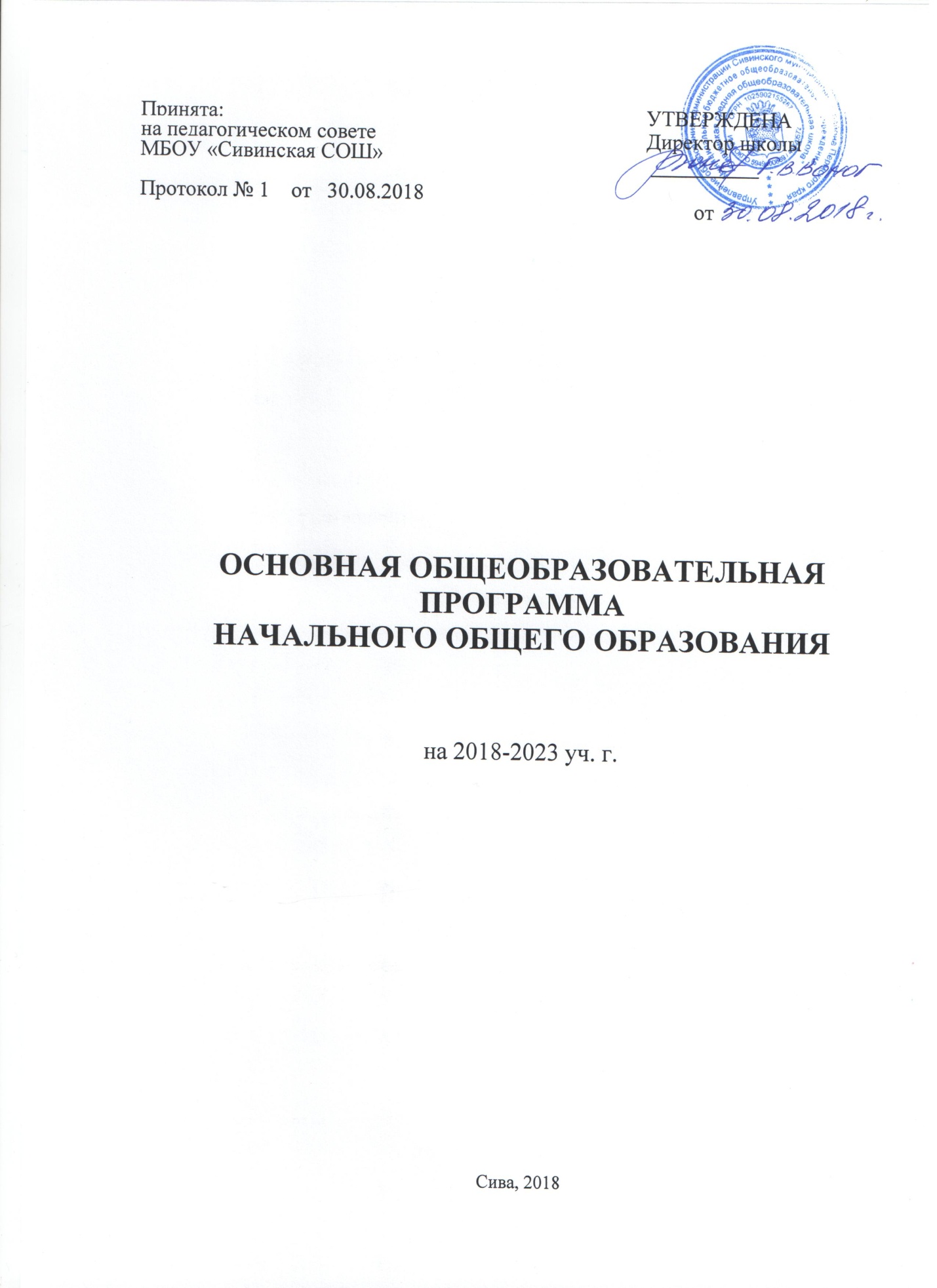 СОДЕРЖАНИЕЦелевой раздел.Пояснительная записка.Основная образовательная программа начального общего образования (далее - ООП НОО) Муниципального бюджетного общеобразовательного учреждения «Сивинская средняя общеобразовательная школа», имеющего государственную аккредитацию по виду «средняя общеобразовательная школа» - это программный документ, на основании которого осуществляется управление и обеспечение качества образования в МБОУ «Сивинская  СОШ». Основная образовательная программа разработана коллективом учителей и администрацией в соответствии с требованиями Федерального государственного образовательного стандарта начального общего образования, утверждённого приказом Министерства образования и науки Российской Федерации от 6 октября 2009 года № 373, с учётом рекомендаций Примерной основной образовательной программы, особенностей образовательного учреждения, образовательных потребностей и запросов обучающихся и их родителей, а также концептуальных положений УМК «Школа России», реализующих фундаментальное ядро содержания современного общего начального образования.Образовательная программа определяет содержание и организацию образовательного процесса на ступени начального общего образования. Она представляет собой систему взаимосвязанных программ, каждая из которых является самостоятельным звеном, обеспечивающим определенное направление деятельности МБОУ «Сивинская СОШ». Для ступени начальной школы общим в образовательных подходах является стратегия целостного развития личности младшего школьника.         ООП НОО направлена на формирование общей культуры,  духовно-нравственное, социальное, личностное и интеллектуальное развитие обучающихся, создание основы для самостоятельной реализации учебной деятельности, обеспечивающей социальную успешность, развитие творческих способностей, саморазвитие и самосовершенствование, сохранение и укрепление здоровья обучающихся.   ООП НОО – программа действий  всех субъектов образовательного процесса МБОУ «Сивинская СОШ» по достижению качественных результатов современного образования.Основная образовательная программа учитывает возрастные особенности младших школьников и опирается на планируемые в соответствии с Федеральным образовательным стандартом начального общего образования результаты.    Данная образовательная программа начального общего образования начинает реализовываться в МБОУ «Сивинская СОШ» с 1 сентября 2018 года. Программа рассчитана на четыре года (возраст 6,6 - 11 лет) школьной жизни детей. Именно на этой ступени образования создаются предпосылки для решения на последующих этапах школьного образования более сложных задач, связанных с обеспечением условий для развития личности школьника, сознания, способностей и самостоятельности.Образовательная программа учитывает специфику начальной школы - особый этап в жизни ребенка, связанный:- с изменением при поступлении в школу ведущей деятельности ребенка - с переходом к учебной деятельности (при сохранении значимости игровой), имеющей общественный характер и являющейся социальной по содержанию;-освоением новой социальной позиции, расширение сферы взаимодействия с окружающим миром, развитием потребностей в общении, познании, социальном признании и самовыражении;- принятием и освоением ребёнком новой социальной роли ученика, выражающейся в формировании внутренней позиции школьника;- формированием у школьника основ умения учиться и способности к организации своей деятельности: принимать, сохранять цели и следовать им в учебной деятельности; планировать свою деятельность, осуществлять ее контроль и оценку; взаимодействовать с учителем и сверстниками в учебном процессе;- изменением при этом самооценки ребёнка, которая приобретает черты адекватности и рефлексивности.Образовательное учреждение МБОУ «Сивинская СОШ» знакомит обучающихся и их родителей (законных представителей) как участников образовательного процесса:с Уставом и другими документами, регламентирующими осуществление образовательного процесса в этом учреждении;правами и обязанностями в части формирования и реализации основной образовательной программы начального общего образования, установленными законодательством Российской Федерации и уставом образовательного учреждения.Права и обязанности родителей (законных представителей) обучающихся в части, касающейся участия в формировании и обеспечении освоения своими детьми основной образовательной программы начального общего образования, закрепляются в договоре, заключённом между ними и МБОУ «Сивинская  СОШ», отражающем ответственность субъектов образования за конечные результаты освоения основной образовательной программы.         Для достижения планируемых результатов ООП НОО определяет использование в образовательном процессе следующих технологий и форм:Технологии:-  информационно-коммуникативные;-  игровые;-  здоровьесберегающие;-  развивающее обучение;-  проблемное обучение;- системно-деятельностного подхода.Формы:-урок как форма учебной деятельности для постановки и решения учебных задач;-учебное занятие как форма учебной деятельности для построения индивидуального детского действия;-консультативное занятие как форма учебной деятельности по разрешению проблем младшего школьника;-внеурочные занятия и внеучебные формы организации образовательного пространства как место реализации личности младшего школьника (кружки, секции, клубы по интересам, конкурсы, олимпиады, конференции, марафоны, акции, предметные недели, выставки, мастерские эстафеты, экскурсии).Школа работает по УМК «Школа России», так как эта программа:- позволяют достичь высоких результатов, соответствующих задачам современного образования;- сочетают лучшие традиции российского образования и проверенные практиками образовательного процесса инновации;- постоянно обновляющиеся,  наиболее востребованные в России и понятны  учителю.Целью реализации образовательной программы МБОУ «Сивинская СОШ» является: создание условий для развития и воспитания личности младшего школьника в соответствии с требованиями ФГОС начального общего образования; достижение планируемых результатов в соответствии с ФГОС и на основе учебных программ по предметам используемых УМК «Школа России». Задачи реализации образовательной программы МБОУ «Сивинская СОШ»:Достижение личностных результатов учащихся:- готовность и способность обучающихся к саморазвитию;- сформированность мотивации  к обучению и познанию;- осмысление и принятие основных базовых ценностей.Достижение метапредметных результатов обучающихся:-освоение универсальных учебных действий (регулятивных, познавательных, коммуникативных).Достижение предметных результатов:освоение опыта предметной деятельности по получению нового знания, его преобразования и применения на основе элементов научного знания, современной научной картины мира.Характеристика контингента обучающихся МБОУ «Сивинская  СОШ» МБОУ «Сивинская средняя общеобразовательная школа» расположена на территории Сивинского сельского поселения. В начальной школе обучается 422 обучающихся. Основная масса школьников - жители села Сива – 80 %,  14% учащихся проживает в соседних населённых пунктах (д. Савичи, д.Черепаново, д. Конёво, д. Дмитриево, с. Кизьва , д. Крылово). Подвоз обучающихся обеспечен.Основными средствами реализации ООП НОО являются ведущие  целевые  установки  программы «Школа России»,  -системно выстроенный потенциал для включения младших школьников в учебную деятельность-возможности для дифференцированного и личностно – ориентированного образования школьников.-преобладание проблемно – поискового метода обучения.-практическая направленность содержания материала с опорой на социальный опыт ученика.-творческие, проектные задания, учебные диалоги.-возможности для разнообразия организационных форм обучения, в том числе с использованием электронных ресурсов. -предоставление учащимся возможности апробировать себя в различных видах деятельности через систему внеурочной деятельности;-обеспечение благоприятного психологического климата в школе, отношений сотрудничества и доверия между учителями и учениками в образовательном процессе.Целевые установки УМК «Школа России» и ведущие задачи соотносятся с современным национальным воспитательным идеалом, сформированным в Концепции духовно-нравственного развития и воспитания личности гражданина России и с личностными характеристиками выпускника («портрет выпускника начальной школы»), сформулированный в ФГОС.Программа опирается на основополагающие принципы: 1. Принцип деятельности.2. Принцип целостного представления о мире.3. Принцип преемственности.4. Принцип дифференциации и индивидуализации обучения.5. Принцип творчества.6. Принцип психологической комфортности.7. Принцип вариативности.  Перечисленные дидактические принципы необходимы для реализации современных целей образования.    Основная образовательная программа начального общего образования состоит из трех разделов:ЦелевойСодержательныйОрганизационный.Нормативный срок освоения программы – 4 года1.2. Планируемые результаты освоения обучающимися основной образовательной программы начального общего образования1.2.1. Общие положения.Планируемые результаты освоения основной образовательной программы начального общего образования (далее — планируемые результаты) являются одним из важнейших механизмов реализации требований Стандарта к результатам обучающихся, освоивших основную образовательную программу. Они представляют собой систему обобщённых, личностно ориентированных целей образования, допускающих дальнейшее уточнение и конкретизацию, что обеспечивает определение и выявление всех составляющих планируемых результатов, подлежащих формированию и оценке.Планируемые результаты:-обеспечивают связь между требованиями Стандарта, образовательным процессом и системой оценки результатов; -освоения основной образовательной программы начального общего образования, уточняя и конкретизируя общее понимание личностных, метапредметных и предметных результатов для каждой учебной программы с учётом ведущих целевых установок их освоения, возрастной специфик;- обучающихся и требований, предъявляемых системой оценки;-являются содержательной и критериальной основой для разработки программ учебных предметов, курсов, учебно-методической литературы, а также для системы оценки качества освоения обучающимися основной образовательной программы начального общего образования.В соответствии с системно-деятельностным подходом, составляющим методологическую основу требований Стандарта, содержание планируемых результатов описывает и характеризует обобщённые способы действий с учебным материалом, позволяющие обучающимся успешно решать учебные и учебно-практические задачи, в том числе как задачи, направленные на отработку теоретических моделей и понятий, так и задачи, по возможности максимально приближенные к реальным жизненным ситуациям.Структура планируемых результатов строится с учётом необходимости:-определения динамики картины развития обучающихся на основе выделения достигнутого уровня развития и ближайшей перспективы — зоны ближайшего развития ребёнка;-определения возможностей овладения учащимися учебными действиями на уровне, соответствующем зоне ближайшего развития, в отношении знаний, расширяющих и углубляющих систему опорных знаний, а также знаний и умений, являющихся подготовительными для данного предмета;-выделения основных направлений оценочной деятельности — оценки результатов деятельности систем образования различного уровня, педагогов, обучающихся.С этой целью в структуре планируемых результатов по каждой учебной программе (предметной, междисциплинарной) выделяются следующие уровни описания.Цели-ориентиры, определяющие ведущие целевые установки и основные ожидаемые результаты изучения данной учебной программы. Их включение в структуру планируемых результатов призвано дать ответ на вопрос о смысле изучения данного предмета, его вкладе в развитие личности обучающихся. Оценка достижения этих целей ведётся в ходе процедур, допускающих предоставление и использование исключительно неперсонифицированной информации, а полученные результаты характеризуют деятельность системы образования.Цели, характеризующие систему учебных действий в отношении опорного учебного материала. Планируемые результаты, описывающие эту группу целей, приводятся в блоках «Выпускник научится» к каждому разделу учебной программы. Они ориентируют пользователя в том, какой уровень освоения опорного учебного материала ожидается от выпускников. Критериями отбора данных результатов служат: их значимость для решения основных задач образования на данной ступени, необходимость для последующего обучения, а также потенциальная возможность их достижения большинством обучающихся, как минимум, на уровне, характеризующем исполнительскую компетентность обучающихся. Иными словами, в эту группу включается система таких знаний и учебных действий, которая, во-первых, принципиально необходима для успешного обучения в начальной и основной школе и, во-вторых, при наличии специальной целенаправленной работы учителя в принципе может быть освоена подавляющим большинством детей.Достижение планируемых результатов этой группы выносится на итоговую оценку, которая может осуществляться как в ходе освоения данной программы (с помощью накопительной оценки, или портфеля достижений), так и по итогам её освоения (с помощью итоговой работы). Успешное выполнение обучающимися заданий базового уровня служит единственным основанием для положительного решения вопроса о возможности перехода на следующую ступень обучения.Цели, характеризующие систему учебных действий в отношении знаний, умений, навыков, расширяющих и углубляющих опорную систему или выступающих как пропедевтика для дальнейшего изучения данного предмета. Планируемые результаты, описывающие указанную группу целей, приводятся в блоках «Выпускник получит возможность научиться» к каждому разделу примерной программы учебного предмета и выделяются курсивом. Уровень достижений, соответствующий планируемым результатам этой группы, могут продемонстрировать только отдельные обучающиеся, имеющие более высокий уровень мотивации и способностей. На ступени начального общего образования устанавливаются планируемые результаты освоения:-междисциплинарной программы «Формирование универсальных учебных действий», а также её разделов «Чтение. Работа с текстом» и «Формирование ИКТ-компетентности учащихся»;-программы по всем учебным предметам — «Русский язык», «Литературное чтение», «Иностранный язык», «Математика», «Окружающий мир», «Основы духовно-нравственной культуры народов России», «Музыка», «Изобразительное искусство», «Технология», «Физическая культура».1.2.2. Личностные и метапредметные результаты.В результате изучения всех без исключения предметов на ступени начального общего образования у выпускников будут сформированы личностные, регулятивные, познавательные и коммуникативные универсальные учебные действия как основа умения учиться.В сфере личностных универсальных учебных действий будут сформированы внутренняя позиция обучающегося, адекватная мотивация учебной деятельности, включая учебные и познавательные мотивы, ориентация на моральные нормы и их выполнение, способность к моральной децентрации.В сфере регулятивных универсальных учебных действий выпускники овладеют всеми типами учебных действий, направленных на организацию своей работы в образовательном учреждении и вне его, включая способность принимать и сохранять учебную цель и задачу, планировать её реализацию (в том числе во внутреннем плане), контролировать и оценивать свои действия, вносить соответствующие коррективы в их выполнение.В сфере познавательных универсальных учебных действий выпускники научатся воспринимать и анализировать сообщения и важнейшие их компоненты — тексты, использовать знаково-символические средства, в том числе овладеют действием моделирования, а также широким спектром логических действий и операций, включая общие приёмы решения задач.В сфере коммуникативных универсальных учебных действий выпускники приобретут умения учитывать позицию собеседника (партнёра), организовывать и осуществлять сотрудничество и кооперацию с учителем и сверстниками, адекватно воспринимать и передавать информацию, отображать предметное содержание и условия деятельности в сообщениях, важнейшими компонентами которых являются тексты.Личностные универсальные учебные действияУ выпускника будут сформированы:-внутренняя позиция школьника на уровне положительного отношения к школе, ориентации на содержательные моменты школьной действительности и принятия образца «хорошего ученика»;-широкая мотивационная основа учебной деятельности, включающая социальные, учебно-познавательные и внешние мотивы;-учебно-познавательный интерес к новому учебному материалу и способам решения новой задачи;-ориентация на понимание причин успеха в учебной деятельности, в том числе на самоанализ и самоконтроль результата, на анализ соответствия результатов требованиям конкретной задачи, на понимание предложений и оценок учителей, товарищей, родителей и других людей;-способность к самооценке на основе критериев успешности учебной деятельности;-основы гражданской идентичности, своей этнической принадлежности в форме осознания «Я» как члена семьи, представителя народа, гражданина России, чувства сопричастности и гордости за свою Родину, народ и историю, осознание ответственности человека за общее благополучие;-ориентация в нравственном содержании и смысле как собственных поступков, так и поступков окружающих людей;-знание основных моральных норм и ориентация на их выполнение, дифференциация моральных и конвенциональных норм, развитие морального сознания как переходного от доконвенционального к конвенциональному уровню;-развитие этических чувств — стыда, вины, совести как регуляторов морального поведения;-эмпатия как понимание чувств других людей и сопереживание им;-установка на здоровый образ жизни;-основы экологической культуры: принятие ценности природного мира, готовность следовать в своей деятельности нормам природоохранного, нерасточительного, здоровьесберегающего поведения;-чувство прекрасного и эстетические чувства на основе знакомства с мировой и отечественной художественной культурой.Выпускник получит возможность для формирования:-внутренней позиции обучающегося на уровне положительного отношения к образовательному учреждению, понимания необходимости учения, выраженного в преобладании учебно-познавательных мотивов и предпочтении социального способа оценки знаний;-выраженной устойчивой учебно-познавательной мотивации учения;-устойчивого учебно-познавательного интереса к новым общим способам решения задач;-адекватного понимания причин успешности/неуспешности  учебной деятельности;-положительной адекватной дифференцированной самооценки на основе критерия успешности реализации социальной роли «хорошего ученика»;-установки на здоровый образ жизни и реализации её в реальном поведении и поступках;Регулятивные универсальные учебные действияВыпускник научится:-принимать и сохранять учебную задачу;-учитывать выделенные учителем ориентиры действия в новом учебном материале в сотрудничестве с учителем;-планировать свои действия в соответствии с поставленной задачей и условиями её реализации, в том числе во внутреннем плане;-учитывать установленные правила в планировании и контроле способа решения;-осуществлять итоговый и пошаговый контроль по результату (в случае работы в интерактивной среде пользоваться реакцией среды решения задачи);-оценивать правильность выполнения действия на уровне адекватной ретроспективной оценки соответствия результатов требованиям данной задачи и задачной области;-адекватно воспринимать предложения и оценку учителей, товарищей, родителей и других людей;-различать способ и результат действия;-вносить необходимые коррективы в действие после его завершения на основе его оценки и учёта характера сделанных ошибок, использовать предложения и оценки для создания нового, более совершенного результата, использовать запись (фиксацию) в цифровой форме хода и результатов решения задачи, собственной звучащей речи на русском, родном и иностранном языках.Выпускник получит возможность научиться:-в сотрудничестве с учителем ставить новые учебные задачи;-преобразовывать практическую задачу в познавательную;-проявлять познавательную инициативу в учебном сотрудничестве;-самостоятельно учитывать выделенные учителем ориентиры действия в новом учебном материале;-самостоятельно адекватно оценивать правильность выполнения действия и вносить необходимые коррективы в исполнение как по ходу его реализации, так и в конце действия.Познавательные универсальные учебные действияВыпускник научится:-осуществлять поиск необходимой информации для выполнения учебных заданий с использованием учебной литературы, энциклопедий, справочников (включая электронные, цифровые), в открытом информационном пространстве, в том числе контролируемом пространстве Интернета;-осуществлять запись (фиксацию) выборочной информации об окружающем мире и о себе самом, в том числе с помощью инструментов ИКТ;-использовать знаково-символические средства, в том числе модели (включая виртуальные) и схемы (включая концептуальные) для решения задач;-строить сообщения в устной и письменной форме;-ориентироваться на разнообразие способов решения задач;-основам смыслового восприятия художественных и познавательных текстов, выделять существенную информацию из сообщений разных видов (в первую очередь текстов);-осуществлять анализ объектов с выделением существенных и несущественных признаков;-осуществлять синтез как составление целого из частей;-проводить сравнение, сериацию и классификацию по заданным критериям;-устанавливать причинно-следственные связи в изучаемом круге явлений;-строить рассуждения в форме связи простых суждений об объекте, его строении, свойствах и связях;-обобщать, т. е. осуществлять генерализацию и выведение общности для целого ряда или класса единичных объектов на основе выделения сущностной связи;-осуществлять подведение под понятие на основе распознавания объектов, выделения существенных признаков и их синтеза;-устанавливать аналогии;-владеть рядом общих приёмов решения задач.Выпускник получит возможность научиться:-осуществлять расширенный поиск информации с использованием ресурсов библиотек и Интернета;-записывать, фиксировать информацию об окружающем мире с помощью инструментов ИКТ;-создавать и преобразовывать модели и схемы для решения задач;-осознанно и произвольно строить сообщения в устной и письменной форме;-осуществлять выбор наиболее эффективных способов решения задач в зависимости от конкретных условий;-осуществлять синтез как составление целого из частей, самостоятельно достраивая и восполняя недостающие компоненты;-осуществлять сравнение, сериацию и классификацию, самостоятельно выбирая основания и критерии для указанных логических операций;-строить логическое рассуждение, включающее установление причинно-следственных связей;-произвольно и осознанно владеть общими приёмами решения задач.Коммуникативные универсальные учебные действияВыпускник научится:-адекватно использовать коммуникативные, прежде всего речевые, средства для решения различных коммуникативных задач, строить монологическое высказывание (в том числе сопровождая его аудиовизуальной поддержкой), владеть диалогической формой коммуникации, используя в том числе средства и инструменты ИКТ и дистанционного общения;-допускать возможность существования у людей различных точек зрения, в том числе не совпадающих с его собственной, и ориентироваться на позицию партнёра в общении и взаимодействии;-учитывать разные мнения и стремиться к координации различных позиций в сотрудничестве;-формулировать собственное мнение и позицию;-договариваться и приходить к общему решению в совместной деятельности, в том числе в ситуации столкновения интересов;-строить понятные для партнёра высказывания, учитывающие, что партнёр знает и видит, а что нет;-задавать вопросы;-контролировать действия партнёра;-использовать речь для регуляции своего действия;-адекватно использовать речевые средства для решения различных коммуникативных задач, строить монологическое высказывание, владеть диалогической формой речи.Выпускник получит возможность научиться:-учитывать и координировать в сотрудничестве позиции других людей, отличные от собственной;-учитывать разные мнения и интересы и обосновывать собственную позицию;-понимать относительность мнений и подходов к решению проблемы;-аргументировать свою позицию и координировать её с позициями партнёров в сотрудничестве при выработке общего решения в совместной деятельности;-продуктивно содействовать разрешению конфликтов на основе учёта интересов и позиций всех участников;-с учётом целей коммуникации достаточно точно, последовательно и полно передавать партнёру необходимую информацию как ориентир для построения действия;-задавать вопросы, необходимые для организации собственной деятельности и сотрудничества с партнёром;-осуществлять взаимный контроль и оказывать в сотрудничестве необходимую взаимопомощь;-адекватно использовать речь для планирования и регуляции своей деятельности;                         Чтение. Работа с текстом(метапредметные результаты)В результате изучения всех без исключения учебных предметов на ступени начального общего образования выпускники приобретут первичные навыки работы с содержащейся в текстах информацией в процессе чтения соответствующих возрасту литературных, учебных, научно-познавательных текстов, инструкций. Выпускники научатся осознанно читать тексты с целью удовлетворения познавательного интереса, освоения и использования информации. Выпускники овладеют элементарными навыками чтения информации, представленной в наглядно-символической форме, приобретут опыт работы с текстами, содержащими рисунки, таблицы, диаграммы, схемы.У выпускников будут развиты такие читательские действия, как поиск информации, выделение нужной для решения практической или учебной задачи информации, систематизация, сопоставление, анализ и обобщение имеющихся в тексте идей и информации, их интерпретация и преобразование. Выпускники получат возможность научиться самостоятельно организовывать поиск информации. Работа с текстом: поиск информации и понимание прочитанногоВыпускник научится:-находить в тексте конкретные сведения, факты, заданные в явном виде;-определять тему и главную мысль текста;-делить тексты на смысловые части, составлять план текста;-вычленять содержащиеся в тексте основные события и устанавливать их последовательность; упорядочивать информацию по заданному основанию;-сравнивать между собой объекты, описанные в тексте, выделяя два-три существенных признака;-понимать информацию, представленную в неявном виде (например, находить в тексте несколько примеров, доказывающих приведённое утверждение; характеризовать явление по его описанию; выделять общий признак группы элементов);-понимать информацию, представленную разными способами: словесно, в виде таблицы, схемы, диаграммы;-понимать текст, опираясь не только на содержащуюся в нём информацию, но и на жанр, структуру, выразительные средства текста;-использовать различные виды чтения: ознакомительное, изучающее, поисковое, выбирать нужный вид чтения в соответствии с целью чтения;-ориентироваться в соответствующих возрасту словарях и справочниках.Выпускник получит возможность научиться:-использовать формальные элементы текста (например, подзаголовки, сноски) для поиска нужной информации;-работать с  несколькими источниками информации;-сопоставлять информацию, полученную из нескольких источников.Работа с текстом: преобразование и интерпретация информацииВыпускник научится:-пересказывать текст подробно и сжато, устно и письменно;-соотносить факты с общей идеей текста, устанавливать простые связи, не показанные в тексте напрямую;-формулировать несложные выводы, основываясь на тексте; находить аргументы, подтверждающие вывод;-сопоставлять и обобщать содержащуюся в разных частях текста информацию;-составлять на основании текста небольшое монологическое высказывание, отвечая на поставленный вопрос.Выпускник получит возможность научиться:-делать выписки из прочитанных текстов с учётом цели их дальнейшего использования;-составлять небольшие письменные аннотации к тексту, отзывы о прочитанном.Работа с текстом: оценка информацииВыпускник научится:-высказывать оценочные суждения и свою точку зрения о прочитанном тексте;-оценивать содержание, языковые особенности и структуру текста; определять место и роль иллюстративного ряда в тексте;-на основе имеющихся знаний, жизненного опыта подвергать сомнению достоверность прочитанного, обнаруживать недостоверность получаемых сведений, пробелы в информации и находить пути восполнения этих пробелов;-участвовать в учебном диалоге при обсуждении прочитанного или прослушанного текста.Выпускник получит возможность научиться:-сопоставлять различные точки зрения;-соотносить позицию автора с собственной точкой зрения;-в процессе работы с одним или несколькими источниками выявлять достоверную (противоречивую) информацию.              Формирование ИКТ-компетентности обучающихся(метапредметные результаты)В результате изучения всех без исключения предметов на ступени начального общего образования начинается формирование навыков, необходимых для жизни и работы в современном высокотехнологичном обществе. Обучающиеся познакомятся с различными средствами ИКТ. Они приобретут первичные навыки обработки и поиска информации при помощи средств ИКТ; научатся вводить различные виды информации в компьютер: текст, звук, изображение, цифровые данные. Выпускники научатся оценивать потребность в дополнительной информации для решения учебных задач и самостоятельной познавательной деятельности; определять возможные источники её получения; критически относиться к информации и к выбору источника информации.Они научатся планировать, проектировать и моделировать процессы в простых учебных и практических ситуациях.Знакомство со средствами ИКТ, гигиена работы с компьютеромВыпускник научится:-использовать безопасные для органов зрения, нервной системы, опорно-двигательного аппарата, эргономичные приёмы работы с компьютером и другими средствами ИКТ; выполнять компенсирующие физические упражнения (минизарядку);·организовывать систему папок для хранения собственной информации в компьютере.Технология ввода информации в компьютер: ввод текста, запись звука, изображения, цифровых данныхВыпускник научится:-вводить информацию в компьютер с использованием различных технических средств (фото- и видеокамеры, микрофона и т. д.), сохранять полученную информацию;-владеть компьютерным письмом на русском языке; набирать текст на родном языке; набирать текст на иностранном языке, использовать экранный перевод отдельных слов;-рисовать изображения на графическом планшете;-сканировать рисунки и тексты.Выпускник получит возможность научиться:-использовать программу распознавания сканированного текста на русском языке.Обработка и поиск информацииВыпускник научится:-собирать числовые данные в естественно-научных наблюдениях и экспериментах, используя цифровые датчики, камеру, микрофон и другие средства ИКТ, а также в ходе опроса людей;-пользоваться основными функциями стандартного текстового редактора, следовать основным правилам оформления текста; использовать полуавтоматический орфографический  контроль; использовать, добавлять и удалять ссылки в сообщениях разного вида;-искать информацию в соответствующих возрасту цифровых словарях и справочниках, базах данных, контролируемом Интернете, системе поиска внутри компьютера; составлять список используемых информационных источников (в том числе с использованием ссылок);Выпускник получит возможность научиться:-грамотно формулировать запросы при поиске в Интернете и базах данных, оценивать, интерпретировать и сохранять найденную информацию; критически относиться к информации и к выбору источника информации.Создание, представление и передача сообщенийВыпускник научится:-создавать текстовые сообщения с использованием средств ИКТ: редактировать, оформлять и сохранять их;- -готовить и проводить презентацию перед небольшой аудиторией: -размещать сообщение в информационной образовательной среде образовательного учреждения;-пользоваться основными средствами телекоммуникации; участвовать в коллективной коммуникативной деятельности в информационной образовательной среде, фиксировать ход и результаты общения на экране и в файлах.Выпускник получит возможность научиться:-представлять данные;-создавать музыкальные произведения с использованием компьютера и музыкальной клавиатуры, в том числе из готовых музыкальных фрагментов и «музыкальных петель».Планирование деятельности, управление и организацияВыпускник научится:-создавать движущиеся модели и управлять ими в компьютерно управляемых средах;-определять последовательность выполнения действий, составлять инструкции (простые алгоритмы) в несколько действий, строить программы для компьютерного исполнителя с использованием конструкций последовательного выполнения и повторения;-планировать несложные исследования объектов и процессов внешнего мира.Выпускник получит возможность научиться:-проектировать несложные объекты и процессы реального мира, своей собственной деятельности и деятельности группы;1.2.3. Предметные результаты освоенияРусский языкВ результате изучения курса русского языка обучающиеся на уровне начального общего образования научатся осознавать язык как основное средство человеческого общения и явление национальной культуры, у них начнёт формироваться позитивное эмоционально-ценностное отношение к русскому и родному языкам, стремление к их грамотному использованию, русский язык и родной язык станут для учеников основой всего процесса обучения, средством развития их мышления, воображения, интеллектуальных и творческих способностей.У них будут сформированы коммуникативные учебные действия, необходимые для успешного участия в диалоге: ориентация на позицию партнёра, учёт различных мнений и координация различных позиций в сотрудничестве, стремление к более точному выражению собственного мнения и позиции, умение задавать вопросы.Выпускник на уровне начального общего образования:научится осознавать безошибочное письмо как одно из проявлений собственного уровня культуры;сможет применять орфографические правила и правила постановки знаков препинания (в объёме изученного) при записи собственных и предложенных текстов, овладеет умением проверять написанное;получит первоначальные представления о системе и структуре русского и родного языков: познакомится с разделами изучения языка — фонетикой и графикой, лексикой, словообразованием (морфемикой), морфологией и синтаксисом; в объёме содержания курса научится находить, характеризовать, сравнивать, классифицировать такие языковые единицы, как звук, буква, часть слова, часть речи, член предложения, простое предложение, что послужит основой для дальнейшего формирования общеучебных, логических и познавательных (символико-моделирующих) универсальных учебных действий с языковыми единицами.Содержательная линия «Система языка»Раздел «Фонетика и графика»Выпускник научится:различать звуки и буквы;характеризовать звуки русского и родного языков: гласные ударные/безударные; согласные твёрдые/мягкие, парные/непарные твёрдые и мягкие; согласные звонкие/глухие, парные/непарные звонкие и глухие;знать последовательность букв в русском и родном алфавитах, пользоваться алфавитом для упорядочивания слов и поиска нужной информации.Выпускник получит возможность научиться проводить фонетико-графический (звуко-буквенный) разбор слова самостоятельно по предложенному в учебнике алгоритму, оценивать правильность проведения фонетико-графического (звуко-буквенного) разбора слов.Раздел «Орфоэпия»Выпускник получит возможность научиться:соблюдать нормы русского и родного литературного языка в собственной речи и оценивать соблюдение этих норм в речи собеседников (в объёме представленного в учебнике материала);находить при сомнении в правильности постановки ударения или произношения слова ответ самостоятельно (по словарю учебника) либо обращаться за помощью к учителю, родителям и др.Раздел «Состав слова (морфемика)»Выпускник научится:различать изменяемые и неизменяемые слова;различать родственные (однокоренные) слова и формы слова;находить в словах окончание, корень, приставку, суффикс.Выпускник получит возможность научиться разбирать по составу слова с однозначно выделяемыми морфемами в соответствии с предложенным в учебнике алгоритмом, оценивать правильность проведения разбора слова по составу.Раздел «Лексика»Выпускник научится:выявлять слова, значение которых требует уточнения;определять значение слова по тексту или уточнять с помощью толкового словаря.Выпускник получит возможность научиться:подбирать синонимы для устранения повторов в тексте;подбирать антонимы для точной характеристики предметов при их сравнении;различать употребление в тексте слов в прямом и переносном значении (простые случаи);оценивать уместность использования слов в тексте;выбирать слова из ряда предложенных для успешного решения коммуникативной задачи.Раздел «Морфология»Выпускник научится:определять грамматические признаки имён существительных – род, число, падеж, склонение;определять грамматические признаки имён прилагательных – род, число, падеж;•	определять грамматические признаки глаголов – число,время, род (в прошедшем времени), лицо (в настоящем и будущем времени), спряжение.Выпускник получит возможность научиться:проводить морфологический разбор имён существительных, имён прилагательных, глаголов по предложенному в учебнике алгоритму; оценивать правильность проведения морфологического разбора;находить в тексте такие части речи, как личные местоимения и наречия, предлоги вместе с существительными и личными местоимениями, к которым они относятся, союзы и, а, но, частицу не при глаголах.Раздел «Синтаксис»Выпускник научится:различать предложение, словосочетание, слово;устанавливать при помощи смысловых вопросов связь между словами в словосочетании и предложении;классифицировать предложения по цели высказывания, находить повествовательные/побудительные/вопросительные предложения;определять восклицательную/невосклицательную интонацию предложения;находить главные и второстепенные (без деления на виды) члены предложения;•	выделять предложения с однородными членами.
Выпускник получит возможность научиться:различать второстепенные члены предложения – определения, дополнения, обстоятельства;выполнять в соответствии с предложенным в учебнике алгоритмом разбор простого предложения (по членам предложения, синтаксический), оценивать правильность разбора;различать простые и сложные предложения.Содержательная линия «Орфография и пунктуация»Выпускник научится:применять правила правописания (в объёме содержания курса);определять (уточнять) написание слова по орфографическому словарю;безошибочно списывать текст объёмом 80-90 слов;писать под диктовку тексты объёмом 75-80 слов в соответствии с изученными правилами правописания;проверять собственный и предложенный текст, находить и исправлять орфографические и пунктуационные ошибки.Выпускник получит возможность научиться:•	осознавать место возможного возникновения орфографической ошибки;подбирать примеры с определённой орфограммой;при составлении собственных текстов перефразировать записываемое, чтобы избежать орфографических и пунктуационных ошибок;при работе над ошибками осознавать причины появления ошибки и определять способы действий, помогающих предотвратить её в последующих письменных работах.Содержательная линия «Развитие речи»Выпускник научится:оценивать правильность (уместность) выбора языковых и неязыковых средств устного общения на уроке, в школе, в быту, со знакомыми и незнакомыми, с людьми разного возраста;соблюдать в повседневной жизни нормы речевого этикета и правила устного общения (умение слышать, точно реагировать на реплики, поддерживать разговор);выражать собственное мнение, аргументировать его с учётом ситуации общения;самостоятельно озаглавливать текст;составлять план текста;сочинять письма, поздравительные открытки, записки и другие небольшие тексты для конкретных ситуаций общения.Выпускник получит возможность научиться:создавать тексты по предложенному заголовку;подробно или выборочно пересказывать текст;пересказывать текст от другого лица;составлять устный рассказ на определённую тему с использованием разных типов речи: описание, повествование, рассуждение;анализировать и корректировать тексты с нарушенным порядком предложений, находить в тексте смысловые пропуски;корректировать тексты, в которых допущены нарушения культуры речи;анализировать последовательность собственных действий при работе над изложениями и сочинениями и соотносить их с разработанным алгоритмом; оценивать правильность выполнения учебной задачи: соотносить собственный текст с исходным (для изложений) и с назначением, задачами, условиями общения (для самостоятельно создаваемых текстов);соблюдать нормы речевого взаимодействия при интерактивном общении (sms-сообщения, электронная почта, Интернет и другие виды и способы связи).Литературное чтение 	Выпускники начальной школы осознают значимость чтения для своего дальнейшего развития и для успешного обучения по другим предметам. У них будет формироваться потребность в систематическом чтении как средстве познания мира и самого себя. Выпускники овладеют техникой чтения, приёмами понимания прочитанного и прослушанного произведения, элементарными приёмами анализа, интерпретации и преобразования художественных, научно-популярных и учебных текстов. Школьники научатся вести диалог в различных коммуникативных ситуациях, соблюдая правила речевого этикета, участвовать в обсуждении прослушанного (прочитанного) произведения. Выпускники научатся декламировать (читать наизусть) стихотворные произведения. Они получат возможность научиться выступать перед знакомой аудиторией (сверстников, родителей, педагогов) с небольшими сообщениями, используя иллюстративный ряд (плакаты, презентацию).Выпускники овладеют основами коммуникативной деятельности, на практическом уровне осознают значимость работы в группе и освоят правила групповой работы.Виды речевой и читательской деятельностиВыпускник научится:осознавать значимость чтения для дальнейшего обучения, саморазвития; воспринимать чтение как источник эстетического, нравственного, познавательного опыта; понимать цель чтения: удовлетворение читательского интереса и приобретение опыта чтения, поиск фактов и суждений, аргументации, иной информации;читать со скоростью, позволяющей понимать смысл прочитанного;различать на практическом уровне виды текстов (художественный, учебный, справочный), опираясь на особенности каждого вида текста;читать (вслух) выразительно доступные для данного возраста прозаические произведения и декламировать стихотворные произведения после предварительной подготовки;использовать различные виды чтения: ознакомительное, поисковое, выборочное; выбирать нужный вид чтения в соответствии с целью чтения;ориентироваться в содержании художественного, учебного и научно-популярного текста, понимать его смысл (при чтении вслух и про себя, при прослушивании): определять главную мысль и героев произведения; тему и подтемы (микротемы); основные события и устанавливать их последовательность; выбирать из текста или подбирать заголовок, соответствующий содержанию и общему смыслу текста; отвечать на вопросы и задавать вопросы по содержанию произведения; находить в тексте требуемую информацию (конкретные сведения, факты, заданные в явном виде);использовать простейшие приёмы анализа различных видов текстов (делить текст на части, озаглавливать их; составлять простой план; устанавливать взаимосвязь между событиями, поступками героев, явлениями, фактами, опираясь на содержание текста; находить средства выразительности: сравнение, олицетворение, метафору, эпитет1, определяющие отношение автора к герою, событию;использовать различные формы интерпретации содержания текстов (формулировать, основываясь на тексте, простые выводы; понимать текст, опираясь не только на содержащуюся в нём информацию, но и на жанр, структуру, язык; пояснять прямое и переносное значение слова, его многозначность с опорой на контекст, целенаправленно пополнять на этой основе свой активный словарный запас; устанавливать связи, отношения, не высказанные в тексте напрямую, например соотносить ситуацию и поступки героев, объяснять (пояснять) поступки героев, соотнося их с содержанием текста);ориентироваться в нравственном содержании прочитанного, самостоятельно делать выводы, соотносить поступки героев с нравственными нормами;передавать содержание прочитанного или прослушанного с учётом специфики научно-познавательного, учебного и художественного текстов в виде пересказа (полного, краткого или выборочного);участвовать в обсуждении прослушанного/прочитанного текста (задавать вопросы, высказывать и обосновывать собственное мнение, соблюдать правила речевого этикета), опираясь на текст или собственный опыт.Выпускник получит возможность научиться:воспринимать художественную литературу как вид искусства;предвосхищать содержание текста по заголовку и с опорой на предыдущий опыт;выделять не только главную, но и избыточную информацию;осмысливать эстетические и нравственные ценности художественного текста и высказывать суждение;определять авторскую позицию и высказывать свое отношение к герою и его поступкам;отмечать изменения своего эмоционального состояния в процессе чтения литературного произведения;оформлять свою мысль в монологическое речевое высказывание небольшого объёма (повествование, описание, рассуждение): с опорой на авторский текст, по предложенной теме или отвечая на вопрос;высказывать эстетическое и нравственно-этическое суждение и подтверждать высказанное суждение примерами из текста;делать выписки из прочитанных текстов для дальнейшего практического использования.Круг детского чтенияВыпускник научится:•	ориентироваться в книге по названию, оглавлению, отличать сборник произведений от авторской книги;самостоятельно и целенаправленно осуществлять выбор книги в библиотеке по заданной тематике, по собственному желанию;составлять краткую аннотацию (автор, название, тема книги, рекомендации к чтению) на литературное произведение по заданному образцу;пользоваться алфавитным каталогом, самостоятельно пользоваться соответствующими возрасту словарями и справочной литературой.Выпускник получит возможность научиться:ориентироваться в мире детской литературы на основе знакомства с выдающимися произведениями классической и современной отечественной и зарубежной литературы;определять предпочтительный круг чтения, исходя из собственных интересов и познавательных потребностей;писать отзыв о прочитанной книге;работать с тематическим каталогом;работать с детской периодикой.Литературоведческая пропедевтикаВыпускник научится:•	сравнивать, сопоставлять художественные произведения разных жанров, выделяя два-три существенных признака (отличать прозаический текст от стихотворного; распознавать особенности построения фольклорных форм: сказки, загадки, пословицы).Выпускник получит возможность научиться:сравнивать, сопоставлять различные виды текстов, используя ряд литературоведческих понятий (фольклорная и авторская литература, структура текста, герой, автор) и средств художественной выразительности (сравнение, олицетворение, метафора, эпитет1);создавать прозаический или поэтический текст по аналогии на основе авторского текста, используя средства художественной выразительности (в том числе из текста).Творческая деятельностьВыпускник научится:читать по ролям литературное произведение;создавать текст на основе интерпретации художественного произведения, репродукций картин художников, по серии иллюстраций к произведению или на основе личного опыта;•	реконструировать текст, используя различные способы работы с «деформированным» текстом: восстанавливать последовательность событий, причинно-следственные связи.Выпускник получит возможность научиться:творчески пересказывать текст (от лица героя, от автора), дополнять текст;создавать иллюстрации по содержанию произведения;работать в группе, создавая инсценировки по произведению, сценарии, проекты;создавать собственный текст (повествование – по аналогии, рассуждение – развёрнутый ответ на вопрос; описание – характеристика героя).Иностранный язык (английский)В результате изучения иностранного языка на уровне начального общего образования у обучающихся будут сформированы первоначальные представления о роли и значимости иностранного языка в жизни современного человека и поликультурного мира. Процесс овладения иностранным языком на уровне начального общего образования внесёт свой вклад в формирование активной жизненной позиции обучающихся. В результате изучения иностранного языка у обучающихся:сформируется элементарная иноязычная коммуникативная компетенция, т. е. способность и готовность общаться с носителями изучаемого иностранного языка в устной (говорение и аудирование) и письменной (чтение и письмо) формах общения с учётом речевых возможностей и потребностей младшего школьника; расширится лингвистический кругозор; будет получено общее представление о строе изучаемого языка и его некоторых отличиях от родного языка;будут заложены основы коммуникативной культуры, т. е. способность ставить и решать посильные коммуникативные задачи, адекватно использовать имеющиеся речевые и неречевые средства общения, соблюдать речевой этикет, быть вежливыми и доброжелательными речевыми партнёрами;сформируются положительная мотивация и устойчивый учебно-познавательный интерес к предмету «Иностранный язык», а также необходимые универсальные учебные действия и специальные учебные умения, что заложит основу успешной учебной деятельности по овладению иностранным языком на следующем уровне образования.                                     Коммуникативные уменияГоворениеВыпускник научится:участвовать в элементарных диалогах (этикетном, диалоге-расспросе, диалоге-побуждении), соблюдая нормы речевого этикета, принятые в англоязычных странах;составлять небольшое описание предмета, картинки, персонажа;•	рассказывать о себе, своей семье, друге.
Выпускник получит возможность научиться:воспроизводить наизусть небольшие произведения детского фольклора;составлять краткую характеристику персонажа;кратко излагать содержание прочитанного текста.АудированиеВыпускник научится:понимать на слух речь учителя и одноклассников при непосредственном общении и вербально/невербально реагировать на услышанное;воспринимать на слух в аудиозаписи и понимать основное содержание небольших сообщений, рассказов, сказок, построенных в основном на знакомом языковом материале.Выпускник получит возможность научиться:•	воспринимать на слух аудиотекст и полностью понимать содержащуюся в нём информацию;•	использовать контекстуальную или языковую догадку при восприятии на слух текстов, содержащих некоторые незнакомые слова.ЧтениеВыпускник научится:соотносить графический образ английского слова с его звуковым образом;читать вслух небольшой текст, построенный на изученном языковом материале, соблюдая правила произношения и соответствующую интонацию;читать про себя и понимать содержание небольшого текста, построенного в основном на изученном языковом материале;•	читать про себя и находить необходимую информацию.
Выпускник получит возможность научиться:догадываться о значении незнакомых слов по контексту;не обращать внимания на незнакомые слова, не мешающие понимать основное содержание текста.ПисьмоВыпускник научится:выписывать из текста слова, словосочетания и предложения;писать поздравительную открытку к Новому году, Рождеству, дню рождения (с опорой на образец);писать по образцу краткое письмо зарубежному другу (с опорой на образец).Выпускник получит возможность научиться:в письменной форме кратко отвечать на вопросы к тексту;составлять рассказ в письменной форме по плану/ключевым словам;заполнять простую анкету;правильно оформлять конверт, сервисные поля в системе электронной почты (адрес, тема сообщения).Языковые средства и навыки оперирования имиГрафика, каллиграфия, орфографияВыпускник научится:воспроизводить графически и каллиграфически корректно все буквы английского алфавита (полупечатное написание букв, буквосочетаний, слов);пользоваться английским алфавитом, знать последовательность букв в нём;списывать текст;восстанавливать слово в соответствии с решаемой учебной задачей;•	отличать буквы от знаков транскрипции.
Выпускник получит возможность научиться:сравнивать и анализировать буквосочетания английского языка и их транскрипцию;группировать слова в соответствии с изученными правилами чтения;уточнять написание слова по словарю;использовать экранный перевод отдельных слов (с русского языка на иностранный язык и обратно.Фонетическая сторона речиВыпускник научится:различать на слух и адекватно произносить все звуки английского языка, соблюдая нормы произношения звуков;соблюдать правильное ударение в изолированном слове, фразе;различать коммуникативные типы предложений по интонации;корректно произносить предложения с точки зрения их ритмико-интонационных особенностей.Выпускник получит возможность научиться:распознавать связующее r в речи и уметь его использовать;соблюдать интонацию перечисления;соблюдать правило отсутствия ударения на служебных словах (артиклях, союзах, предлогах);читать изучаемые слова по транскрипции.Лексическая сторона речиВыпускник научится:узнавать в письменном и устном тексте изученные лексические единицы, в том числе словосочетания, в пределах тематики на ступени начального общего образования;употреблять в процессе общения активную лексику в соответствии с коммуникативной задачей;восстанавливать текст в соответствии с решаемой учебной задачей.Выпускник получит возможность научиться:узнавать простые словообразовательные элементы;опираться на языковую догадку в процессе чтения и аудирования (интернациональные и сложные слова).Грамматическая сторона речиВыпускник научится:распознавать и употреблять в речи основные коммуникативные типы предложений;распознавать в тексте и употреблять в речи изученные части речи: существительные с определённым/неопределённым/нулевым артиклем, существительные в единственном и множественном числе; глагол-связку tobe; глаголы в Present, Past, FutureSimple; модальные глаголы can, may, must; личные, притяжательные и указательные местоимения; прилагательные в положительной, сравнительной и превосходной степени; количественные (до 100) и порядковые (до 30) числительные; наиболее употребительные предлоги для выражения временны´х и пространственных отношений. Выпускник получит возможность научиться:узнавать сложносочинённые предложения с союзами and и but;использовать в речи безличные предложения (It’scold.It’s 5 o’clock. It’s interesting), предложениясконструкцией there is/there are;оперировать в речи неопределёнными местоимениями some, any (некоторые случаи употребления:CanIhavesometea? Is there any milk in the fridge? — No, there isn’t any);оперироватьвречинаречиямивремени (yesterday, tomorrow, never, usually, often, sometimes); наречиямистепени (much, little, very);распознавать в тексте и дифференцировать слова по определённым признакам (существительные, прилагательные, модальные/смысловые глаголы).МатематикаВ результате изучения курса математики обучающиеся на уровне начального общего образования:научатся использовать начальные математические знания для описания окружающих предметов, процессов, явлений, оценки количественных и пространственных отношений;овладеют основами логического и алгоритмического мышления, пространственного воображения и математической речи, приобретут необходимые вычислительные навыки;научатся применять математические знания и представления для решения учебных задач, приобретут начальный опыт применения математических знаний в повседневных ситуациях;получат представление о числе как результате счёта и измерения, о десятичном принципе записи чисел; научатся выполнять устно и письменно арифметические действия с числами; находить неизвестный компонент арифметического действия; составлять числовое выражение и находить его значение; накопят опыт решения текстовых задач;познакомятся с простейшими геометрическими формами, научатся распознавать, называть и изображать геометрические фигуры, овладеют способами измерения длин и площадей;приобретут в ходе работы с таблицами и диаграммами важные для практико-ориентированной математической деятельности умения, связанные с представлением, анализом и интерпретацией данных; смогут научиться извлекать необходимые данные из таблиц и диаграмм, заполнять готовые формы, объяснять, сравнивать и обобщать информацию, делать выводы и прогнозы.Числа и величиныВыпускник научится:читать, записывать, сравнивать, упорядочивать числа от нуля до миллиона;устанавливать закономерность — правило, по которому составлена числовая последовательность, и составлять последовательность по заданному или самостоятельно выбранному правилу (увеличение/уменьшение числа на несколько единиц, увеличение/уменьшение числа в несколько раз);группировать числа по заданному или самостоятельно установленному признаку;читать, записывать и сравнивать величины (массу, время, длину, площадь, скорость), используя основные единицы измерения величин и соотношения между ними (килограмм — грамм; час — минута, минута — секунда; километр — метр, метр — дециметр, дециметр — сантиметр, метр — сантиметр, сантиметр — миллиметр).Выпускник получит возможность научиться:•	классифицировать числа по одному или несколькимоснованиям, объяснять свои действия;•	выбирать единицу для измерения данной величины (длины, массы, площади, времени), объяснять свои действия.Арифметические действияВыпускник научится:•	выполнять письменно действия с многозначными числами (сложение, вычитание, умножение и деление на однозначное, двузначное числа в пределах 10 000) с использованием таблиц сложения и умножения чисел, алгоритмов письменных арифметических действий (в том числе деления состатком);выполнять устно сложение, вычитание, умножение и деление однозначных, двузначных и трёхзначных чисел в случаях, сводимых к действиям в пределах 100 (в том числе с нулём и числом 1);выделять неизвестный компонент арифметического действия и находить его значение;вычислять значение числового выражения (содержащего 2—3 арифметических действия, со скобками и без скобок).Выпускник получит возможность научиться:выполнять действия с величинами;использовать свойства арифметических действий для удобства вычислений;•	проводить проверку правильности вычислений (с помощью обратного действия, прикидки и оценки результата действия и др.).Работа с текстовыми задачамиВыпускник научится:анализировать задачу, устанавливать зависимость между величинами, взаимосвязь между условием и вопросом задачи, определять количество и порядок действий для решения задачи, выбирать и объяснять выбор действий;решать учебные задачи и задачи, связанные с повседневной жизнью, арифметическим способом (в 1-2 действия);оценивать правильность хода решения и реальность ответа на вопрос задачи.Выпускник получит возможность научиться:решать задачи на нахождение доли величины и величины по значению её доли (половина, треть, четверть, пятая, десятая часть);решать задачи в 3-4 действия;находить разные способы решения задачи.Пространственные отношенияГеометрические фигурыВыпускник научится:описывать взаимное расположение предметов в пространстве и на плоскости;распознавать, называть, изображать геометрические фигуры (точка, отрезок, ломаная, прямой угол, многоугольник, треугольник, прямоугольник, квадрат, окружность, круг);выполнять построение геометрических фигур с заданными измерениями (отрезок, квадрат, прямоугольник) с помощью линейки, угольника;использовать свойства прямоугольника и квадрата для решения задач;распознавать и называть геометрические тела (куб, шар);соотносить реальные объекты с моделями геометрических фигур.Выпускник получит возможность научиться распознавать, различать и называть геометрические тела: параллелепипед, пирамиду, цилиндр, конус. Геометрические величиныВыпускник научится:•	измерять длину отрезка;•	вычислять периметр треугольника, прямоугольника и квадрата, площадь прямоугольника и квадрата;•	оценивать размеры геометрических объектов, расстояния приближённо (на глаз).Выпускник получит возможность научиться вычислять периметр многоугольника, площадь фигуры, составленной из прямоугольников.Работа с информациейВыпускник научится:устанавливать истинность (верно, неверно) утверждений о числах, величинах, геометрических фигурах;читать несложные готовые таблицы;заполнять несложные готовые таблицы;читать несложные готовые столбчатые диаграммы.Выпускник получит возможность научиться:читать несложные готовые круговые диаграммы;•	достраивать несложную готовую столбчатую диаграмму;•	сравнивать и обобщать информацию, представленную в строках и столбцах несложных таблиц и диаграмм;понимать простейшие выражения, содержащие логические связки и слова («… и …», «если… то…», «верно/неверно, что…», «каждый», «все», «некоторые», «не»);составлять, записывать и выполнять инструкцию (простой алгоритм), план поиска информации;распознавать одну и ту же информацию, представленную в разной форме (таблицы и диаграммы);планировать несложные исследования, собирать и представлять полученную информацию с помощью таблиц и диаграмм;интерпретировать информацию, полученную при проведении несложных исследований (объяснять, сравнивать и обобщать данные, делать выводы и прогнозы).Окружающий мирВ результате изучения курса «Окружающий мир» обучающиеся на уровне начального общего образования:получат возможность расширить, систематизировать и углубить исходные представления о природных и социальных объектах и явлениях как компонентах единого мира, овладеть основами практико-ориентированных знаний о природе, человеке и обществе, приобрести целостный взгляд на мир в его органичном единстве и разнообразии природы, народов, культур и религий;обретут чувство гордости за свою Родину, российский народ и его историю, осознают свою этническую и национальную принадлежность в контексте ценностей многонационального российского общества, а также гуманистических и демократических ценностных ориентаций, способствующих формированию российской гражданской идентичности;приобретут опыт эмоционально окрашенного, личностного отношения к миру природы и культуры; ознакомятся с началами естественных и социально-гуманитарных наук в их единстве и взаимосвязях, что даст учащимся ключ (метод) к осмыслению личного опыта, позволит сделать восприятие явлений окружающего мира более понятными, знакомыми и предсказуемыми, определить своё место в ближайшем окружении;получат возможность осознать своё место в мире на основе единства рационально-научного познания и эмоционально-ценностного осмысления личного опыта общения с людьми, обществом и природой, что станет основой уважительного отношения к иному мнению, истории и культуре других народов;познакомятся с некоторыми способами изучения природы и общества, начнут осваивать умения проводить наблюдения в природе, ставить опыты, научатся видеть и понимать некоторые причинно-следственные связи в окружающем мире и неизбежность его изменения под воздействием человека, в том числе на многообразном материале природы и культуры родного края, что поможет им овладеть начальными навыками адаптации в динамично изменяющемся и развивающемся мире;получат возможность приобрести базовые умения работы с ИКТ-средствами, поиска информации в электронных источниках и контролируемом Интернете, научатся создавать сообщения в виде текстов, аудио- и видеофрагментов, готовить и проводить небольшие презентации в поддержку собственных сообщений;примут и освоят социальную роль обучающегося, для которой характерно развитие мотивов учебной деятельности и формирование личностного смысла учения, самостоятельности и личной ответственности за свои поступки, в том числе в информационной деятельности, на основе представлений о нравственных нормах, социальной справедливости и свободе.В результате изучения курса выпускники заложат фундамент своей экологической и культурологической грамотности, получат возможность научиться соблюдать правила поведения в мире природы и людей, правила здорового образа жизни, освоят элементарные нормы адекватного природо- и культуросообразного поведения в окружающей природной и социальной среде. Человек и природаВыпускник научится:узнавать изученные объекты и явления живой и неживой природы;описывать на основе предложенного плана изученные объекты и явления живой и неживой природы, выделять их существенные признаки;сравнивать объекты живой и неживой природы на основе внешних признаков или известных характерных свойств и проводить простейшую классификацию изученных объектов природы;проводить несложные наблюдения в окружающей среде и ставить опыты, используя простейшее лабораторное оборудование и измерительные приборы; следовать инструкциям и правилам техники безопасности при проведении наблюдений и опытов;использовать естественно-научные тексты (на бумажных и электронных носителях, в том числе в контролируемом Интернете) с целью поиска информации, ответов на вопросы, объяснений, создания собственных устных или письменных высказываний;использовать различные справочные издания (словарь по естествознанию, определитель растений и животных на основе иллюстраций, атлас карт, в том числе и компьютерные издания) для поиска необходимой информации;использовать готовые модели (глобус, карта, план) для объяснения явлений или описания свойств объектов;обнаруживать простейшие взаимосвязи между живой и неживой природой, взаимосвязи в живой природе; использовать их для объяснения необходимости бережного отношения к природе;определять характер взаимоотношений человека и природы, находить примеры влияния этих отношений на природные объекты, здоровье и безопасность человека;понимать необходимость здорового образа жизни, соблюдения правил безопасного поведения; использовать знания о строении и функционировании организма человека для сохранения и укрепления своего здоровья.Выпускник получит возможность научиться:использовать при проведении практических работ инструменты ИКТ (фото- и видеокамеру, микрофон и др.) для записи и обработки информации, готовить небольшие презентации по результатам наблюдений и опытов;моделировать объекты и отдельные процессы реального мира с использованием виртуальных лабораторий и механизмов, собранных из конструктора;осознавать ценность природы и необходимость нести ответственность за её сохранение, соблюдать правила экологичного поведения в школе и в быту (раздельный сбор мусора, экономия воды и электроэнергии) и природной среде;пользоваться простыми навыками самоконтроля самочувствия для сохранения здоровья, осознанно соблюдать режим дня, правила рационального питания и личной гигиены;выполнять правила безопасного поведения в доме, на улице, природной среде, оказывать первую помощь при несложных несчастных случаях;планировать, контролировать и оценивать учебные действия в процессе познания окружающего мира в соответствии с поставленной задачей и условиями её реализации.Человек и обществоВыпускник научится:узнавать государственную символику Российской Федерации и своего региона; описывать достопримечательности столицы и родного края; находить на карте мира Российскую Федерацию, на карте России Москву, свой регион и его главный город;различать прошлое, настоящее, будущее; соотносить изученные исторические события с датами, конкретную дату с веком; находить место изученных событий на «ленте времени»;используя дополнительные источники информации (на бумажных и электронных носителях, в том числе в контролируемом Интернете), находить факты, относящиеся к образу жизни, обычаям и верованиям своих предков; на основе имеющихся знаний отличать реальные исторические факты от вымыслов;оценивать характер взаимоотношений людей в различных социальных группах (семья, группа сверстников, этнос), в том числе с позиции развития этических чувств, доброжелательности и эмоционально-нравственной отзывчивости, понимания чувств других людей и сопереживания им;использовать различные справочные издания (словари, энциклопедии, включая компьютерные) и детскую литературу о человеке и обществе с целью поиска познавательной информации, ответов на вопросы, объяснений, для создания собственных устных или письменных высказываний.Выпускник получит возможность научиться:осознавать свою неразрывную связь с разнообразными окружающими социальными группами;ориентироваться в важнейших для страны и личности событиях и фактах прошлого и настоящего; оценивать их возможное влияние на будущее, приобретая тем самым чувство исторической перспективы;наблюдать и описывать проявления богатства внутреннего мира человека в его созидательной деятельности на благо семьи, в интересах образовательного учреждения, профессионального сообщества, этноса, нации, страны;проявлять уважение и готовность выполнять совместно установленные договорённости и правила, в том числе правила общения со взрослыми и сверстниками в официальной обстановке, участвовать в коллективной коммуникативной деятельности в информационной образовательной среде;определять общую цель в совместной деятельности и пути её достижения, договариваться о распределении функций и ролей, осуществлять взаимный контроль в совместной деятельности, адекватно оценивать собственное поведение и поведение окружающих.МузыкаВ результате изучения музыки на уровне начального общего образования у обучающихся будут сформированы основы музыкальной культуры через эмоциональное активное восприятие; развит художественный вкус, интерес к музыкальному искусству и музыкальной деятельности; воспитаны нравственные и эстетические чувства: любовь к Родине, гордость за достижения отечественного и мирового музыкального искусства, уважение к истории и духовным традициям России, музыкальной культуре её народов; начнут развиваться образное и ассоциативное мышление и воображение, музыкальная память и слух, певческий голос, учебно-творческие способности в различных видах музыкальной деятельности.Музыка в жизни человекаВыпускник научится:воспринимать музыку различных жанров, размышлять о музыкальных произведениях как способе выражения чувств и мыслей человека, эмоционально, эстетически откликаться на искусство, выражая своё отношение к нему в различных видах музыкально-творческой деятельности;ориентироваться в музыкально-поэтическом творчестве, в многообразии музыкального фольклора России, в том числе родного края, сопоставлять различные образцы народной и профессиональной музыки, ценить отечественные народные музыкальные традиции;воплощать художественно-образное содержание и интонационно-мелодические особенности профессионального и народного творчества (в пении, слове, движении, играх, действах и др.).Выпускник получит возможность научиться:реализовывать творческий потенциал, осуществляя собственные музыкально-исполнительские замыслы в различных видах деятельности;организовывать культурный досуг, самостоятельную музыкально-творческую деятельность, музицировать.Основные закономерности музыкального искусстваВыпускник научится:соотносить выразительные и изобразительные интонации, узнавать характерные черты музыкальной речи разных композиторов, воплощать особенности музыки в исполнительской деятельности на основе полученных знаний;наблюдать за процессом и результатом музыкального развития на основе сходства и различий интонаций, тем, образов и распознавать художественный смысл различных форм построения музыки;•	общаться и взаимодействовать в процессе ансамблевого, коллективного (хорового и инструментального) воплощения различных художественных образов.Выпускник получит возможность научиться:реализовывать собственные творческие замыслы в различных видах музыкальной деятельности (в пении и интерпретации музыки, игре на детских элементарных музыкальных инструментах, музыкально-пластическом движении и импровизации);использовать систему графических знаков для ориентации в нотном письме при пении простейших мелодий;владеть певческим голосом как инструментом духовного самовыражения и участвовать в коллективной творческой деятельности при воплощении заинтересовавших его музыкальных образов. Музыкальная картина мираВыпускник научится:исполнять музыкальные произведения разных форм и жанров (пение, драматизация, музыкально-пластическое движение, инструментальное музицирование, импровизация и др.);определять виды музыки, сопоставлять музыкальные образы в звучании различных музыкальных инструментов, в том числе и современных электронных;оценивать и соотносить музыкальный язык народного и профессионального музыкального творчества разных стран мира.Выпускник получит возможность научиться:адекватно оценивать явления музыкальной культуры и проявлять инициативу в выборе образцов профессионального и музыкально-поэтического творчества народов мира;оказывать помощь в организации и проведении школьных культурно-массовых мероприятий, представлять широкой публике результаты собственной музыкально-творческой деятельности (пение, инструментальное музицирование, драматизация и др.), собирать музыкальные коллекции (фонотека, видеотека).Изобразительное искусствоВ результате изучения изобразительного искусства на  уровне начального общего образования у обучающихся:будут сформированы основы художественной культуры: представление о специфике изобразительного искусства, потребность в художественном творчестве и в общении с искусством, первоначальные понятия о выразительных возможностях языка искусства;начнут развиваться образное мышление, наблюдательность и воображение, учебно-творческие способности, эстетические чувства, формироваться основы анализа произведения искусства; будут проявляться эмоционально-ценностное отношение к миру, явлениям действительности и художественный вкус;сформируются основы духовно-нравственных ценностей личности — способности оценивать и выстраивать на основе традиционных моральных норм и нравственных идеалов, воплощённых в искусстве, отношение к себе, другим людям, обществу, государству, Отечеству, миру в целом; устойчивое представление о добре и зле, должном и недопустимом, которые станут базой самостоятельных поступков и действий на основе морального выбора, понимания и поддержания нравственных устоев, нашедших отражение и оценку в искусстве, — любви, взаимопомощи, уважении к родителям, заботе о младших и старших, ответственности за другого человека;появится готовность и способность к реализации своего творческого потенциала в духовной и художественно-продуктивной деятельности, разовьётся трудолюбие, оптимизм, способность к преодолению трудностей, открытость миру, диа-логичность;установится осознанное уважение и принятие традиций, самобытных культурных ценностей, форм культурно-исторической, социальной и духовной жизни родного края, наполнятся конкретным содержанием понятия «Отечество», «родная земля», «моя семья и род», «мой дом», разовьётся принятие культуры и духовных традиций многонационального народа Российской Федерации, зародится целостный, социально ориентированный взгляд на мир в его органическом единстве и разнообразии природы, народов, культур и религий;будут заложены основы российской гражданской идентичности, чувства сопричастности и гордости за свою Родину, российский народ и историю России, появится осознание своей этнической и национальной принадлежности, ответственности за общее благополучие.Обучающиеся:овладеют практическими умениями и навыками в восприятии произведений пластических искусств и в различных видах художественной деятельности: графике (рисунке), живописи, скульптуре, архитектуре, художественном конструировании, декоративно-прикладном искусстве;смогут понимать образную природу искусства; давать эстетическую оценку и выражать своё отношение к событиям и явлениям окружающего мира, к природе, человеку и обществу; воплощать художественные образы в различных формах художественно-творческой деятельности;научатся применять художественные умения, знания и представления о пластических искусствах для выполнения учебных и художественно-практических задач, познакомятся с возможностями использования в творчестве различных ИКТ-средств;получат навыки сотрудничества со взрослыми и сверстниками, научатся вести диалог, участвовать в обсуждении значимых для человека явлений жизни и искусства, будут способны вставать на позицию другого человека;смогут реализовать собственный творческий потенциал, применяя полученные знания и представления об изобразительном искусстве для выполнения учебных и художественно-практических задач, действовать самостоятельно при разрешении проблемно-творческих ситуаций в повседневной жизни.Восприятие искусства и виды художественной деятельностиВыпускник научится:различать основные виды художественной деятельности (рисунок, живопись, скульптура, художественное конструирование и дизайн, декоративно-прикладное искусство) и участвовать в художественно-творческой деятельности, используя различные художественные материалы и приёмы работы с ними для передачи собственного замысла;различать основные виды и жанры пластических искусств, понимать их специфику;эмоционально-ценностно относиться к природе, человеку, обществу; различать и передавать в художественно-творческой деятельности характер, эмоциональные состояния и своё отношение к ним средствами художественного образного языка;узнавать, воспринимать, описывать и эмоционально оценивать шедевры своего национального, российского и мирового искусства, изображающие природу, человека, различные стороны (разнообразие, красоту, трагизм и т. д.) окружающего мира и жизненных явлений;приводить примеры ведущих художественных музеев России и художественных музеев своего региона, показывать на примерах их роль и назначение.Выпускник получит возможность научиться:воспринимать произведения изобразительного искусства, участвовать в обсуждении их содержания и выразительных средств, различать сюжет и содержание в знакомых произведениях;видеть проявления прекрасного в произведениях искусства (картины, архитектура, скульптура и т. д. в природе, на улице, в быту);высказывать аргументированное суждение о художественных произведениях, изображающих природу и человека в различных эмоциональных состояниях.Азбука искусства. Как говорит искусство?Выпускник научится:создавать простые композиции на заданную тему на плоскости и в пространстве;использовать выразительные средства изобразительного искусства: композицию, форму, ритм, линию, цвет, объём, фактуру; различные художественные материалы для воплощения собственного художественно-творческого замысла;различать основные и составные, тёплые и холодные цвета; изменять их эмоциональную напряжённость с помощью смешивания с белой и чёрной красками; использовать их для передачи художественного замысла в собственной учебно-творческой деятельности;создавать средствами живописи, графики, скульптуры, декоративно-прикладного искусства образ человека: передавать на плоскости и в объёме пропорции лица, фигуры; передавать характерные черты внешнего облика, одежды, украшений человека;наблюдать, сравнивать, сопоставлять и анализировать пространственную форму предмета; изображать предметы различной формы; использовать простые формы для создания выразительных образов в живописи, скульптуре, графике, художественном конструировании;использовать декоративные элементы, геометрические, растительные узоры для украшения своих изделий и предметов быта; использовать ритм и стилизацию форм для создания орнамента; передавать в собственной художественно-творческой деятельности специфику стилистики произведений народных художественных промыслов в России (с учётом местных условий).Выпускник получит возможность научиться:пользоваться средствами выразительности языка живописи, графики, скульптуры, декоративно-прикладного искусства, художественного конструирования в собственной художественно-творческой деятельности; передавать разнообразные эмоциональные состояния, используя различные оттенки цвета, при создании живописных композиций на заданные темы;моделировать новые формы, различные ситуации путём трансформации известного, создавать новые образы природы, человека, фантастического существа и построек средствами изобразительного искусства и компьютерной графики;выполнять простые рисунки и орнаментальные композиции, используя язык компьютерной графики в программе Paint.Значимые темы искусства. О чём говорит искусство?Выпускник научится:	осознавать значимые темы искусства и отражать их в собственной художественно-творческой деятельности;выбирать художественные материалы, средства художественной выразительности для создания образов природы, человека, явлений и передачи своего отношения к ним; решать художественные задачи (передавать характер и намерения объекта — природы, человека, сказочного героя, предмета, явления и т. д. — в живописи, графике и скульптуре, выражая своё отношение к качествам данного объекта) с опорой на правила перспективы, цветоведения, усвоенные способы действия.Выпускник получит возможность научиться:видеть, чувствовать и изображать красоту и разнообразие природы, человека, зданий, предметов;понимать и передавать в художественной работе разницу представлений о красоте человека в разных культурах мира, проявлять терпимость к другим вкусам и мнениям;изображать пейзажи, натюрморты, портреты, выражая к ним своё отношение;изображать многофигурные композиции на значимые жизненные темы и участвовать в коллективных работах на эти темы.ТехнологияВ результате изучения курса технологии обучающиеся на уровне начального общего образования:получат начальные представления о материальной культуре как продукте творческой предметно-преобразующей деятельности человека, о предметном мире как основной среде обитания современного человека, о гармонической взаимосвязи предметного мира с миром природы, об отражении в предметах материальной среды нравственно-эстетического и социально-исторического опыта человечества; о ценности предшествующих культур и необходимости бережного отношения к ним в целях сохранения и развития культурных традиций;получат начальные знания и представления о наиболее важных правилах дизайна, которые необходимо учитывать при создании предметов материальной культуры;получат общее представление о мире профессий, их социальном значении, истории возникновения и развития;научатся использовать приобретённые знания и умения для творческой самореализации при оформлении своего дома и классной комнаты, при изготовлении подарков близким и друзьям, игрушечных моделей, художественно-декоративных и других изделий.Решение конструкторских, художественно-конструкторских и технологических задач заложит развитие основ творческой деятельности, конструкторско-технологического мышления, пространственного воображения, эстетических представлений, формирования внутреннего плана действий, мелкой моторики рук.Обучающиеся:в результате выполнения под руководством учителя коллективных и групповых творческих работ, а также элементарных доступных проектов получат первоначальный опыт использования сформированных в рамках учебного предмета коммуникативных универсальных учебных действий в целях осуществления совместной продуктивной деятельности: распределение ролей руководителя и подчинённых, распределение общего объёма работы, приобретение навыков сотрудничества и взаимопомощи, доброжелательного и уважительного общения со сверстниками и взрослыми;овладеют начальными формами познавательных универсальных учебных действий – исследовательскими и логическими: наблюдения, сравнения, анализа, классификации, обобщения;получат первоначальный опыт организации собственной творческой практической деятельности на основе сформированных регулятивных универсальных учебных действий: целеполагания и планирования предстоящего практического действия, прогнозирования, отбора оптимальных способов деятельности, осуществления контроля и коррекции результатов действий; научатся искать, отбирать, преобразовывать необходимую печатную и электронную информацию;познакомятся с персональным компьютером как техническим средством, с его основными устройствами, их назначением; приобретут первоначальный опыт работы с простыми информационными объектами: текстом, рисунком, аудио- и видеофрагментами; овладеют приёмами поиска и использования информации, научатся работать с доступными электронными ресурсами;получат первоначальный опыт трудового самовоспитания: научатся самостоятельно обслуживать себя в школе, дома, элементарно ухаживать за одеждой и обувью, помогать младшим и старшим, оказывать доступную помощь по хозяйству.В ходе преобразовательной творческой деятельности будут заложены основы таких социально ценных личностных и нравственных качеств, как трудолюбие, организованность, добросовестное и ответственное отношение к делу, инициативность, любознательность, потребность помогать другим, уважение к чужому труду и результатам труда, культурному наследию.Общекультурные и общетрудовые компетенции. Основы культуры труда, самообслуживаниеВыпускник научится:иметь представление о наиболее распространённых в своём регионе традиционных народных промыслах и ремёслах, современных профессиях (в том числе профессиях своих родителей) и описывать их особенности;понимать общие правила создания предметов рукотворного мира: соответствие изделия обстановке, удобство (функциональность), прочность, эстетическую выразительность и руководствоваться ими в практической деятельности;планировать и выполнять практическое задание (практическую работу) с опорой на инструкционную карту; при необходимости вносить коррективы в выполняемые действия;выполнять доступные действия по самообслуживанию и доступные виды домашнего труда.Выпускник получит возможность научиться:уважительно относиться к труду людей;понимать культурно-историческую ценность традиций, отражённых в предметном мире, в том числе традиций трудовых династий, как своего региона, так и страны, и уважать их;понимать особенности проектной деятельности, осуществлять под руководством учителя элементарную проектную деятельность в малых группах: разрабатывать замысел, искать пути его реализации, воплощать его в продукте, демонстрировать готовый продукт (изделия, комплексные работы, социальные услуги).Технология ручной обработки материалов. Элементы графической грамотыВыпускник научится:на основе полученных представлений о многообразии материалов, их видах, свойствах, происхождении, практическом применении в жизни осознанно подбирать доступные в обработке материалы для изделий по декоративно-художественным и конструктивным свойствам в соответствии с поставленной задачей;отбирать и выполнять в зависимости от свойств освоенных материалов оптимальные и доступные технологические приёмы их ручной обработки (при разметке деталей, их выделении из заготовки, формообразовании, сборке и отделке изделия);•	применять приёмы рациональной безопасной работы ручными инструментами: чертёжными (линейка, угольник, циркуль), режущими (ножницы) и колющими (швейная игла); 	выполнять символические действия моделирования и преобразования модели и работать с простейшей технической
документацией: распознавать простейшие чертежи и эскизы, читать их и выполнять разметку с опорой на них; изготавливать плоскостные и объёмные изделия по простейшим чертежам, эскизам, схемам, рисункам.Выпускник получит возможность научиться:отбирать и выстраивать оптимальную технологическую последовательность реализации собственного или предложенного учителем замысла;прогнозировать конечный практический результат и самостоятельно комбинировать художественные технологии в соответствии с конструктивной или декоративно-художественной задачей. Конструирование и моделированиеВыпускник научится:анализировать устройство изделия: выделять детали, их форму, определять взаимное расположение, виды соединения деталей;решать простейшие задачи конструктивного характера по изменению вида и способа соединения деталей: на достраивание, придание новых свойств конструкции, а также другие доступные и сходные по сложности задачи;изготавливать несложные конструкции изделий по рисунку, простейшему чертежу или эскизу, образцу и доступным заданным условиям.Выпускник получит возможность научиться:соотносить объёмную конструкцию, основанную на правильных геометрических формах, с изображениями их развёрток;создавать мысленный образ конструкции с целью решения определённой конструкторской задачи или передачи определённой художественно-эстетической информации, воплощать этот образ в материале.Практика работы на компьютереВыпускник научится:•	соблюдать безопасные приёмы труда, пользоваться персональным компьютером для воспроизведения и поиска необходимой информации в ресурсе компьютера, для решения
доступных конструкторско-технологических задач;использовать простейшие приёмы работы с готовыми электронными ресурсами: активировать, читать информацию, выполнять задания;создавать небольшие тексты, иллюстрации к устному рассказу, используя редакторы текстов и презентаций.Выпускник получит возможность научиться:•	пользоваться доступными приёмами работы с готовой текстовой, визуальной, звуковой информацией в сети Интернет, а также познакомится с доступными способами её получения, хранения, переработки.Физическая культура(для обучающихся, не имеющих противопоказаний для занятий физической культурой или существенных ограничений по нагрузке)В результате освоения программы данного курса обучающиеся на уровне начального общего образования:начнут понимать значение занятий физической культурой для укрепления здоровья, физического развития и физической подготовленности, для трудовой деятельности, военной практики;начнут осознанно использовать знания, полученные в курсе «Физическая культура», при планировании и соблюдении режима дня, выполнении физических упражнений и во время подвижных игр на досуге;узнают о положительном влиянии занятий физическими упражнениями на развитие систем дыхания и кровообращения, поймут необходимость и смысл проведения простейших закаливающих процедур.Обучающиеся:освоят первичные навыки и умения по организации и проведению утренней зарядки, физкультурно-оздоровительных мероприятий в течение учебного дня, во время подвижных игр в помещении и на открытом воздухе;научатся составлять комплексы оздоровительных и обещеразвивающих упражнений, использовать простейший спортивный инвентарь и оборудование;освоят правила поведения и безопасности во время занятий физическими упражнениями, правила подбора одежды и обуви в зависимости от условий проведения занятий;научатся наблюдать за изменением собственного роста, массы тела и показателей развития основных физических качеств; оценивать величину физической нагрузки по частоте пульса во время выполнения физических упражнений;научатся выполнять комплексы специальных упражнений, направленных на формирование правильной осанки, профилактику нарушения зрения, развитие систем дыхания и кровообращения;приобретут жизненно важные двигательные навыки и умения, необходимые для жизнедеятельности каждого человека: бегать и прыгать различными способами; метать и бросать мячи; лазать и перелезать через препятствия; выполнять акробатические и гимнастические упражнения, простейшие комбинации; передвигаться на лыжах (в снежных районах России) и плавать простейшими способами; будут демонстрировать постоянный прирост показателей развития основных физических качеств;освоят навыки организации и проведения подвижных игр, элементы и простейшие технические действия игр в футбол, баскетбол и волейбол; в процессе игровой и соревновательной деятельности будут использовать навыки коллективного общения и взаимодействия.Знания о физической культуреВыпускник научится:ориентироваться в понятиях «физическая культура», «режим дня»; характеризовать роль и значение утренней зарядки, физкультминуток и физкультпауз, уроков физической культуры, закаливания, прогулок на свежем воздухе, подвижных игр, занятий спортом для укрепления здоровья, развития основных систем организма;раскрывать на примерах (из истории, в том числе родного края, или из личного опыта) положительное влияние занятий физической культурой на физическое, личностное и социальное развитие;ориентироваться в понятии «физическая подготовка», характеризовать основные физические качества (силу, быстроту, выносливость, координацию, гибкость) и различать их между собой;организовывать места занятий физическими упражнениями и подвижными играми (как в помещении, так и на открытом воздухе), соблюдать правила поведения и предупреждения травматизма во время занятий физическими упражнениями.Выпускник получит возможность научиться:выявлять связь занятий физической культурой с трудовой и оборонной деятельностью;характеризовать роль и значение режима дня в сохранении и укреплении здоровья; планировать и корректировать режим дня с учётом своей учебной и внешкольной деятельности, показателей своего здоровья, физического развития и физической подготовленности.Способы физкультурной деятельности	Выпускник научится:отбирать и выполнять комплексы упражнений для утренней зарядки и физкультминуток в соответствии с изученными правилами;организовывать и проводить подвижные игры и соревнования во время отдыха на открытом воздухе и в помещении (спортивном зале и местах рекреации), соблюдать правила взаимодействия с игроками;измерять показатели физического развития (рост, масса) и физической подготовленности (сила, быстрота, выносливость, гибкость), вести систематические наблюдения за их динамикой.Выпускник получит возможность научиться:вести тетрадь по физической культуре с записями режима дня, комплексов утренней гимнастики, физкультминуток, общеразвивающих упражнений для индивидуальных занятий, результатов наблюдений за динамикой основных показателей физического развития и физической подготовленности;целенаправленно отбирать физические упражнения для индивидуальных занятий по развитию физических качеств;выполнять простейшие приёмы оказания доврачебной помощи при травмах и ушибах.Физическое совершенствованиеВыпускник научится:выполнять упражнения по коррекции и профилактике нарушения зрения и осанки, упражнения на развитие физических качеств (силы, быстроты, выносливости, координации, гибкости); оценивать величину нагрузки (большая, средняя, малая) по частоте пульса (с помощью специальной таблицы);выполнять тестовые упражнения на оценку динамики индивидуального развития основных физических качеств;выполнять организующие строевые команды и приёмы;выполнять акробатические упражнения (кувырки, стойки, перекаты);выполнять гимнастические упражнения на спортивных снарядах (низкие перекладина и брусья, напольное гимнастическое бревно);выполнять легкоатлетические упражнения (бег, прыжки, метания и броски мяча разного веса и объёма);выполнять игровые действия и упражнения из подвижных игр разной функциональной направленности.Выпускник получит возможность научиться:•	сохранять правильную осанку, оптимальное телосложение;выполнять эстетически красиво гимнастические и акробатические комбинации;играть в баскетбол, футбол и волейбол по упрощённым правилам;выполнять тестовые нормативы по физической подготовке;плавать, в том числе спортивными способами;выполнять передвижения на лыжах.1.3. Система оценки достижения планируемых результатов освоения основной образовательной программы начального общего образования.В соответствии с требованиями Федерального государственного образовательного стандарта начального общего образования в школе разработана система оценки, ориентированная на выявление и оценку образовательных достижений учащихся с целью итоговой оценки подготовки выпускников на ступени начального общего образования.Цели системы оценивания:Устанавливать, что знают и понимают учащиеся о мире, в котором живут;Давать общую и дифференцированную информацию о процессе преподавания и процессе учения;Отслеживать индивидуальный прогресс учащихся в достижении требований стандарта и в достижении планируемых результатов освоения программ начального образования;Обеспечивать обратную связь для учителей, учащихся и родителей;Отслеживать эффективность реализуемой учебной программы.        Особенностями системы оценки являются:комплексный подход к оценке результатов образования (оценка предметных, метапредметных и личностных результатов общего образования);использование планируемых результатов освоения основных образовательных программ в качестве содержательной и критериальной базы оценки;оценка успешности освоения содержания отдельных учебных предметов на основе системно-деятельностного подхода, проявляющегося в способности к выполнению учебно-практических и учебно-познавательных задач;оценка динамики образовательных достижений обучающихся;сочетание внешней и внутренней оценки как механизма обеспечения качества образования;использование персонифицированных процедур  итоговой оценки и аттестации обучающихся и неперсонифицированных процедур оценки состояния и тенденций развития системы образования;уровневый подход к разработке планируемых результатов,использование накопительной системы оценивания, характеризующей динамику индивидуальных образовательных достижений (Портфель достижений или иные формы);использование наряду со стандартизированными письменными или устными работами  таких форм и методов оценки, как проекты, практические работы, творческие работы, наблюдения и др.;использование контекстной информации об условиях и особенностях реализации образовательных программ при интерпретации результатов педагогических измерений.  Система оценки достижения планируемых результатов освоения основной образовательной программы начального общего образования представляет собой один из инструментов реализации Требований стандартов к результатам освоения основной образовательной программы начального общего образования и выступает как неотъемлемая часть обеспечения качества образования.Внутренняя оценка строится на той же содержательной  критериальной основе, что и внешняя, — на основе планируемых результатов освоения основной образовательной программы начального общего образования.При оценке результатов деятельности систем образования основным объектом оценки, её содержательной и критериальной базой выступают цели-ориентиры, определяющие ведущие целевые установки и основные ожидаемые результаты изучения каждой междисциплинарной или предметной учебной программы, составляющие содержание первого блока планируемых результатов для каждой учебной программы.При оценке результатов деятельности образовательных учреждений и работников образования основным объектом оценки, её содержательной и критериальной базой выступают планируемые результаты освоения основной образовательной программы, составляющие содержание блоков «Выпускник научится» и «Выпускник получит возможность научиться» для каждой учебной программы.                             Оценка личностных результатовЛичностные результаты выпускников на ступени начального общего образования в соответствии с требованиями Стандарта не подлежат итоговой оценке.Текущая (выборочная) оценка  личностных результатов осуществляется:в ходе внешних неперсонифицированных мониторинговых исследований специалистами, не работающими в школе;в рамках системы внутренней оценки (ограниченная оценка сформированности отдельных личностных результатов):— оценка личностного прогресса в форме портфеля достижений—оценка знания моральных норм и сформированности морально-этических суждений о поступках и действиях людей (по ответам на задания по русскому языку, литературному чтению, окружающему миру, основам духовно-нравственной культуры);— психологическая диагностика (проводится по запросу родителей или педагогов и администрации при согласии родителей).Внутренняя оценка.1. Оценка личностного прогресса. Она проводится  по контекстной информации – интерпретации результатов педагогических измерений на основе Портфеля достижений. Педагог отслеживает, как меняются, развиваются интересы ребёнка, его мотивация, уровень самостоятельности, и ряд других личностных действий.  Главный критерий личностного развития – наличие положительной тенденции развития.2. Оценка знания моральных норм и сформированности морально-этических суждений о поступках и действиях людей является также накопительной.Оценка личностных результатов представляет собой оценку достижения обучающимися планируемых результатов в их личностном развитии, представленных в разделе «Личностные учебные действия» программы формирования универсальных учебных действий у обучающихся на ступени начального общего образования.Достижение личностных результатов обеспечивается в ходе реализации всех компонентов образовательного процесса, включая внеурочную деятельность, реализуемую семьёй и школой.Основным объектом оценки личностных результатов служит сформированность универсальных учебных действий, включаемых в следующие три основных блока:• самоопределение — сформированность внутренней позиции обучающегося — принятие и освоение новой социальной роли обучающегося; становление основ российской гражданской идентичности личности как чувства гордости за свою Родину, народ, историю и осознание своей этнической принадлежности; развитие самоуважения и способности адекватно оценивать себя и свои достижения, видеть сильные и слабые стороны своей личности;• смыслообразование — поиск и установление личностного смысла (т. е. «значения для себя») учения обучающимися на основе устойчивой системы учебно-познавательных и социальных мотивов, понимания границ того, «что я знаю», и того, «что я не знаю», и стремления к преодолению этого разрыва;• морально-этическая ориентация — знание основных моральных норм и ориентация на их выполнение на основе понимания их социальной необходимости; способность к моральной децентрации — учёту позиций, мотивов и интересов участников моральной дилеммы при её разрешении; развитие этических чувств — стыда, вины, совести как регуляторов морального поведения.Основное содержание оценки личностных результатов на ступени начального общего образования строится вокруг оценки:• сформированности внутренней позиции обучающегося, которая находит отражение в эмоционально-положительном отношении обучающегося к образовательному учреждению, ориентации на содержательные моменты образовательного процесса — уроки, познание нового, овладение умениями и новыми компетенциями, характер учебного сотрудничества с учителем и одноклассниками — и ориентации на образец поведения «хорошего ученика» как пример для подражания;• сформированности основ гражданской идентичности, включая чувство гордости за свою Родину, знание знаменательных для Отечества исторических событий; любовь к своему краю, осознание своей национальности, уважение культуры и традиций народов России и мира; развитие доверия и способности к пониманию и сопереживанию чувствам других людей;• сформированности самооценки, включая осознание своих возможностей в учении, способности адекватно судить о причинах своего успеха/неуспеха в учении; умение видеть свои достоинства и недостатки, уважать себя и верить в успех;• сформированности мотивации учебной деятельности, включая социальные, учебно-познавательные и внешние мотивы, любознательность и интерес к новому содержанию и способам решения проблем, приобретению новых знаний и умений, мотивацию достижения результата, стремление к совершенствованию своих способностей;• знания моральных норм и сформированности морально-этических суждений, способности к оценке своих поступков и действий других людей с точки зрения соблюдения/нарушения моральной нормы.В планируемых результатах, описывающих эту группу, отсутствует блок «Выпускник научится». Это означает, что личностные результаты выпускников на ступени начального общего образования в полном соответствии с требованиями Стандарта не подлежат итоговой оценке.Другой формой оценки личностных результатов может быть оценка индивидуального прогресса личностного развития обучающихся, которым необходима специальная поддержка. Эта задача может быть решена в процессе систематического наблюдения за ходом психического развития ребёнка на основе представлений о нормативном содержании и возрастной периодизации развития — в форме возрастно - психологического консультирования. Такая оценка осуществляется по запросу родителей (законных представителей) обучающихся или педагогов (или администрации образовательного учреждения) при согласии родителей (законных представителей) и проводится психологом, имеющим специальную профессиональную подготовку в области возрастной психологии.Оценка предметных результатовПри  оценке  предметных  результатов   основную  ценность представляет не само по себе  освоение   системы  опорных знаний и способность воспроизводить их в стандартных учебных ситуациях, а способность использовать эти знания при решении учебно-познавательных и учебно-практических задач. Иными словами, объектом  оценки  предметных результатов являются действия, выполняемые обучающимися, с предметным содержанием. Оценка  предметных  результатов  представляет собой  оценку   достижения  обучающимся  планируемых   результатов по отдельным предметам.  Достижение  этих  результатов  обеспечивается за счёт основных компонентов  образовательного  процесса – учебных предметов, представленных в обязательной части учебного плана.При оценке результатов деятельности образовательных учреждений и работников образования основным объектом оценки, её содержательной и критериальной базой выступают планируемые результаты освоения основной образовательной программы, составляющие содержание блоков «Выпускник научится» и «Выпускник получит возможность научиться» для каждой учебной программы.Основным объектом, содержательной и критериальной базой итоговой оценки подготовки выпускников на ступени начального общего образования выступают планируемые результаты, составляющие содержание блока «Выпускник научится» для каждой учебной программы.Система оценки знаний по предметам включает: 1.  Внутреннюю оценку (оценка осуществляемая учениками, учителями, администрацией).2.  Внешняя оценка (осуществляемая внешними по отношению к школе службами)В системе оценивания в начальной школе используются-  преимущественно внутренняя оценка, выставляемая педагогом, школой; внешняя оценка проводится, как правило, в форме неперсонифицированных процедур (мониторинговых исследований, аттестации образовательных учреждений и др.), результаты которой не влияют на оценку детей, участвующих в этих процедурах;-  субъективные или экспертные (наблюдения, самооценка и самоанализ и др.) и объективизированные методы оценивания (как правило, основанные на анализе письменных ответов и работ учащихся), в том числе – стандартизированные (основанные на результатах стандартизированных письменных работ, или тестов) процедуры и оценки;- оценивание достигаемых образовательных результатов, оценивание процесса их формирования и оценивание осознанности каждым обучающимся особенностей развития его собственного процесса обучения;-  разнообразные формы оценивания, выбор которых определяется этапом обучения, общими и специальными целями обучения, текущими учебными задачами; целью получения информации;-  интегральная оценка, в том числе – портфолио, выставки, презентации, и дифференцированная оценка отдельных аспектов обучения;-  самоанализ и самооценка обучающихся.В систему оценки предметных результатов входят:-  Опорные знания по предметам: русскому языку, математике, чтению, окружающему миру, которые включают в себя: ключевые теории, идеи, понятия, факты, методы, понятийный аппарат.-  Предметные действия: использование знаково-символических средств, моделирование, сравнение, группировка и классификация объектов, действия анализа, синтеза и обобщения, установление причинно-следственных связей и анализ, поиск, преобразование, представление и интерпретация информации, рассуждения.Источниками информации для оценивания достигаемых образовательных результатов, процесса их формирования и меры осознанности каждым обучающимся особенностей развития его собственного процесса обучения, а также для оценивания хода обучения служат:-  работы учащихся, выполняющиеся в ходе обучения (домашние задания, мини-проекты и презентации, формализованные письменные задания – разнообразные тексты, отчеты о наблюдениях и экспериментах, различные словники, памятки, дневники, собранные массивы данных, подборки информационных материалов, поздравительные открытки и т. п., а также разнообразные инициативные творческие работы – иллюстрированные сочинения, плакаты, постеры, поделки и т. п.);-  индивидуальная и совместная деятельность учащихся в ходе выполнения работ;-  статистические данные, основанные на ясно выраженных показателях и или/дескрипторах и получаемые в ходе целенаправленных наблюдений или мини-исследований;-  результаты тестирования (результаты устных и письменных проверочных работ).В описании системы проверочных и учебно-методических материалов выделяются следующие позиции.1. Стартовая диагностика, в котором представлены ожидаемый уровень предметной подготовки первоклассников, примеры проверочных заданий и возможные структуры проверочных работ в зависимости от методики и времени их проведения, а также рекомендации по использованию системы стартовой диагностики.2. Систематизированное описание рекомендуемых учебных задач и ситуаций (по каждому предмету и для каждой дидактической линии) для различных этапов обучения, включающие описание дидактических и раздаточных материалов, необходимые для организации учебной деятельности школьников, организации системы внутренней оценки, в том числе – диагностической.3. Итоговые проверочные работы (на конец каждого класса), включая рекомендации по их проведению, оцениванию, фиксации и анализу результатов.Оценка предметных результатов предусматривает выявление уровня достижения обучающимися планируемых результатов по отдельным предметам с учетом: 1. Предметных знаний; 2. Действий с предметным содержанием.        Критерии и нормы оценочной деятельности.В основу критериев оценки учебной деятельности учащихся положен уровневый подход. Для классов, обучающихся по программе «Школа России» применяются следующие критерии и нормы оценивания.Оценка достижения предметных результатов ведется в ходе текущего и промежуточного оценивания, так же в ходе выполнения итоговых проверочных работ. Ежегодно в 1-4 классах проводится внешняя оценка учебных достижений по математике, русскому языку и по окружающему миру. В конце учебного года в 4 классах проводятся Всероссийские проверочные работы.     Оценка метапредметных результатов представляет собой оценку достижения планируемых результатов освоения основной образовательной программы, представленных в разделах «Регулятивные учебные действия», «Коммуникативные учебные действия», «Познавательные учебные действия» у обучающихся на ступени начального общего образования, а также планируемых результатов, представленных во всех разделах междисциплинарной программы «Чтение. Работа с текстом».Основным объектом оценки метапредметных результатов служит сформированность у обучающегося регулятивных, коммуникативных и познавательных универсальных действий, т. е. таких умственных действий обучающихся, которые направлены на анализ и управление своей познавательной деятельностью. К ним относятся:• способность обучающегося принимать и сохранять учебную цель и задачи; самостоятельно преобразовывать практическую задачу в познавательную; умение планировать собственную деятельность в соответствии с поставленной задачей и условиями её реализации и искать средства её осуществления; умение контролировать и оценивать свои действия, вносить коррективы в их выполнение на основе оценки и учёта характера ошибок, проявлять инициативу и самостоятельность в обучении;• умение осуществлять информационный поиск, сбор и выделение существенной информации из различных информационных источников;• умение использовать знаково-символические средства для создания моделей изучаемых объектов и процессов, схем решения учебно-познавательных и практических задач;• способность к осуществлению логических операций сравнения, анализа, обобщения, классификации по родовидовым признакам, к установлению аналогий, отнесения к известным понятиям;• умение сотрудничать с педагогом и сверстниками при решении учебных проблем, принимать на себя ответственность за результаты своих действий.Основное содержание оценки метапредметных результатов на ступени начального общего образования строится вокруг умения учиться, т. е. той совокупности способов действий, которая, собственно, и обеспечивает способность обучающихся к самостоятельному усвоению новых знаний и умений, включая организацию этого процесса.Уровень сформированности универсальных учебных действий, представляющих содержание и объект оценки метапредметных результатов, может быть качественно оценён и измерен в следующих основных формах.Во-первых, достижение метапредметных результатов может выступать как результат выполнения специально сконструированных диагностических задач, направленных на оценку уровня сформированности конкретного вида универсальных учебных действий.Во-вторых, достижение метапредметных результатов может рассматриваться как инструментальная основа (или как средство решения) и как условие успешности выполнения учебных и учебно-практических задач средствами учебных предметов.Система внутренней оценки метапредметных результатов может включать в себя следующие процедуры:— решение задач творческого и поискового характера (система заданий программы «Школа России»: творческие задания, интеллектуальный марафон, информационный поиск, задания вариативного повышенного уровня);— проектная деятельность (развороты в учебниках «Проекты»);— текущие и итоговые проверочные работы, включающие задания на проверку метапредметных результатов обучения;— комплексные работы на основе:пособия «Диагностика метапредметных и личностных результатов начального образования.  Бунеев Р.Н., Бунеева Е.В.»;пособия «Тренажер для учащихся 1-4 классов. Формирование УУД. Т.Л. Мишакина, С.Н. Новикова»;методического пособия «Комплексные работы. Н.Н.Титаренко, В.Н. Ашмарина, С.В.Пинженина – Екатеринбург: АНО «Центр Развития Молодёжи», где даны задания компетентностно-ориентированного типа для определения метапредметных результатов образования у учеников начальной школы.  Результаты выполнения работ отражены в электронном журнале.В начальной школе используется три вида оценивания:стартовая диагностика, текущее оценивание, тесно связанное с процессом обучения,  итоговое оценивание.         Стартовая диагностика (на входе) в 1 классах основывается на результатах мониторинга общей готовности первоклассников к обучению в школе  и результатах оценки их готовности к изучению данного курса.         Текущее оценивание,  связанное с процессом обучения  - оценки за конкретную деятельность на уроке, тематические контрольные работы и т. д. В текущем оценивании используются субъективные, или экспертные, методы (наблюдения, самооценка и самоанализ и др.) и объективизированные методы, основанные, как правило, на анализе письменных ответов и работ учащихся. Выбор формы текущего оценивания определяется этапом обучения, общими и специальными целями обучения, конкретными учебными задачами, целью получения информации.           Итоговое оценивание происходит в конце года, а затем в конце обучения в начальной школе. Итоговое  оценивание: в 1-4 классах проводятся комплексные работы на межпредметной основе в которых оцениваются:предметные результаты освоения ООП по русскому языку, математике, литературному чтению и окружающему мируметапредметные результаты освоения ООП, определяемые структурой комплексной итоговой контрольной работы – способность классифицировать, обобщать, добывать информацию, преобразовывать её, и т.д.Порядок итогового оценивания в 1-4 классах	Обучающимся 1-х классов отметки в баллах не выставляются. Успешность освоения школьниками программ в этот период характеризуется только качественной оценкой:     -  не справился с работой, если выполнено  менее 50% заданий базового уровня;    - справился с работой на уровне решения простых учебно-познавательных и учебно-практических задач средствами данного предмета, если выполнено не менее 50% заданий базового уровня;    - справился с работой на уровне осознанного произвольного овладения учебными действиями (на повышенном уровне), если выполнено 65% -100% заданий базового уровня и не менее 50% заданий повышенного уровня	Четвертные  и годовые отметки в переводных классах выставляются в баллах обучающимся 2 - 4 классов.Формы контроля и учета достижений обучающихсяФормы представления образовательных результатов:табель успеваемости по предметам (с указанием требований, предъявляемых к выставлению отметок);тексты итоговых диагностических контрольных работ, диктантов и анализ их выполнения обучающимся (информация об элементах и уровнях проверяемого знания – знания, понимания, применения, систематизации);устная оценка успешности результатов, формулировка причин неудач и рекомендаций по устранению пробелов обученности по предметам;портфолио; результаты психолого-педагогических исследований, иллюстрирующих динамику развития отдельных интеллектуальных и личностных качеств обучающегося, УУД.Критериями оценивания являются:соответствие достигнутых предметных, метапредметных и личностных результатов обучающихся требованиям к результатам освоения образовательной программы начального общего образования ФГОС; динамика результатов предметной обученности, формирования УУД.Каждый учебный предмет в зависимости от его содержания и способов организации учебной деятельности учащихся раскрывает определенные возможности для формирования универсальных учебных действий.Формирование УУД в контексте усвоения предметных дисциплинЛичностно-значимые результаты образовательного процессаПеречень контрольно-измерительных материалов, используемых в МБОУ «Сивинская СОШ» 1 классКомплексные   работы (рабочая тетрадь ученика 1, 2 класса). Н.Н.Титаренко, В.Н. Ашмарина, С.В.Пинженина. Центр развития молодежи  2013Комплексные работы по текстам. О.А.Холодова, Л.В. Мищенкова. РОСТ. 2012 Диагностика уровней формирования предметных умений и УУД. Т.М. Лаврентьева. Учитель. 20142 классКомплексные   работы (рабочая тетрадь ученика 1, 2 класса). Н.Н.Титаренко, В.Н. Ашмарина, С.В.Пинженина. Центр развития молодежи. 2013 Итоговая аттестация. Математика, автор О.Н. Крылова. Экзамен. 2011 Итоговая аттестация. Окружающий мир,  автор О.Н. Крылова. Экзамен. 2011 Тренажер для учащихся 2 классов. Формирование УУД. Т.Л. Мишакина. Ювента. 20143 классКомплексные   работы (рабочая тетрадь ученика 3, 4  класса),  Н.Н.Титаренко, В.Н. Ашмарина, С.В.Пинженина, Центр развития молодежи,  2013 Контрольно – измерительные материалы. Русский язык,  В.В. Никифорова, Москва «Вако»,  2014 Контрольно – измерительные материалы. Математика,  Т.Н.Ситникова, Москва «Вако»,  2014 4 классИтоговая аттестация. Математика. Л.А.Иляшенко. Экзамен. 2011Итоговая аттестация. Русский язык. И.В.Щеглова. Экзамен. 2014Итоговые комплексные работы в начальной школе. Н.Н. Нянсковская. Академия развития.2014Итоговая аттестация. Окружающий мир. Е.Г. Каткова. Экзамен. 2010Системная оценка личностных, метапредметных и предметных результатов реализуется в рамках накопительной системы – рабочего Портфолио. Оптимальным способом организации накопительной системы оценки является рабочее Портфолио обучающегося, понимаемое как сборник работ и результатов обучающегося, который демонстрирует его усилия, прогресс и достижения в различных областях. Рабочий Портфолио ученика:- является современным педагогическим инструментом сопровождения развития и оценки достижений учащихся, ориентированным на обновление и совершенствование качества образования;- реализует одно из основных положений Федеральных государственных образовательных стандартов общего образования второго поколения – формирование универсальных учебных действий;- позволяет учитывать возрастные особенности развития универсальных учебных действий учащихся младших классов; - предполагает активное вовлечение учащихся и их родителей в оценочную деятельность на основе проблемного анализа, рефлексии и оптимистического прогнозирования.2.Содержательный раздел.2.1 Программа формирования универсальных учебных действий у обучающихся на ступени начального общего образования.Ценностные ориентиры начального общего образованияФГОС начального общего образования определяет ценностные ориентиры содержания образования на ступени начального общего образования  следующим образом: 1. Формирование основ гражданской идентичности личности, включая-  чувство сопричастности и гордости за свою Родину, народ и историю;- осознание ответственности человека за благосостояние общества;- восприятие мира как единого и целостного при разнообразии культур, национальностей, религий;- уважение истории и культуры каждого народа.2. Формирование психологических условий развития общения, сотрудничества.- доброжелательность, доверие и  внимание к людям, - готовность к сотрудничеству и дружбе, оказанию помощи тем, кто в ней нуждается;- уважение к окружающим – умение слушать и слышать партнера, признавать право каждого на собственное мнение и принимать решения с учетом позиций всех участников;  3. Развитие ценностно-смысловой сферы личности на основе общечеловеческой нравственности и гуманизма.- принятие и уважение ценностей семьи и общества, школы и коллектива и стремление следовать им;- ориентация в нравственном содержании и смысле поступков, как собственных, так и окружающих людей, развитие этических чувств  - стыда, вины, совести  - как регуляторов морального поведения;- формирование чувства прекрасного и эстетических чувств на основе знакомства с мировой и отечественной художественной культурой;4. Развитие умения учиться как первого шага к самообразованию и самовоспитанию:- развитие широких познавательных интересов, инициативы  и любознательности, мотивов познания и творчества;- формирование умения учиться и способности к организации своей деятельности (планированию, контролю, оценке);5. Развитие самостоятельности, инициативы и ответственности личности как условия ее самоактуализации:- формирование самоуважения и эмоционально-положительного отношения к себе;- готовность открыто выражать и отстаивать свою позицию;критичность к своим поступкам и умение адекватно их оценивать;- готовность к самостоятельным действиям, ответственность за их результаты;- целеустремленность и настойчивость в достижении целей;- готовность к преодолению трудностей и жизненного оптимизма;- умение противостоять действиям и влияниям, представляющим угрозу жизни, здоровью и безопасности  личности и общества в пределах своих возможностей.         Цель программы: формировать УУД как систему действий учащегося, обеспечивающих культурную идентичность, социальную компетентность, толерантность, способность к самостоятельному усвоению новых знаний и умений.Замысел программы: УУД являются ценностными ориентирами содержания образования на ступени начального общего образования. Овладевая УУД, учащийся сам должен стать «архитектором и строителем» образовательного процесса.      УУД сгруппированы в четыре блока: личностные,  регулятивные,  познавательные и коммуникативные:личностные универсальные действия обеспечивают ценностно- смысловую  ориентацию учащихся.регулятивные универсальные учебные действия обеспечивают организацию учебной деятельности учащихся. К ним относится целеполагание, планирование, контроль, коррекция, оценка, саморегуляция.познавательные универсальные учебные действия включают общеучебные, логические, а также постановку и решение проблемы.коммуникативные   универсальные учебные действия обеспечивают социальную компетентность и учёт позиции других людей. К коммуникативным действиям относятся: планирование учебного сотрудничества с учителем и сверстниками, постановка вопросов, разрешение конфликтов, управление поведением партнёра, умение выражать свои мысли.Ожидаемыми результатами данной программы являются сформированные УУД, соответствующие данной ступени образования.    Развитие системы универсальных учебных действий в составе личностных, регулятивных, познавательных и коммуникативных действий, определяющих развитие психологических способностей личности, осуществляется в рамках нормативно-возрастного развития личностной и познавательной сфер ребёнка. Процесс обучения задаёт содержание и характеристики учебной деятельности ребёнка и тем самым определяет зону ближайшего развития указанных универсальных учебных действий (их уровень развития, соответствующий «высокой норме») и их свойства.Универсальные учебные действия представляют собой целостную систему, в которой происхождение и развитие каждого вида учебного действия определяется его отношением другими видами учебных действий и общей логикой возрастного развития. Так:из общения и сорегуляции развивается способность ребёнка регулировать свою деятельность;из оценок окружающих и в первую очередь оценок близкого и взрослого формируется представление о себе и своих возможностях, появляется самопринятие и самоуважение, т. е. самооценка и Я_концепция как результат самоопределения;из ситуативно_познавательного и внеситуативно-познавательного общения формируются познавательные действии ребёнка.Содержание и способы общения и коммуникации обусловливают развитие способности ребёнка к регуляции поведения и деятельности, познанию мира, определяют образ «Я» как систему представлений о себе, отношений к себе. Именно поэтому особое внимание в программе развития универсальных учебных действий уделяется становлению коммуникативных универсальных учебных действий.По мере становления личностных действий ребёнка (смыслообразование и самоопределение, нравственно-этическая ориентация) функционирование и развитие универсальных учебных действий (коммуникативных, познавательных и регулятивных) претерпевает значительные изменения. Регуляция общения, кооперации и сотрудничества проектирует определённые достижения и результаты ребёнка, что вторично приводит к изменению характера его общения и Я-концепции.Познавательные действия также являются существенным ресурсом достижения успеха и оказывают влияние как на эффективность самой деятельности и коммуникации, так и на самооценку, смыслообразование и самоопределение учащегося.4.Характеристика результатов формирования универсальных учебных действий   на разных этапах обучения  в начальной школе5.Связь универсальных учебных действий с содержанием учебных предметов (на основе образовательных ресурсов  программы  «Школа России») Формирование универсальных учебных действий в образовательном процессе осуществляется в контексте усвоения разных предметных дисциплин. Требования к формированию универсальных учебных действий находят отражение в планируемых результатах освоения программ учебных предметов программы «Школа России» в отношении  ценностно-смыслового, личностного, познавательного и коммуникативного развития учащихся. Каждый из предметов УМК «Школа России» помимо прямого эффекта обучения – приобретения определенных знаний, умений, навыков, вносит свой вклад в формирование универсальных учебных умений:Коммуникативных умений, в том числе умения ориентироваться в ситуации общения, адекватно понимать речь партнера и строить свое речевое высказывание; контролировать и корректировать речь в зависимость от задач и ситуации общения; извлекать из текста информацию в соответствии с коммуникативной задачей;Умения использовать знаковые системы и символы для моделирования объектов и отношений между ними;Умений выполнять логические действия абстрагирования, сравнения, нахождения общих закономерностей, анализа, синтеза; осуществлять эвристические действия; выбирать стратегию решения; строить и проверять элементарные гипотезы.Каждый учебный предмет в зависимости от его содержания и способов организации учебной деятельности учащихся раскрывает определенные возможности для формирования УУД.Связь универсальных учебных действий с содержанием учебных предметов  определяется   следующими утверждениями:УУД представляют собой целостную систему, в которой можно выделить  взаимосвязанные и взаимообуславливающие  виды действий:коммуникативные – обеспечивающие социальную компетентность,познавательные – общеучебные, логические, связанные с решением проблемы,личностные – определяющие мотивационную ориентацию,регулятивные –  обеспечивающие организацию собственной  деятельности. Формирование УУД является целенаправленным, системным процессом, который реализуется через все предметные области  и внеурочную деятельность.Заданные стандартом УУД определяют акценты в отборе содержания, планировании  и организации  образовательного процесса с учетом возрастно-психологических особенностей обучающихся. Схема работы над формированием конкретных УУД каждого вида указывается в тематическом планировании, технологических картах.  Способы учета уровня их сформированности -   в требованиях к результатам освоения УП по каждому предмету и в обязательных программах внеурочной деятельности.  Педагогическое сопровождение этого процесса  осуществляется с помощью Универсального интегрированного Портфолио (раздел «Система оценки достижений планируемых результатов образования»),  который является  процессуальным способом оценки достижений учащихся в развитии универсальных учебных действий.Результаты усвоения УУД формулируются для каждого класса и являются ориентиром при организации мониторинга их достижения.6. Типовые задачи формирования универсальных учебных действий в соответствии с программой «Школа России»Для достижения указанных личностных результатов в систему учебников «Школа России» с 1 по 4 класс введены соответствующие разделы и темы, разнообразные по форме и содержанию тексты, упражнения, задания, задачи. В курсе «Окружающий мир»  — это темы «Природа России», «Страницы истории Отечества», «Родной край — часть большой страны», «Современная Россия», «Жизнь города и села», «Что такое Родина?», «Что мы знаем о народах России?», «Что мы знаем о Москве?», «Россия на карте».В курсе «Литературное чтение» —  это разделы: «Устное народное творчество», «Летописи, былины, жития», «Родина», «Люблю природу русскую», «Поэтическая тетрадь», «Природа и мы», «Из русской классической  литературы», «Литература зарубежных стран» и др. В курсе «Русский язык»  представлены разнообразные по форме и содержанию упражнения и задания о Родине, о защитниках российской Земли, о сохранении мира в своей стране и во всём мире. Через тексты дети знакомятся с национальными ценностями нашего отечества, памятниками старины и их создателями,   русскими умельцами, руками которых созданы Царь-пушка и Царь-колокол,  церковь Покрова на Нерли и др., узнают о великом достоянии нашего народа — русском языке. В курсе «Математика» — в  сюжетах текстовых задач (например, в 3 и 4 кл.) представлены сведения из исторического прошлого нашей страны — о продолжительности Великой Отечественной войны и о победе в ней, о школьном музее боевой славы и о помощи ветеранам, о возрасте Российского флота, о современных достижениях России в области космонавтики; об отраслях промышленности, о богатом культурном наследии страны (например, о годах жизни А.С. Пушкина, о собрании сочинений Л.Н. Толстого, о посещении музеев, художественных галерей и др.).В курсе «Музыка» произведения отечественного музыкального искусства рассматриваются в контексте мировой художественной культуры, широко используется принцип диалога культур. В курсе «Изобразительное искусство» достижение указанных результатов осуществляется благодаря содержанию конкретных  заданий и сквозному принципу построения обучающего материала, в основе которого идея «от родного порога — в мир большой культуры».В курсе иностранного языка (английского)  с  этой целью  предлагаются тексты и диалоги о культуре  России  и аналогичные тексты о культуре и истории изучаемых стран. В курсе «Основы религиозных культур и светской этики» для реализации указанных личностных результатов каждый учебник содержит общие для всех 6 модулей уроки: урок 1 «Россия — наша Родина» и урок 30 «Любовь и уважение к Отчеству». Тема Родины, России, любви и уважения к Отчеству, единства разнообразных культурных и духовных традиций народов нашей страны лежит в начале учебной программы каждого предмета и ею же завершается.  В соответствии с требованиями ФГОС структура и содержание системы учебников «Школа России» направлены на достижение  следующих метапредметных результатов освоения основной образовательной программы: Овладение способностью принимать и сохранять цели и задачи учебной деятельности, поиска средств ее осуществления. 	В учебниках русского языка, математики, окружающего мира, литературного чтения (1-4кл.) на шмуцтитулах каждого раздела сформулированы основные цели и задачи учебной деятельности, что позволяет учащимся узнать, чему конкретно они будут учиться, изучая данный раздел. В начале каждого урока представлены цели и задачи учебной деятельности на данном уроке. Это помогает ученикам  видеть перспективу работы по теме и соотносить конкретные цели каждого урока с конечным результатом ее изучения. Постановка учебной задачи, как правило, показывает детям недостаточность имеющихся у них знаний, побуждает их к поиску новых знаний и способов действий, которые они «открывают» в результате применения и использования уже известных способов действий и имеющихся знаний.  При такой системе построения материала учебников постепенно формируются  умения  сначала  понимать и принимать    познавательную  цель,  сохранять  её  при  выполнении   учебных   действий, а  затем  и  самостоятельно  формулировать    учебную    задачу, выстраивать план действия для её последующего решения. 
         Способность принимать и сохранять задачи учебной деятельности, находить средства ее реализации развивается через систему заданий, предусмотренных в материале каждого урока. Урок, тема, раздел завершаются заданиями  рубрики «Проверь себя», содержание которых способствует организации контрольно-оценочной деятельности, формированию рефлексивной позиции школьника, его волевой саморегуляции. Такая дидактическая структура: общая цель — ее конкретизация в начале каждого урока (или раздела) — реализация поставленных задач в содержании урока (раздела) — творческие проверочные задания способствуют формированию регулятивных УУД младшего школьника.Освоение способов решения проблем творческого и поискового характера. Формирование и освоение  указанных способов и приёмов действий основывается на разработанной в учебниках системе заданий творческого и поискового характера,  направленных на развитие у учащихся познаватель-ных УУД и творческих способностей. В учебниках «Школы России» в каждой  теме формулируются проблемные вопросы, учебные задачи или создаются проблемные ситуации.В курсе «Русский язык» одним из приёмов решения учебных проблем является языковой эксперимент, который представлен в учебнике под рубрикой «Проведи опыт».  Проводя исследование, дети, например,  узнают, как можно определить слоги в слове, основу слова; убеждаются, что слов без корня не бывает; определяют, какие глаголы спрягаются, а какие — нет. Учащиеся включаются в поиск ответа, выдвигая предположения, обсуждая их, находя с помощью учебника необходимую информацию, делая выводы и таким образом,  овладевают новыми знаниями. Проблемы творческого и поискового характера решаются также при работе над учебными проектами и проектными задачами, которые предусмотрены в каждом классе предметных линий комплекса учебников «Школа России». В курсе «Математика» освоение  указанных способов основывается на представленной в учебниках 1—4 классов серии заданий творческого и поискового характера, например, предлагающих:продолжить (дополнить) ряд чисел, числовых выражений, равенств, значений величин, геометрических фигур и др., записанных по определённому правилу; провести классификацию объектов, чисел, равенств, значений величин, геометрических фигур и др. по заданному признаку; провести логические рассуждения, использовать знания в новых условиях при выполнении заданий поискового характера. В учебниках предлагаются «Странички для любознательных» с заданиями творческого характера, начиная со 2 класса, добавляются странички «Готовимся к олимпиаде», задания конкурса «Смекалка». С первого класса младшие школьники учатся не только наблюдать, сравнивать, выполнять классификацию объектов, рассуждать, проводить обобщения и др., но и фиксировать результаты своих наблюдений и действий разными способами (словесными, практическими, знаковыми, графическими). Всё это формирует умения решать задачи творческого и поискового характера.   Проблемы творческого и поискового характера решаются также при работе над учебными проектами по математике, русскому языку, литературному чтению, окружающему миру, технологии, иностранному языку, информатики, которые предусмотрены в каждом учебнике с 1 по 4 класс.8. Преемственность формирования универсальных учебных действий по ступеням общего образования.Организация преемственности осуществляется при переходе от начального образования к основному образованию. На каждой ступени образовательного процесса проводится диагностика (психологическая, педагогическая) готовности учащихся к обучению на следующей ступени. Основанием преемственности разных ступеней образовательной системы становится ориентация на ключевой стратегический приоритет непрерывного образования – формирования умения учиться.В таблице представлены УУД, результаты развития УУД, их значение для обучения в начальной и основной школе.9.Планируемые результаты в освоении школьниками универсальных учебных действий по завершении начального обучения.Педагогические ориентиры: Развитие личности.В сфере личностных универсальных учебных действий у выпускников будут сформированы внутренняя позиция обучающегося, адекватная мотивация учебной деятельности, включая учебные и познавательные мотивы, ориентация на моральные нормы и их выполнение.Педагогические ориентиры: Самообразование и самоорганизация.В сфере регулятивных универсальных учебных действий выпускники овладеют всеми типами учебных действий, направленных на организацию своей работы в образовательном учреждении и вне его, включая способность принимать и сохранять учебную цель и задачу, планировать её реализацию     (в том числе во внутреннем плане), контролировать и оценивать свои действия, вносить соответствующие коррективы в их выполнение.Педагогические ориентиры: Исследовательская культура.В сфере познавательных универсальных учебных действий выпускники научатся воспринимать  и анализировать сообщения и важнейшие их компоненты – тексты, использовать знаково-символические средства, в том числе овладеют действием моделирования, а также широким спектром логических действий и операций, включая общие приёмы решения задач.Педагогические ориентиры: Культура общенияВ сфере коммуникативных универсальных учебных действий выпускники приобретут умения учитывать позицию собеседника (партнёра), организовывать и осуществлять сотрудничество и кооперацию с учителем и сверстниками, адекватно воспринимать и передавать информацию, отображать предметное содержание и условия деятельности в сообщениях, важнейшими компонентами которых являются тексты.Условия, обеспечивающие развитие УУД в образовательном процессеУчитель знает:- важность формирования универсальных учебных действий школьников;- сущность и виды универсальных умений;- педагогические приёмы и способы их формирования;Учитель умеет:-отбирать содержание и конструировать учебный процесс с учётом формирования УУД;-использовать диагностический инструментарий успешности формирования УУД;-привлекать родителей к совместному решению проблемы формирования  УУД.2.2 Программы  отдельных учебных предметов, курсов и курсов внеурочной деятельности. 1. Общие положенияНачальная школа — самоценный, принципиально новый этап в жизни ребёнка: начинается систематическое обучение в образовательном учреждении, расширяется сфера его взаимодействия с окружающим миром, изменяется социальный статус и увеличивается потребность в самовыражении.Образование в начальной школе является базой, фундаментом всего последующего обучения. В первую очередь это касается сформированности универсальных учебных действий (УУД), обеспечивающих умение учиться. Сегодня начальное образование призвано решать свою главную задачу — закладывать основу формирования учебной деятельности ребёнка, включающую систему учебных и познавательных мотивов, умения принимать, сохранять, реализовывать учебные цели, планировать, контролировать и оценивать учебные действия и их результат.2. Основное содержание учебных предметов на ступени начального общего образования  1. Русский языкВиды речевой деятельностиСлушание. Осознание цели и ситуации устного общения. Адекватное восприятие звучащей речи. Понимание на слух информации, содержащейся в предъявляемом тексте, определение основной мысли текста, передача его содержания по вопросам.Говорение. Выбор языковых средств в соответствии с целями и условиями общения для эффективного решения коммуникативной задачи. Практическое овладение диалогической формой речи. Овладение умениями начать, поддержать, закончить разговор, привлечь внимание и т. п. Практическое овладение устными монологическими высказываниями в соответствии с учебной задачей (описание, повествование, рассуждение). Овладение нормами речевого этикета в ситуациях учебного и бытового общения (приветствие, прощание, извинение, благодарность, обращение с просьбой). Соблюдение орфоэпических норм и правильной интонации.Чтение. Понимание учебного текста. Выборочное чтение с целью нахождения необходимого материала. Нахождение информации, заданной в тексте в явном виде. Формулирование простых выводов на основе информации, содержащейся в тексте. Интерпретация и обобщение содержащейся в тексте информации. Анализ и оценка содержания, языковых особенностей и структуры текста.Письмо. Письмо букв, буквосочетаний, слогов, слов, предложений в системе обучения грамоте. Овладение разборчивым, аккуратным письмом с учётом гигиенических требований к этому виду учебной работы. Списывание, письмо под диктовку в соответствии с изученными правилами. Письменное изложение содержания прослушанного и прочитанного текста (подробное, выборочное). Создание небольших собственных текстов (сочинений) по интересной детям тематике (на основе впечатлений, литературных произведений, сюжетных картин, серий картин, просмотра фрагмента видеозаписи и т. п.).Обучение грамоте Фонетика. Звуки речи. Осознание единства звукового состава слова и его значения. Установление числа и последовательности звуков в слове. Сопоставление слов, различающихся одним или несколькими звуками.Различение гласных и согласных звуков, гласных ударных и безударных, согласных твёрдых и мягких, звонких и глухих.Слог как минимальная произносительная единица. Деление слов на слоги. Определение места ударения.Графика. Различение звука и буквы: буква как знак звука. Овладение позиционным способом обозначения звуков буквами. Буквы гласных как показатель твёрдости—мягкости согласных звуков. Функция букв е, ё, ю, я. Мягкий знак как показатель мягкости предшествующего согласного звука.Знакомство с русским алфавитом как последовательностью букв.Чтение. Формирование навыка слогового чтения (ориентация на букву, обозначающую гласный звук). Плавное слоговое чтение и чтение целыми словами со скоростью, соответствующей индивидуальному темпу ребёнка. Осознанное чтение слов, словосочетаний, предложений и коротких текстов. чтение с интонациями и паузами в соответствии со знаками препинания. Развитие осознанности и выразительности чтения на материале небольших текстов и стихотворений.Знакомство с орфоэпическим чтением (при переходе к чтению целыми словами). Орфографическое чтение (проговаривание) как средство самоконтроля при письме под диктовку и при списывании.Письмо. Усвоение гигиенических требований при письме. Развитие мелкой моторики пальцев и свободы движения руки. Развитие умения ориентироваться на пространстве листа в тетради и на пространстве классной доски. Овладение начертанием письменных прописных (заглавных) и строчных букв. Письмо букв, буквосочетаний, слогов, слов, предложений с соблюдением гигиенических норм. Овладение разборчивым, аккуратным письмом. Письмо под диктовку слов и предложений, написание которых не расходится с их произношением. Усвоение приёмов и последовательности правильного списывания текста.Понимание функции небуквенных графических средств: пробела между словами, знака переноса.Слово и предложение. Восприятие слова как объекта изучения, материала для анализа. Наблюдение над значением слова.Различение слова и предложения. Работа с предложением: выделение слов, изменение их порядка.Орфография. Знакомство с правилами правописания и их применение:·раздельное написание слов;·обозначение гласных после шипящих (ча — ща, чу — щу, жи — ши);·прописная (заглавная) буква в начале предложения, в именах собственных;·перенос слов по слогам без стечения согласных;·знаки препинания в конце предложения.Развитие речи. Понимание прочитанного текста при самостоятельном чтении вслух и при его прослушивании. Составление небольших рассказов повествовательного характера по серии сюжетных картинок, материалам собственных игр, занятий, наблюдений.Систематический курс Фонетика и орфоэпия. Различение гласных и согласных звуков. Нахождение в слове ударных и безударных гласных звуков. Различение мягких и твёрдых согласных звуков, определение парных и непарных по твёрдости—мягкости согласных звуков. Различение звонких и глухих звуков, определение парных и непарных по звонкости—глухости согласных звуков. Определение качественной характеристики звука: гласный — согласный; гласный ударный — безударный; согласный твёрдый — мягкий, парный — непарный; согласный звонкий — глухой, парный — непарный. Деление слов на слоги. Ударение, произношение звуков и сочетаний звуков в соответствии с нормами современного русского литературного языка. Фонетический разбор слова.Графика. Различение звуков и букв. Обозначение на письме твёрдости и мягкости согласных звуков. Использование на письме разделительных ъ и ь.Установление соотношения звукового и буквенного состава слова в словах типа стол, конь; в словах с йотированными гласными е, ё, ю, я; в словах с непроизносимыми согласными.Использование небуквенных графических средств: пробела между словами, знака переноса, абзаца.Знание алфавита: правильное название букв, знание их последовательности. Использование алфавита при работе со словарями, справочниками, каталогами.Лексика. Понимание слова как единства звучания и значения. Выявление слов, значение которых требует уточнения. Определение значения слова по тексту или уточнение значения с помощью толкового словаря. Представление об однозначных и многозначных словах, о прямом и переносном значении слова. Наблюдение за использованием в речи синонимов и антонимов.Состав слова (морфемика). Овладение понятием «родственные (однокоренные) слова». Различение однокоренных слов и различных форм одного и того же слова. Различение однокоренных слов и синонимов, однокоренных слов и слов с омонимичными корнями. Выделение в словах с однозначно выделяемыми морфемами окончания, корня, приставки, суффикса. Различение изменяемых и неизменяемых слов. Представление о значении суффиксов и приставок. Образование однокоренных слов с помощью суффиксов и приставок. Разбор слова по составу.Морфология. Части речи; деление частей речи на самостоятельные и служебные.Имя существительное. Значение и употребление в речи. Умение опознавать имена собственные. Различение имён существительных, отвечающих на вопросы «кто?» и «что?». Различение имён существительных мужского, женского и среднего рода. Изменение существительных по числам. Изменение существительных по падежам. Определение падежа, в котором употреблено имя существительное. Различение падежных и смысловых (синтаксических) вопросов. Определение принадлежности имён существительных к 1, 2, 3-му склонению. Морфологический разбор имён существительных.Имя прилагательное. Значение и употребление в речи. Изменение прилагательных по родам, числам и падежам, кроме прилагательных на -ий, -ья, -ов, -ин. Морфологический разбор имён прилагательных.Местоимение. Общее представление о местоимении. Личные местоимения, значение и употребление в речи. Личные местоимения 1, 2, 3-го лица единственного и множественного числа. Склонение личных местоимений.Глагол. Значение и употребление в речи. Неопределённая форма глагола. Различение глаголов, отвечающих на вопросы «что сделать?» и «что делать?». Изменение глаголов по временам. Изменение глаголов по лицам и числам в настоящем и будущем времени (спряжение). Способы определения I и II спряжения глаголов (практическое овладение). Изменение глаголов прошедшего времени по родам и числам. Морфологический разбор глаголов.Наречие. Значение и употребление в речи.Предлог. Знакомство с наиболее употребительными предлогами. Функция предлогов: образование падежных форм имён существительных и местоимений. Отличие предлогов от приставок.Союзы и, а, но, их роль в речи. Частица не, её значение.Синтаксис. Различение предложения, словосочетания, слова (осознание их сходства и различий). Различение предложений по цели высказывания: повествовательные, вопросительные и побудительные; по эмоциональной окраске (интонации): восклицательные и невосклицательные.Нахождение главных членов предложения: подлежащего и сказуемого. Различение главных и второстепенных членов предложения. Установление связи (при помощи смысловых вопросов) между словами в словосочетании и предложении.Нахождение и самостоятельное составление предложений с однородными членами без союзов и с союзами и, а, но. Использование интонации перечисления в предложениях с однородными членами.Различение простых и сложных предложений. Орфография и пунктуация. Формирование орфографической зоркости, использование разных способов выбора написания в зависимости от места орфограммы в слове. Использование орфографического словаря.Применение правил правописания:·сочетания жи—ши, ча—ща, чу—щу в положении под ударением;·сочетания чк—чн, чт, щн;·перенос слов;·прописная буква в начале предложения, в именах собственных;·проверяемые безударные гласные в корне слова;·парные звонкие и глухие согласные в корне слова;·непроизносимые согласные;·непроверяемые гласные и согласные в корне слова (на ограниченном перечне слов);·гласные и согласные в неизменяемых на письме приставках;·разделительные ъ и ь;·мягкий знак после шипящих на конце имён существительных (ночь, нож, рожь, мышь);·безударные падежные окончания имён существительных (кроме существительных на -мя, -ий, -ья, -ье, -ия, -ов, -ин);·безударные окончания имён прилагательных;·раздельное написание предлогов с личными местоимениями;·не с глаголами;·мягкий знак после шипящих на конце глаголов в форме 2-го лица единственного числа (пишешь, учишь);·мягкий знак в глаголах в сочетании -ться;·безударные личные окончания глаголов;·раздельное написание предлогов с другими словами;·знаки препинания в конце предложения: точка, вопросительный и восклицательный знаки;·знаки препинания (запятая) в предложениях с однородными членами.Развитие речи. Осознание ситуации общения: с какой целью, с кем и где происходит общение.Практическое овладение диалогической формой речи. Выражение собственного мнения, его аргументация. Овладение основными умениями ведения разговора (начать, поддержать, закончить разговор, привлечь внимание и т. п.). Овладение нормами речевого этикета в ситуациях учебного и бытового общения (приветствие, прощание, извинение, благодарность, обращение с просьбой), в том числе при общении с помощью средств ИКТ. Особенности речевого этикета в условиях общения с людьми, плохо владеющими русским языком.Практическое овладение устными монологическими высказываниями на определённую тему с использованием разных типов речи (описание, повествование, рассуждение).Текст. Признаки текста. Смысловое единство предложений в тексте. Заглавие текста.Последовательность предложений в тексте.Последовательность частей текста (абзацев).Комплексная работа над структурой текста: озаглавливание, корректирование порядка предложений и частей текста (абзацев).План текста. Составление планов к данным текстам. Создание собственных текстов по предложенным планам.Типы текстов: описание, повествование, рассуждение, их особенности.Знакомство с жанрами письма и поздравления.Создание собственных текстов и корректирование заданных текстов с учётом точности, правильности, богатства и выразительности письменной речи; использование в текстах синонимов и антонимов.Знакомство с основными видами изложений и сочинений (без заучивания определений): изложения подробные и выборочные, изложения с элементами сочинения; сочинения-повествования, сочинения-описания, сочинения-рассуждения.2. Литературное чтение. Виды речевой и читательской деятельности Аудирование (слушание)Восприятие на слух звучащей речи (высказывание собеседника, чтение различных текстов). Адекватное понимание содержания звучащей речи, умение отвечать на вопросы по содержанию услышанного произведения, определение последовательности событий, осознание цели речевого высказывания, умение задавать вопрос по услышанному учебному, научно- познавательному и художественному произведению.Чтение Чтение вслух. Постепенный переход от слогового к плавному осмысленному правильному чтению целыми словами вслух (скорость чтения в соответствии с индивидуальным темпом чтения), постепенное увеличение скорости чтения. Установка на нормальный для читающего темп беглости, позволяющий ему осознать текст. Соблюдение орфоэпических и интонационных норм чтения. чтение предложений с интонационным выделением знаков препинания. Понимание смысловых особенностей разных по виду и типу текстов, передача их с помощью интонирования.Чтение про себя. Осознание смысла произведения при чтении про себя (доступных по объёму и жанру произведений). Определение вида чтения (изучающее, ознакомительное, просмотровое, выборочное). Умение находить в тексте необходимую информацию. Понимание особенностей разных видов чтения: факта, описания, дополнения высказывания и др.Работа с разными видами текста. Общее представление о разных видах текста: художественных, учебных, научно-популярных — и их сравнение. Определение целей создания этих видов текста. Особенности фольклорного текста.Практическое освоение умения отличать текст от набора предложений. Прогнозирование содержания книги по её названию и оформлению.Самостоятельное определение темы, главной мысли, структуры; деление текста на смысловые части, их озаглавливание. Умение работать с разными видами информации.Участие в коллективном обсуждении: умение отвечать на вопросы, выступать по теме, слушать выступления товарищей, дополнять ответы по ходу беседы, используя текст. Привлечение справочных и иллюстративно-изобразительных материалов.Библиографическая культура. Книга как особый вид искусства. Книга как источник необходимых знаний. Первые книги на Руси и начало книгопечатания (общее представление). Книга учебная, художественная, справочная. Элементы книги: содержание или оглавление, титульный лист, аннотация, иллюстрации. Виды информации в книге: научная, художественная (с опорой на внешние показатели книги, её справочно-иллюстративный материал).Типы книг (изданий): книга-произведение, книга-сборник, собрание сочинений, периодическая печать, справочные издания (справочники, словари, энциклопедии).Выбор книг на основе рекомендованного списка, картотеки, открытого доступа к детским книгам в библиотеке. Алфавитный каталог. Самостоятельное пользование соответствующими возрасту словарями и справочной литературой.Работа с текстом художественного произведения. Понимание заглавия произведения, его адекватное соотношение с содержанием. Определение особенностей художественного текста: своеобразие выразительных средств языка (с помощью учителя). Осознание того, что фольклор есть выражение общечеловеческих нравственных правил и отношений.Понимание нравственного содержания прочитанного, осознание мотивации поведения героев, анализ поступков героев с точки зрения норм морали. Осознание понятия «Родина», представления о проявлении любви к Родине в литературе разных народов (на примере народов России). Схожесть тем, идей, героев в фольклоре разных народов. Самостоятельное воспроизведение текста с использованием выразительных средств языка: последовательное воспроизведение эпизода с использованием специфической для данного произведения лексики (по вопросам учителя), рассказ по иллюстрациям, пересказ.Характеристика героя произведения с использованием художественно-выразительных средств данного текста. Нахождение в тексте слов и выражений, характеризующих героя и событие. Анализ (с помощью учителя), мотивы поступка персонажа. Сопоставление поступков героев по аналогии или по контрасту. Выявление авторского отношения к герою на основе анализа текста, авторских помет, имён героев.Характеристика героя произведения. Портрет, характер героя, выраженные через поступки и речь.Освоение разных видов пересказа художественного текста: подробный, выборочный и краткий (передача основных мыслей).Подробный пересказ текста: определение главной мысли фрагмента, выделение опорных или ключевых слов, озаглавливание, подробный пересказ эпизода; деление текста на части, определение главной мысли каждой части и всего текста, озаглавливание каждой части и всего текста, составление плана в виде назывных предложений из текста, в виде вопросов, в виде самостоятельно сформулированного высказывания.Самостоятельный выборочный пересказ по заданному фрагменту: характеристика героя произведения (отбор слов, выражений в тексте, позволяющих составить рассказ о герое), описание места действия (выбор слов, выражений в тексте, позволяющих составить данное описание на основе текста). Вычленение и сопоставление эпизодов из разных произведений по общности ситуаций, эмоциональной окраске, характеру поступков героев.Работа с учебными, научно-популярными и другими текстами. Понимание заглавия произведения; адекватное соотношение с его содержанием. Определение особенностей учебного и научно-популярного текста (передача информации). Понимание отдельных, наиболее общих особенностей текстов былин, легенд, библейских рассказов (по отрывкам или небольшим текстам). Знакомство с простейшими приёмами анализа различных видов текста: установление причинно-следственных связей. Определение главной мысли текста. Деление текста на части. Определение микротем. Ключевые или опорные слова. Построение алгоритма деятельности по воспроизведению текста. Воспроизведение текста с опорой на ключевые слова, модель, схему. Подробный пересказ текста. Краткий пересказ текста (выделение главного в содержании текста).Говорение (культура речевого общения) Осознание диалога как вида речи. Особенности диалогического общения: понимать вопросы, отвечать на них и самостоятельно задавать вопросы по тексту; выслушивать, не перебивая, собеседника и в вежливой форме высказывать свою точку зрения по обсуждаемому произведению (учебному, научно-познавательному, художественному тексту). Доказательство собственной точки зрения с опорой на текст или собственный опыт. Использование норм речевого этикета в условиях внеучебного общения. Знакомство с особенностями национального этикета на основе фольклорных произведений.Работа со словом (распознавать прямое и переносное значения слов, их многозначность), целенаправленное пополнение активного словарного запаса.Монолог как форма речевого высказывания. Монологическое речевое высказывание небольшого объёма с опорой на авторский текст, по предложенной теме или в виде (форме) ответа на вопрос. Отражение основной мысли текста в высказывании. Передача содержания прочитанного или прослушанного с учётом специфики научно-популярного, учебного и художественного текста. Передача впечатлений (из повседневной жизни, художественного произведения, изобразительного искусства) в рассказе (описание, рассуждение, повествование). Самостоятельное построение плана собственного высказывания. Отбор и использование выразительных средств языка (синонимы, антонимы, сравнение) с учётом особенностей монологического высказывания.Устное сочинение как продолжение прочитанного произведения, отдельных его сюжетных линий, короткий рассказ по рисункам либо на заданную тему.Письмо (культура письменной речи) Нормы письменной речи: соответствие содержания заголовку (отражение темы, места действия, характеров героев), использование в письменной речи выразительных средств языка (синонимы, антонимы, сравнение) в мини-сочинениях (повествование, описание, рассуждение), рассказ на заданную тему, отзыв.Круг детского чтения Произведения устного народного творчества разных народов России. Произведения классиков отечественной литературы XIX—ХХ вв., классиков детской литературы, произведения современной отечественной (с учётом многонационального характера России) и зарубежной литературы, доступные для восприятия младших школьников.Представленность разных видов книг: историческая, приключенческая, фантастическая, научно-популярная, справочно-энциклопедическая литература; детские периодические издания (по выбору).Основные темы детского чтения: фольклор разных народов, произведения о Родине, природе, детях, братьях наших меньших, добре и зле, юмористические произведения.Литературоведческая пропедевтика (практическое освоение) Нахождение в тексте, определение значения в художественной речи (с помощью учителя) средств выразительности: синонимов, антонимов, эпитетов, сравнений, метафор, гипербол.Ориентировка в литературных понятиях: художественное произведение, художественный образ, искусство слова, автор (рассказчик), сюжет, тема; герой произведения: его портрет, речь, поступки, мысли; отношение автора к герою.Общее представление о композиционных особенностях построения разных видов рассказывания: повествование (рассказ), описание (пейзаж, портрет, интерьер), рассуждение (монолог героя, диалог героев).Прозаическая и стихотворная речь: узнавание, различение, выделение особенностей стихотворного произведения (ритм, рифма).Фольклор и авторские художественные произведения (различение).Жанровое разнообразие произведений. Малые фольклорные формы (колыбельные песни, потешки, пословицы и поговорки, загадки) — узнавание, различение, определение основного смысла. Сказки (о животных, бытовые, волшебные). Художественные особенности сказок: лексика, построение (композиция). Литературная (авторская) сказка.Рассказ, стихотворение, басня — общее представление о жанре, особенностях построения и выразительных средствах.Творческая деятельность обучающихся (на основе литературных произведений) Интерпретация текста литературного произведения в творческой деятельности учащихся: чтение по ролям, инсценирование, драматизация; устное словесное рисование, знакомство с различными способами работы с деформированным текстом и использование их (установление причинно-следственных связей, последовательности событий: соблюдение этапности в выполнении действий); изложение с элементами сочинения, создание собственного текста на основе художественного произведения (текст по аналогии), репродукций картин художников, по серии иллюстраций к произведению или на основе личного опыта.3. Иностранный языкПредметное содержание речи Предметное содержание устной и письменной речи соответствует образовательным и воспитательным целям, а также интересам и возрастным особенностям младших школьников и включает следующее:Знакомство. С одноклассниками, учителем, персонажами детских произведений: имя, возраст. Приветствие, прощание (с использованием типичных фраз речевого этикета).Я и моя семья. члены семьи, их имена, возраст, внешность, черты характера, увлечения/хобби. Мой день (распорядок дня, домашние обязанности). Покупки в магазине: одежда, обувь, основные продукты питания. Любимая еда. Семейные праздники: день рождения, Новый год/Рождество. Подарки.Мир моих увлечений. Мои любимые занятия. Виды спорта и спортивные игры. Мои любимые сказки. Выходной день (в зоопарке, цирке), каникулы.Я и мои друзья. Имя, возраст, внешность, характер, увлечения/хобби. Совместные занятия. Письмо зарубежному другу. Любимое домашнее животное: имя, возраст, цвет, размер, характер, что умеет делать.Моя школа. Классная комната, учебные предметы, школьные принадлежности. Учебные занятия на уроках.Мир вокруг меня. Мой дом/квартира/комната: названия комнат, их размер, предметы мебели и интерьера. Природа. Дикие и домашние животные. Любимое время года. Погода.Страна/страны изучаемого языка и родная страна. Общие сведения: название, столица. Литературные персонажи популярных книг моих сверстников (имена героев книг, черты характера). Небольшие произведения детского фольклора на изучаемом иностранном языке (рифмовки, стихи, песни, сказки).Некоторые формы речевого и неречевого этикета стран изучаемого языка в ряде ситуаций общения (в школе, во время совместной игры, в магазине).Коммуникативные умения по видам речевой деятельности В русле говорения1. Диалогическая формаУметь вести:·этикетные диалоги в типичных ситуациях бытового, учебно-трудового и межкультурного общения, в том числе при помощи средств телекоммуникации;·диалог-расспрос (запрос информации и ответ на него);·диалог — побуждение к действию.2. Монологическая формаУметь пользоваться:·основными коммуникативными типами речи: описание, рассказ, характеристика (персонажей).В русле аудированияВоспринимать на слух и понимать:·речь учителя и одноклассников в процессе общения на уроке и вербально/невербально реагировать на услышанное;·небольшие доступные тексты в аудиозаписи, построенные в основном на изученном языковом материале, в том числе полученные с помощью средств коммуникации.В русле чтенияЧитать:·вслух небольшие тексты, построенные на изученном языковом материале;·про себя и понимать тексты, содержащие как изученный языковой материал, так и отдельные новые слова, находить в тексте необходимую информацию (имена персонажей, где происходит действие и т.·д.).В русле письмаВладеть:·умением выписывать из текста слова, словосочетания и предложения;·основами письменной речи: писать по образцу поздравление с праздником, короткое личное письмо.Языковые средства и навыки пользования ими Английский языкГрафика, каллиграфия, орфография. Все буквы английского алфавита. Основные буквосочетания. Звуко-буквенные соответствия. Знаки транскрипции. Апостроф. Основные правила чтения и орфографии. Написание наиболее употребительных слов, вошедших в активный словарь.Фонетическая сторона речи. Адекватное произношение и различение на слух всех звуков и звукосочетаний английского языка. Соблюдение норм произношения: долгота и краткость гласных, отсутствие оглушения звонких согласных в конце слога или слова, отсутствие смягчения согласных перед гласными. Дифтонги. Связующее «r» (there is/there are). Ударение в слове, фразе. Отсутствие ударения на служебных словах (артиклях, союзах, предлогах). Членение предложений на смысловые группы. Ритмико-интонационные особенности повествовательного, побудительного и вопросительного (общий и специальный вопрос) предложений. Интонация перечисления. Чтение по транскрипции изученных слов.Лексическая сторона речи. Лексические единицы, обслуживающие ситуации общения, в пределах тематики начальной школы, в объёме 500·лексических единиц для двустороннего (рецептивного и продуктивного) усвоения, простейшие устойчивые словосочетания, оценочная лексика и речевые клише как элементы речевого этикета, отражающие культуру англоговорящих стран. Интернациональные слова (например, doctor, film). Начальное представление о способах словообразования: суффиксация (суффиксы -er, -or, -tion, -ist, -ful, -ly, -teen, -ty, -th), словосложение (postcard), конверсия (play — to play).Грамматическая сторона речи. Основные коммуникативные типы предложений: повествовательное, вопросительное, побудительное. Общий и специальный вопросы. Вопросительные слова: what, who, when, where, why, how. Порядок слов в предложении. Утвердительные и отрицательные предложения. Простое предложение с простым глагольным сказуемым (He speaks English.), составным именным (My family is big.) и составным глагольным (I like to dance. She can skate well.) сказуемым. Побудительные предложения в утвердительной (Help me, please.) и отрицательной (Don’t be late!) формах. Безличные предложения в настоящем времени (It is cold. It’s five o’clock.). Предложения с оборотом there·is/there·are. Простые распространённые предложения. Предложения с однородными членами. Сложносочинённые предложения с союзами and и but. Сложноподчинённые предложения с because.Правильные и неправильные глаголы в Present, Future, Past Simple (Indefinite). Неопределённая форма глагола. Глагол-связка to be. Модальные глаголы can, may, must, have to. Глагольные конструкции I’d like to ¼. Существительные в единственном и множественном числе (образованные по правилу и исключения), существительные с неопределённым, определённым и нулевым артиклем. Притяжательный падеж имён существительных.Прилагательные в положительной, сравнительной и превосходной степени, образованные по правилам и исключения.Местоимения: личные (в именительном и объектном падежах), притяжательные, вопросительные, указательные (this/these, that/those), неопределённые (some, any — некоторые случаи употребления).Наречия времени (yesterday, tomorrow, never, usually, often, sometimes). Наречия степени (much, little, very).Количественные числительные (до 100), порядковые числительные (до 30).Наиболее употребительные предлоги: in, on, at, into, to, from, of, with.Немецкий языкГрафика, каллиграфия, орфография. Все буквы немецкого алфавита. Звуко-буквенные соответствия. Основные буквосочетания. Знаки транскрипции. Апостроф. Основные правила чтения и орфографии. Написание наиболее употребительных слов, вошедших в активный словарь.Фонетическая сторона речи. Все звуки немецкого языка. Нормы произношения звуков немецкого языка (долгота и краткость гласных, оглушение звонких согласных в конце слога или слова, отсутствие смягчения согласных перед гласными). Дифтонги. Ударение в изолированном слове, фразе. Отсутствие ударения на служебных словах (артиклях, союзах, предлогах). членение предложения на смысловые группы. Ритмико-интонационные особенности повествовательного, побудительного и вопросительного (общий и специальный вопросы) предложений. Интонация перечисления.Лексическая сторона речи. Лексические единицы, обслуживающие ситуации общения в пределах тематики начальной школы, в объёме 500·лексических единиц для двустороннего (рецептивного и продуктивного) усвоения. Простейшие устойчивые словосочетания, оценочная лексика и речевые клише как элементы речевого этикета, отражающие культуру немецкоговорящих стран. Интернациональные слова (das Kino, die Fabrik). Начальные представления о способах словообразования: суффиксация (-er, -in, -chen, -lein, -tion, -ist); словосложение (das Lehrbuch); конверсия (das Lesen, die Kдlte).Грамматическая сторона речи. Основные коммуникативные типы предложений: повествовательное, побудительное, вопросительное. Общий и специальный вопросы. Вопросительные слова wer, was, wie, warum, wo, wohin, wann. Порядок слов в предложении. Утвердительные и отрицательные предложения. Простое предложение с простым глагольным сказуемым (Wir lesen gern.), составным именным сказуемым (Maine Familie ist groЯ.) и составным глагольным сказуемым (Ich lerne Deutsch sprechen.). Безличные предложения (Es ist kalt. Es schneit.). Побудительные предложения (Hilf mir bitte!). Предложения с оборотом Es gibt ¼ . Простые распространённые предложения. Предложения с однородными членами. Сложносочинённые предложения с союзами und, aber.Грамматические формы изъявительного наклонения: Prдsens, Futurum, Prдteritum, Perfekt. Слабые и сильные глаголы. Вспомогательные глаголы haben, sein, werden. Глагол-связка sein. Модальные глаголы kцnnen, wollen, mьssen, sollen. Неопределённая форма глагола (Infinitiv).Существительные в единственном и множественном числе с определённым/неопределённым и нулевым артиклем. Склонение существительных.Прилагательные в положительной, сравнительной и превосходной степени, образованные по правилам и исключения.Местоимения: личные, притяжательные и указательные (ich, du, er, mein, dieser, jener). Отрицательное местоимение kein.Наречия времени: heute, oft, nie, schnell и др. Наречия, образующие степени сравнения не по правилам: gut, viel, gern.Количественные числительные (до·100), порядковые числительные (до·30).Наиболее употребительные предлоги: in, an, auf, hinter, haben, mit, ьber, unter, nach, zwischen, vor.delante de, detrбs de, despuйs de и др.Социокультурная осведомлённость В процессе обучения иностранному языку в начальной школе обучающиеся знакомятся: с названиями стран изучаемого языка; некоторыми литературными персонажами популярных детских произведений; сюжетами некоторых популярных сказок, а также небольшими произведениями детского фольклора (стихами, песнями) на иностранном языке; элементарными формами речевого и неречевого поведения, принятого в странах изучаемого языка.Специальные учебные умения Младшие школьники овладевают следующими специальными (предметными) учебными умениями и навыками:·пользоваться двуязычным словарём учебника (в том числе транскрипцией), компьютерным словарём и экранным переводом отдельных слов;·пользоваться справочным материалом, представленным в виде таблиц, схем, правил;·вести словарь (словарную тетрадь);·систематизировать слова, например по тематическому принципу;·пользоваться языковой догадкой, например при опознавании интернационализмов;·делать обобщения на основе структурно-функциональных схем простого предложения;·опознавать грамматические явления, отсутствующие в родном языке, например артикли.Общеучебные умения и универсальные учебные действия В процессе изучения курса «Иностранный язык» младшие школьники:·совершенствуют приёмы работы с текстом, опираясь на умения, приобретённые на уроках родного языка (прогнозировать содержание текста по заголовку, данным к тексту рисункам, списывать текст, выписывать отдельные слова и предложения из текста и т.·п.);·овладевают более разнообразными приёмами раскрытия значения слова, используя словообразовательные элементы; синонимы, антонимы; контекст;·совершенствуют общеречевые коммуникативные умения, например начинать и завершать разговор, используя речевые клише; поддерживать беседу, задавая вопросы и переспрашивая;·учатся осуществлять самоконтроль, самооценку;·учатся самостоятельно выполнять задания с использованием компьютера (при наличии мультимедийного приложения).Общеучебные и специальные учебные умения, а также социокультурная осведомлённость приобретаются учащимися в процессе формирования коммуникативных умений в основных видах речевой деятельности. Поэтому они не выделяются отдельно в тематическом планировании.4. МатематикаЧисла и величиныСчёт предметов. Чтение и запись чисел от нуля до миллиона. Классы и разряды. Представление многозначных чисел в виде суммы разрядных слагаемых. Сравнение и упорядочение чисел, знаки сравнения.Измерение величин; сравнение и упорядочение величин. Единицы массы (грамм, килограмм, центнер, тонна), вместимости (литр), времени (секунда, минута, час). Соотношения между единицами измерения однородных величин. Сравнение и упорядочение однородных величин. Доля величины (половина, треть, четверть, десятая, сотая, тысячная).Арифметические действияСложение, вычитание, умножение и деление. Названия компонентов арифметических действий, знаки действий. Таблица сложения. Таблица умножения. Связь между сложением, вычитанием, умножением и делением. Нахождение неизвестного компонента арифметического действия. Деление с остатком.Числовое выражение. Установление порядка выполнения действий в числовых выражениях со скобками и без скобок. Нахождение значения числового выражения. Использование свойств арифметических действий в вычислениях (перестановка и группировка слагаемых в сумме, множителей в произведении; умножение суммы и разности на число).Алгоритмы письменного сложения, вычитания, умножения и деления многозначных чисел. Способы проверки правильности вычислений (алгоритм, обратное действие, оценка достоверности, прикидки результата, вычисление на калькуляторе).Работа с текстовыми задачамиРешение текстовых задач арифметическим способом. Задачи, содержащие отношения «больше (меньше) на¼», «больше (меньше) в¼». Зависимости между величинами, характеризующими процессы движения, работы, купли-продажи и др. Скорость, время, путь; объём работы, время, производительность труда; количество товара, его цена и стоимость и др. Планирование хода решения задачи. Представление текста задачи (схема, таблица, диаграмма и другие модели).Задачи на нахождение доли целого и целого по его доле.Пространственные отношения. Геометрические фигурыВзаимное расположение предметов в пространстве и на плоскости (выше—ниже, слева—справа, сверху—снизу, ближе—дальше, между и пр.). Распознавание и изображение геометрических фигур: точка, линия (кривая, прямая), отрезок, ломаная, угол, многоугольник, треугольник, прямоугольник, квадрат, окружность, круг. Использование чертёжных инструментов для выполнения построений. Геометрические формы в окружающем мире. Распознавание и называние: куб, шар, параллелепипед, пирамида, цилиндр, конус.Геометрические величиныГеометрические величины и их измерение. Измерение длины отрезка. Единицы длины (мм, см, дм, м, км). Периметр. Вычисление периметра многоугольника.Площадь геометрической фигуры. Единицы площади (см2, дм2, м2). Точное и приближённое измерение площади геометрической фигуры. Вычисление площади прямоугольника.Работа с информациейСбор и представление информации, связанной со счётом (пересчётом), измерением величин; фиксирование, анализ полученной информации.Построение простейших  выражений с помощью логических связок и слов («и»; «не»; «если... то¼»; «верно/неверно, что¼»; «каждый»; «все»; «некоторые»); истинность утверждений.Составление конечной последовательности (цепочки) предметов, чисел, геометрических фигур и др. по правилу. Составление, запись и выполнение простого алгоритма, плана поиска информации.Чтение и заполнение таблицы. Интерпретация данных таблицы. чтение столбчатой диаграммы. Создание простейшей информационной модели (схема, таблица, цепочка).5. Окружающий мирЧеловек и природаПрирода — это то, что нас окружает, но не создано человеком. Природные объекты и предметы, созданные человеком. Неживая и живая природа. Признаки предметов (цвет, форма, сравнительные размеры и др.). Примеры явлений природы: смена времён года, снегопад, листопад, перелёты птиц, смена времени суток, рассвет, закат, ветер, дождь, гроза.Вещество — то, из чего состоят все природные объекты и предметы. Разнообразие веществ в окружающем мире. Примеры веществ: соль, сахар, вода, природный газ. Твёрдые тела, жидкости, газы. Простейшие практические работы с веществами, жидкостями, газами.Звёзды и планеты. Солнце — ближайшая к нам звезда, источник света и тепла для всего живого на Земле. Земля — планета, общее представление о форме и размерах Земли. Глобус как модель Земли. Географическая карта и план. Материки и океаны, их названия, расположение на глобусе и карте. Важнейшие природные объекты своей страны, района. Ориентирование на местности. Компас.Смена дня и ночи на Земле. Вращение Земли как причина смены дня и ночи. Времена года, их особенности (на основе наблюдений). Обращение Земли вокруг Солнца как причина смены времён года. Смена времён года в родном крае на основе наблюдений.Погода, её составляющие (температура воздуха, облачность, осадки, ветер). Наблюдение за погодой своего края. Предсказание погоды и его значение в жизни людей.Формы земной поверхности: равнины, горы, холмы, овраги (общее представление, условное обозначение равнин и гор на карте). Особенности поверхности родного края (краткая характеристика на основе наблюдений).Водоёмы, их разнообразие (океан, море, река, озеро, пруд); использование человеком. Водоёмы родного края (названия, краткая характеристика на основе наблюдений).Воздух — смесь газов. Свойства воздуха. Значение воздуха для растений, животных, человека.Вода. Свойства воды. Состояния воды, её распространение в природе, значение для живых организмов и хозяйственной жизни человека. Круговорот воды в природе.Полезные ископаемые, их значение в хозяйстве человека, бережное отношение людей к полезным ископаемым. Полезные ископаемые родного края (2-3 примера).Почва, её состав, значение для живой природы и для хозяйственной жизни человека.Растения, их разнообразие. части растения (корень, стебель, лист, цветок, плод, семя). Условия, необходимые для жизни растения (свет, тепло, воздух, вода). Наблюдение роста растений, фиксация изменений. Деревья, кустарники, травы. Дикорастущие и культурные растения. Роль растений в природе и жизни людей, бережное отношение человека к растениям. Растения родного края, названия и краткая характеристика на основе наблюдений.Грибы: съедобные и ядовитые. Правила сбора грибов.Животные, их разнообразие. Условия, необходимые для жизни животных (воздух, вода, тепло, пища). Насекомые, рыбы, птицы, звери, их отличия. Особенности питания разных животных (хищные, растительноядные, всеядные). Размножение животных (насекомые, рыбы, птицы, звери). Дикие и домашние животные. Роль животных в природе и жизни людей, бережное отношение человека к животным. Животные родного края, их названия, краткая характеристика на основе наблюдений.Лес, луг, водоём — единство живой и неживой природы (солнечный свет, воздух, вода, почва, растения, животные). Круговорот веществ. Взаимосвязи в природном сообществе: растения — пища и укрытие для животных; животные — распространители плодов и семян растений. Влияние человека на природные сообщества. Природные сообщества родного края (2—3 примера на основе наблюдений).Природные зоны России: общее представление, основные природные зоны (климат, растительный и животный мир, особенности труда и быта людей, влияние человека на природу изучаемых зон, охрана природы).Человек — часть природы. Зависимость жизни человека от природы. Этическое и эстетическое значение природы в жизни человека. Освоение человеком законов жизни природы посредством практической деятельности. Народный календарь (приметы, поговорки, пословицы), определяющий сезонный труд людей.Положительное и отрицательное влияние деятельности человека на природу (в том числе на примере окружающей местности). Правила поведения в природе. Охрана природных богатств: воды, воздуха, полезных ископаемых, растительного и животного мира. Заповедники, национальные парки, их роль в охране природы. Красная книга России, её значение, отдельные представители растений и животных Красной книги. Посильное участие в охране природы. Личная ответственность каждого человека за сохранность природы.Общее представление о строении тела человека. Системы органов (опорно-двигательная, пищеварительная, дыхательная, кровеносная, нервная, органы чувств), их роль в жизнедеятельности организма. Гигиена систем органов. Измерение температуры тела человека, частоты пульса. Личная ответственность каждого человека за состояние своего здоровья и здоровья окружающих его людей. Внимание, уважительное отношение к людям с ограниченными возможностями здоровья, забота о них.Человек и обществоОбщество — совокупность людей, которые объединены общей культурой и связаны друг с другом совместной деятельностью во имя общей цели. Духовно-нравственные и культурные ценности — основа жизнеспособности общества.Человек — член общества, носитель и создатель культуры. Понимание того, как складывается и развивается культура общества и каждого его члена. Общее представление о вкладе в культуру человечества традиций и религиозных воззрений разных народов. Взаимоотношения человека с другими людьми. Культура общения с представителями разных национальностей, социальных групп: проявление уважения, взаимопомощи, умения прислушиваться к чужому мнению. Внутренний мир человека: общее представление о человеческих свойствах и качествах.Семья — самое близкое окружение человека. Семейные традиции. Взаимоотношения в семье и взаимопомощь членов семьи. Оказание посильной помощи взрослым. Забота о детях, престарелых, больных — долг каждого человека. Хозяйство семьи. Родословная. Имена и фамилии членов семьи. Составление схемы родословного древа, истории семьи. Духовно-нравственные ценности в семейной культуре народов России и мира.Младший школьник. Правила поведения в школе, на уроке. Обращение к учителю. Оценка великой миссии учителя в культуре народов России и мира. Классный, школьный коллектив, совместная учёба, игры, отдых. Составление режима дня школьника.Друзья, взаимоотношения между ними; ценность дружбы, согласия, взаимной помощи. Правила взаимоотношений со взрослыми, сверстниками, культура поведения в школе и других общественных местах. Внимание к сверстникам, одноклассникам, плохо владеющим русским языком, помощь им в ориентации в учебной среде и окружающей обстановке.Значение труда в жизни человека и общества. Трудолюбие как общественно значимая ценность в культуре народов России и мира. Профессии людей. Личная ответственность человека за результаты своего труда и профессиональное мастерство.Общественный транспорт. Транспорт города или села. Наземный, воздушный и водный транспорт. Правила пользования транспортом. Средства связи: почта, телеграф, телефон, электронная почта, аудио- и видеочаты, форум.Средства массовой информации: радио, телевидение, пресса, Интернет. Избирательность при пользовании средствами массовой информации в целях сохранения духовно-нравственного здоровья.Наша Родина — Россия, Российская Федерация. Ценностно-смысловое содержание понятий «Родина», «Отечество», «Отчизна». Государственная символика России: Государственный герб России, Государственный флаг России, Государственный гимн России; правила поведения при прослушивании гимна. Конституция — Основной закон Российской Федерации. Права ребёнка.Президент Российской Федерации — глава государства. Ответственность главы государства за социальное и духовно-нравственное благополучие граждан.Праздник в жизни общества как средство укрепления общественной солидарности и упрочения духовно-нравственных связей между соотечественниками. Новый год, Рождество, День защитника Отечества, 8 Mарта, День весны и труда, День Победы, День России, День защиты детей, День народного единства, День Конституции. Праздники и памятные даты своего региона. Оформление плаката или стенной газеты к общественному празднику.Россия на карте, государственная граница России.Москва — столица России. Святыни Москвы — святыни России. Достопримечательности Москвы: Кремль, Красная площадь, Большой театр и др. Характеристика отдельных исторических событий, связанных с Москвой (основание Москвы, строительство Кремля и др.). Герб Москвы. Расположение Москвы на карте.Города России. Санкт-Петербург: достопримечательности (Зимний дворец, памятник Петру I — Медный всадник, разводные мосты через Неву и др.), города Золотого кольца России (по выбору). Святыни городов России. Главный город родного края: достопримечательности, история и характеристика отдельных исторических событий, связанных с ним.Россия — многонациональная страна. Народы, населяющие Россию, их обычаи, характерные особенности быта (по выбору). Основные религии народов России: православие, ислам, иудаизм, буддизм. Уважительное отношение к своему и другим народам, их религии, культуре, истории. Проведение спортивного праздника на основе традиционных детских игр народов своего края.Родной край — частица России. Родной город (населённый пункт), регион (область, край, республика): название, основные достопримечательности; музеи, театры, спортивные комплексы и пр. Особенности труда людей родного края, их профессии. Названия разных народов, проживающих в данной местности, их обычаи, характерные особенности быта. Важные сведения из истории родного края. Святыни родного края. Проведение дня памяти выдающегося земляка.История Отечества. Счёт лет в истории. Наиболее важные и яркие события общественной и культурной жизни страны в разные исторические периоды: Древняя Русь, Московское государство, Российская империя, СССР, Российская Федерация. Картины быта, труда, духовно-нравственные и культурные традиции людей в разные исторические времена. Выдающиеся люди разных эпох как носители базовых национальных ценностей. Охрана памятников истории и культуры. Посильное участие в охране памятников истории и культуры своего края. Личная ответственность каждого человека за сохранность историко-культурного наследия своего края.Страны и народы мира. Общее представление о многообразии стран, народов, религий на Земле. Знакомство с 3—4 (несколькими) странами (с контрастными особенностями): название, расположение на политической карте, столица, главные достопримечательности.Правила безопасной жизниЦенность здоровья и здорового образа жизни.Режим дня школьника, чередование труда и отдыха в режиме дня; личная гигиена. Физическая культура, закаливание, игры на воздухе как условие сохранения и укрепления здоровья. Личная ответственность каждого человека за сохранение и укрепление своего физического и нравственного здоровья. Номера телефонов экстренной помощи. Первая помощь при лёгких травмах (ушиб, порез, ожог), обмораживании, перегреве.Дорога от дома до школы, правила безопасного поведения на дорогах, в лесу, на водоёме в разное время года. Правила пожарной безопасности, основные правила обращения с газом, электричеством, водой.Правила безопасного поведения в природе.Забота о здоровье и безопасности окружающих людей — нравственный долг каждого человека.6. Основы духовно-нравственной культуры народов РоссииДанная предметная область вводится с . для апробации в образовательных учреждениях, реализующих основную образовательную программу начального общего образования, отдельных субъектов Российской Федерации (поручение Президента Российской Федерации Д. А. Медведева от 2 августа . № Пр-2009).Комплексный учебный курс дифференцируется по модулям: «Основы православной культуры», «Основы исламской культуры», «Основы буддистской культуры», «Основы иудейской культуры», «Традиционные религии в России», «Основы светской этики». Предметное содержание курса должно соответствовать образовательным и воспитательным целям, а также интересам и возрастным особенностям обучающихся на ступени начального общего образования, иметь примерно одинаковую структуру и направленность, отражающую важнейшие основы религиозных культур и светской этики, связанные с духовно-нравственным развитием и воспитанием.Обучающиеся по своему желанию и с согласия родителей (законных представителей) выбирают для изучения один из модулей.7. ИскусствоИзобразительное искусство Виды художественной деятельностиВосприятие произведений искусства. Особенности художественного творчества: художник и зритель. Образная сущность искусства: художественный образ, его условность, передача общего через единичное. Отражение в произведениях пластических искусств общечеловеческих идей о нравственности и эстетике: отношение к природе, человеку и обществу. Фотография и произведение изобразительного искусства: сходство и различия. Человек, мир природы в реальной жизни: образ человека, природы в искусстве. Представления о богатстве и разнообразии художественной культуры (на примере культуры народов России). Выдающиеся представители изобразительного искусства народов России (по выбору). Ведущие художественные музеи России (ГТГ, Русский музей, Эрмитаж) и региональные музеи. Восприятие и эмоциональная оценка шедевров национального, российского и мирового искусства. Представление о роли изобразительных (пластических) искусств в повседневной жизни человека, в организации его материального окружения.Рисунок. Материалы для рисунка: карандаш, ручка, фломастер, уголь, пастель, мелки и т.·д. Приёмы работы с различными графическими материалами. Роль рисунка в искусстве: основная и вспомогательная. Красота и разнообразие природы, человека, зданий, предметов, выраженные средствами рисунка. Изображение деревьев, птиц, животных: общие и характерные черты.Живопись. Живописные материалы. Красота и разнообразие природы, человека, зданий, предметов, выраженные средствами живописи. Цвет — основа языка живописи. Выбор средств художественной выразительности для создания живописного образа в соответствии с поставленными задачами. Образы природы и человека в живописи.Скульптура. Материалы скульптуры и их роль в создании выразительного образа. Элементарные приёмы работы с пластическими скульптурными материалами для создания выразительного образа (пластилин, глина — раскатывание, набор объёма, вытягивание формы). Объём — основа языка скульптуры. Основные темы скульптуры. Красота человека и животных, выраженная средствами скульптуры.Художественное конструирование и дизайн. Разнообразие материалов для художественного конструирования и моделирования (пластилин, бумага, картон и др.). Элементарные приёмы работы с различными материалами для создания выразительного образа (пластилин — раскатывание, набор объёма, вытягивание формы; бумага и картон — сгибание, вырезание). Представление о возможностях использования навыков художественного конструирования и моделирования в жизни человека.Декоративно-прикладное искусство. Истоки декоративно-прикладного искусства и его роль в жизни человека. Понятие о синтетичном характере народной культуры (украшение жилища, предметов быта, орудий труда, костюма; музыка, песни, хороводы; былины, сказания, сказки). Образ человека в традиционной культуре. Представления народа о мужской и женской красоте, отражённые в изобразительном искусстве, сказках, песнях. Сказочные образы в народной культуре и декоративно-прикладном искусстве. Разнообразие форм в природе как основа декоративных форм в прикладном искусстве (цветы, раскраска бабочек, переплетение ветвей деревьев, морозные узоры на стекле и т. д.). Ознакомление с произведениями народных художественных промыслов в России (с учётом местных условий).Азбука искусства (обучение основам художественной грамоты). Как говорит искусство?Композиция. Элементарные приёмы композиции на плоскости и в пространстве. Понятия: горизонталь, вертикаль и диагональ в построении композиции. Пропорции и перспектива. Понятия: линия горизонта, ближе — больше, дальше — меньше, загораживания. Роль контраста в композиции: низкое и высокое, большое и маленькое, тонкое и толстое, тёмное и светлое, спокойное и динамичное и т. д. Композиционный центр (зрительный центр композиции). Главное и второстепенное в композиции. Симметрия и асимметрия.Цвет. Основные и составные цвета. Тёплые и холодные цвета. Смешение цветов. Роль белой и чёрной красок в эмоциональном звучании и выразительности образа. Эмоциональные возможности цвета. Практическое овладение основами цветоведения. Передача с помощью цвета характера персонажа, его эмоционального состояния.Линия. Многообразие линий (тонкие, толстые, прямые, волнистые, плавные, острые, закруглённые спиралью, летящие) и их знаковый характер. Линия, штрих, пятно и художественный образ. Передача с помощью линии эмоционального состояния природы, человека, животного.Форма. Разнообразие форм предметного мира и передача их на плоскости и в пространстве. Сходство и контраст форм. Простые геометрические формы. Природные формы. Трансформация форм. Влияние формы предмета на представление о его характере. Силуэт.Объём. Объём в пространстве и объём на плоскости. Способы передачи объёма. Выразительность объёмных композиций.Ритм. Виды ритма (спокойный, замедленный, порывистый, беспокойный и т.·д.). Ритм линий, пятен, цвета. Роль ритма в эмоциональном звучании композиции в живописи и рисунке. Передача движения в композиции с помощью ритма элементов. Особая роль ритма в декоративно-прикладном искусстве.Значимые темы искусства. О чём говорит искусство?Земля — наш общий дом. Наблюдение природы и природных явлений, различение их характера и эмоциональных состояний. Разница в изображении природы в разное время года, суток, в различную погоду. Жанр пейзажа. Пейзажи разных географических широт. Использование различных художественных материалов и средств для создания выразительных образов природы. Постройки в природе: птичьи гнёзда, норы, ульи, панцирь черепахи, домик улитки и т. д.Восприятие и эмоциональная оценка шедевров русского и зарубежного искусства, изображающих природу. Общность тематики, передаваемых чувств, отношения к природе в произведениях авторов — представителей разных культур, народов, стран (например, А.·К.·Саврасов, И.·И.·Левитан, И.·И.·Шишкин, Н.·К.·Рерих, К.·Моне, П.·Сезанн, В. Ван Гог и др.).Знакомство с несколькими наиболее яркими культурами мира, представляющими разные народы и эпохи (например, Древняя Греция, средневековая Европа, Япония или Индия). Роль природных условий в характере культурных традиций разных народов мира. Образ человека в искусстве разных народов. Образы архитектуры и декоративно-прикладного искусства.Родина моя — Россия. Роль природных условий в характере традиционной культуры народов России. Пейзажи родной природы. Единство декоративного строя в украшении жилища, предметов быта, орудий труда, костюма. Связь изобразительного искусства с музыкой, песней, танцами, былинами, сказаниями, сказками. Образ человека в традиционной культуре. Представления народа о красоте человека (внешней и духовной), отражённые в искусстве. Образ защитника Отечества.Человек и человеческие взаимоотношения. Образ человека в разных культурах мира. Образ современника. Жанр портрета. Темы любви, дружбы, семьи в искусстве. Эмоциональная и художественная выразительность образов персонажей, пробуждающих лучшие человеческие чувства и качества: доброту, сострадание, поддержку, заботу, героизм, бескорыстие и т.·д. Образы персонажей, вызывающие гнев, раздражение, презрение.Искусство дарит людям красоту. Искусство вокруг нас сегодня. Использование различных художественных материалов и средств для создания проектов красивых, удобных и выразительных предметов быта, видов транспорта. Представление о роли изобразительных (пластических) искусств в повседневной жизни человека, в организации его материального окружения. Отражение в пластических искусствах природных, географических условий, традиций, религиозных верований разных народов (на примере изобразительного и декоративно-прикладного искусства народов России). Жанр натюрморта. Художественное конструирование и оформление помещений и парков, транспорта и посуды, мебели и одежды, книг и игрушек.Опыт художественно-творческой деятельностиУчастие в различных видах изобразительной, декоративно-прикладной и художественно-конструкторской деятельности.Освоение основ рисунка, живописи, скульптуры, декоративно-прикладного искусства. Изображение с натуры, по памяти и воображению (натюрморт, пейзаж, человек, животные, растения).Овладение основами художественной грамоты: композицией, формой, ритмом, линией, цветом, объёмом, фактурой. Создание моделей предметов бытового окружения человека. Овладение элементарными навыками лепки и бумагопластики.Выбор и применение выразительных средств для реализации собственного замысла в рисунке, живописи, аппликации, скульптуре, художественном конструировании.Передача настроения в творческой работе с помощью цвета, тона, композиции, пространства, линии, штриха, пятна, объёма, фактуры материала.Использование в индивидуальной и коллективной деятельности различных художественных техник и материалов: коллажа, граттажа, аппликации, компьютерной анимации, натурной мультипликации, фотографии, видеосъёмки, бумажной пластики, гуаши, акварели, пастели, восковых мелков, туши, карандаша, фломастеров, пластилина, глины, подручных и природных материалов.Участие в обсуждении содержания и выразительных средств произведений изобразительного искусства, выражение своего отношения к произведению.8. МузыкаМузыка в жизни человека. Истоки возникновения музыки. Рождение музыки как естественное проявление человеческого состояния. Звучание окружающей жизни, природы, настроений, чувств и характера человека.Обобщённое представление об основных образно-эмоциональных сферах музыки и о многообразии музыкальных жанров и стилей. Песня, танец, марш и их разновидности. Песенность, танцевальность, маршевость. Опера, балет, симфония, концерт, сюита, кантата, мюзикл.Отечественные народные музыкальные традиции. Творчество народов России. Музыкальный и поэтический фольклор: песни, танцы, действа, обряды, скороговорки, загадки, игры-драматизации. Историческое прошлое в музыкальных образах. Народная и профессиональная музыка. Сочинения отечественных композиторов о Родине. Духовная музыка в творчестве композиторов.Основные закономерности музыкального искусства. Интонационно-образная природа музыкального искусства. Выразительность и изобразительность в музыке. Интонация как озвученное состояние, выражение эмоций и мыслей человека.Интонации музыкальные и речевые. Сходство и различие. Интонация — источник музыкальной речи. Основные средства музыкальной выразительности (мелодия, ритм, темп, динамика, тембр, лад и др.).Музыкальная речь как способ общения между людьми, её эмоциональное воздействие. Композитор — исполнитель — слушатель. Особенности музыкальной речи в сочинениях композиторов, её выразительный смысл. Нотная запись как способ фиксации музыкальной речи. Элементы нотной грамоты.Развитие музыки — сопоставление и столкновение чувств и мыслей человека, музыкальных интонаций, тем, художественных образов. Основные приёмы музыкального развития (повтор и контраст).Формы построения музыки как обобщённое выражение художественно-образного содержания произведений. Формы одночастные, двух- и трёхчастные, вариации, рондо и др.Музыкальная картина мира. Интонационное богатство музыкального мира. Общие представления о музыкальной жизни страны. Детские хоровые и инструментальные коллективы, ансамбли песни и танца. Выдающиеся исполнительские коллективы (хоровые, симфонические). Музыкальные театры. Конкурсы и фестивали музыкантов. Музыка для детей: радио- и телепередачи, видеофильмы, звукозаписи (CD, DVD).Различные виды музыки: вокальная, инструментальная; сольная, хоровая, оркестровая. Певческие голоса: детские, женские, мужские. Хоры: детский, женский, мужской, смешанный. Музыкальные инструменты. Оркестры: симфонический, духовой, народных инструментов.Народное и профессиональное музыкальное творчество разных стран мира. Многообразие этнокультурных, исторически сложившихся традиций. Региональные музыкально-поэтические традиции: содержание, образная сфера и музыкальный язык.9. Технология1. Общекультурные и общетрудовые компетенции (знания, умения и способы деятельности). Основы культуры труда, самообслуживанияТрудовая деятельность и её значение в жизни человека. Рукотворный мир как результат труда человека; разнообразие предметов рукотворного мира (архитектура, техника, предметы быта и декоративно-прикладного искусства и т. д.) разных народов России (на примере 2—3 народов). Особенности тематики, материалов, внешнего вида изделий декоративного искусства разных народов, отражающие природные, географические и социальные условия конкретного народа.Элементарные общие правила создания предметов рукотворного мира (удобство, эстетическая выразительность, прочность; гармония предметов и окружающей среды). Бережное отношение к природе как источнику сырьевых ресурсов. Мастера и их профессии; традиции и творчество мастера в создании предметной среды (общее представление).Анализ задания, организация рабочего места в зависимости от вида работы, планирование трудового процесса. Рациональное размещение на рабочем месте материалов и инструментов, распределение рабочего времени. Отбор и анализ информации (из учебника и других дидактических материалов), её использование в организации работы. Контроль и корректировка хода работы. Работа в малых группах, осуществление сотрудничества, выполнение социальных ролей (руководитель и подчинённый).Элементарная творческая и проектная деятельность (создание замысла, его детализация и воплощение). Несложные коллективные, групповые и индивидуальные проекты. Культура межличностных отношений в совместной деятельности. Результат проектной деятельности — изделия, услуги (например, помощь ветеранам, пенсионерам, инвалидам), праздники и т. п.Выполнение доступных видов работ по самообслуживанию, домашнему труду, оказание доступных видов помощи малышам, взрослым и сверстникам.2.·Технология ручной обработки материалов1. Элементы графической грамотыОбщее понятие о материалах, их происхождении. Исследование элементарных физических, механических и технологических свойств доступных материалов. Многообразие материалов и их практическое применение в жизни.Подготовка материалов к работе. Экономное расходование материалов. Выбор материалов по их декоративно-художественным и конструктивным свойствам, использование соответствующих способов обработки материалов в зависимости от назначения изделия.Инструменты и приспособления для обработки материалов (знание названий используемых инструментов), выполнение приёмов их рационального и безопасного использования.Общее представление о технологическом процессе: анализ устройства и назначения изделия; выстраивание последовательности практических действий и технологических операций; подбор материалов и инструментов; экономная разметка; обработка с целью получения деталей, сборка, отделка изделия; проверка изделия в действии, внесение необходимых дополнений и изменений. Называние и выполнение основных технологических операций ручной обработки материалов: разметка деталей (на глаз, по шаблону, трафарету, лекалу, копированием, с помощью линейки, угольника, циркуля), выделение деталей (отрывание, резание ножницами, канцелярским ножом), формообразование деталей (сгибание, складывание и др.), сборка изделия (клеевое, ниточное, проволочное, винтовое и другие виды соединения), отделка изделия или его деталей (окрашивание, вышивка, аппликация и др.). Выполнение отделки в соответствии с особенностями декоративных орнаментов разных народов России (растительный, геометрический и другие орнаменты).Использование измерений и построений для решения практических задач. Виды условных графических изображений: рисунок, простейший чертёж, эскиз, развёртка, схема (их узнавание). Назначение линий чертежа (контур, линия надреза, сгиба, размерная, осевая, центровая, разрыва). Чтение условных графических изображений. Разметка деталей с опорой на простейший чертёж, эскиз. Изготовление изделий по рисунку, простейшему чертежу или эскизу, схеме.3. Конструирование и моделированиеОбщее представление о конструировании как создании конструкции каких-либо изделий (технических, бытовых, учебных и пр.). Изделие, деталь изделия (общее представление). Понятие о конструкции изделия; различные виды конструкций и способы их сборки. Виды и способы соединения деталей. Основные требования к изделию (соответствие материала, конструкции и внешнего оформления назначению изделия).Конструирование и моделирование изделий из различных материалов по образцу, рисунку, простейшему чертежу или эскизу и по заданным условиям (технико-технологическим, функциональным, декоративно-художественным и пр.). Конструирование и моделирование на компьютере и в интерактивном конструкторе.4. Практика работы на компьютереИнформация, её отбор, анализ и систематизация. Способы получения, хранения, переработки информации.Назначение основных устройств компьютера для ввода, вывода, обработки информации. Включение и выключение компьютера и подключаемых к нему устройств. Клавиатура, общее представление о правилах клавиатурного письма, пользование мышью, использование простейших средств текстового редактора. Простейшие приёмы поиска информации: по ключевым словам, каталогам. Соблюдение безопасных приёмов труда при работе на компьютере; бережное отношение к техническим устройствам. Работа с ЦОР (цифровыми образовательными ресурсами), готовыми материалами на электронных носителях (СО).Работа с простыми информационными объектами (текст, таблица, схема, рисунок): преобразование, создание, сохранение, удаление. Создание небольшого текста по интересной детям тематике. Вывод текста на принтер. Использование рисунков из ресурса компьютера, программ Word и Power Point.10. Физическая культураЗнания о физической культуреФизическая культура. Физическая культура как система разнообразных форм занятий физическими упражнениями по укреплению здоровья человека. Ходьба, бег, прыжки, лазанье, ползание, ходьба на лыжах, плавание как жизненно важные способы передвижения человека.Правила предупреждения травматизма во время занятий физическими упражнениями: организация мест занятий, подбор одежды, обуви и инвентаря.Из истории физической культуры. История развития физической культуры и первых соревнований. Особенности физической культуры разных народов. Её связь с природными, географическими особенностями, традициями и обычаями народа. Связь физической культуры с трудовой и военной деятельностью.Физические упражнения. Физические упражнения, их влияние на физическое развитие и развитие физических качеств. Физическая подготовка и её связь с развитием основных физических качеств. Характеристика основных физических качеств: силы, быстроты, выносливости, гибкости и равновесия.Физическая нагрузка и её влияние на повышение частоты сердечных сокращений.Способы физкультурной деятельностиСамостоятельные занятия. Составление режима дня. Выполнение простейших закаливающих процедур, комплексов упражнений для формирования правильной осанки и развития мышц туловища, развития основных физических качеств; проведение оздоровительных занятий в режиме дня (утренняя зарядка, физкультминутки).Самостоятельные наблюдения за физическим развитием и физической подготовленностью. Измерение длины и массы тела, показателей осанки и физических качеств. Измерение частоты сердечных сокращений во время выполнения физических упражнений.Самостоятельные игры и развлечения. Организация и проведение подвижных игр (на спортивных площадках и в спортивных залах).Физическое совершенствованиеФизкультурно-оздоровительная деятельность. Комплексы физических упражнений для утренней зарядки, физкультминуток, занятий по профилактике и коррекции нарушений осанки.Комплексы упражнений на развитие физических качеств.Комплексы дыхательных упражнений. Гимнастика для глаз.Спортивно-оздоровительная деятельность. Гимнастика с основами акробатики. Организующие команды и приёмы. Строевые действия в шеренге и колонне; выполнение строевых команд.Акробатические упражнения. Упоры; седы; упражнения в группировке; перекаты; стойка на лопатках; кувырки вперёд и назад; гимнастический мост.Акробатические комбинации. Например: 1) мост из положения лёжа на спине, опуститься в исходное положение, переворот в положение лёжа на животе, прыжок с опорой на руки в упор присев; 2) кувырок вперёд в упор присев, кувырок назад в упор присев, из упора присев кувырок назад до упора на коленях с опорой на руки, прыжком переход в упор присев, кувырок вперёд.Упражнения на низкой гимнастической перекладине: висы, перемахи.Гимнастическая комбинация. Например, из виса стоя присев толчком двумя ногами перемах, согнув ноги, в вис сзади согнувшись, опускание назад в вис стоя и обратное движение через вис сзади согнувшись со сходом вперёд ноги.Опорный прыжок с разбега через гимнастического козла.Гимнастические упражнения прикладного характера. Прыжки со скакалкой. Передвижение по гимнастической стенке. Преодоление полосы препятствий с элементами лазанья и перелезания, переползания, передвижение по наклонной гимнастической скамейке.Лёгкая атлетика. Беговые упражнения: с высоким подниманием бедра, прыжками и с ускорением, с изменяющимся направлением движения, из разных исходных положений; челночный бег; высокий старт с последующим ускорением.Прыжковые упражнения: на одной ноге и двух ногах на месте и с продвижением; в длину и высоту; спрыгивание и запрыгивание.Броски: большого мяча () на дальность разными способами.Метание: малого мяча в вертикальную цель и на дальность.Лыжные гонки. Передвижение на лыжах; повороты; спуски; подъёмы; торможение.Плавание. Подводящие упражнения: вхождение в воду; передвижение по дну бассейна; упражнения на всплывание; лежание и скольжение; упражнения на согласование работы рук и ног. Проплывание учебных дистанций: произвольным способом.Подвижные и спортивные игры. На материале гимнастики с основами акробатики: игровые задания с использованием строевых упражнений, упражнений на внимание, силу, ловкость и координацию.На материале лёгкой атлетики: прыжки, бег, метания и броски; упражнения на координацию, выносливость и быстроту.На материале лыжной подготовки: эстафеты в передвижении на лыжах, упражнения на выносливость и координацию.На материале спортивных игр:Футбол: удар по неподвижному и катящемуся мячу; остановка мяча; ведение мяча; подвижные игры на материале футбола.Баскетбол: специальные передвижения без мяча; ведение мяча; броски мяча в корзину; подвижные игры на материале баскетбола.Волейбол: подбрасывание мяча; подача мяча; приём и передача мяча; подвижные игры на материале волейбола. Подвижные игры разных народов.Общеразвивающие упражненияНа материале гимнастики с основами акробатикиРазвитие гибкости: широкие стойки на ногах; ходьба с включением широкого шага, глубоких выпадов, в приседе, со взмахом ногами; наклоны вперёд, назад, в сторону в стойках на ногах, в седах; выпады и полушпагаты на месте; «выкруты» с гимнастической палкой, скакалкой; высокие взмахи поочерёдно и попеременно правой и левой ногой, стоя у гимнастической стенки и при передвижениях; комплексы упражнений, включающие в себя максимальное сгибание и прогибание туловища (в стойках и седах); индивидуальные комплексы по развитию гибкости.Развитие координации: произвольное преодоление простых препятствий; передвижение с резко изменяющимся направлением и остановками в заданной позе; ходьба по гимнастической скамейке, низкому гимнастическому бревну с меняющимся темпом и длиной шага, поворотами и приседаниями; воспроизведение заданной игровой позы; игры на переключение внимания, на расслабление мышц рук, ног, туловища (в положениях стоя и лёжа, сидя); жонглирование малыми предметами; преодоление полос препятствий, включающее в себя висы, упоры, простые прыжки, перелезание через горку матов; комплексы упражнений на координацию с асимметрическими и последовательными движениями руками и ногами; равновесие типа «ласточка» на широкой опоре с фиксацией равновесия; упражнения на переключение внимания и контроля с одних звеньев тела на другие; упражнения на расслабление отдельных мышечных групп; передвижение шагом, бегом, прыжками в разных направлениях по намеченным ориентирам и по сигналу.Формирование осанки: ходьба на носках, с предметами на голове, с заданной осанкой; виды стилизованной ходьбы под музыку; комплексы корригирующих упражнений на контроль ощущений (в постановке головы, плеч, позвоночного столба), на контроль осанки в движении, положений тела и его звеньев стоя, сидя, лёжа; комплексы упражнений для укрепления мышечного корсета.Развитие силовых способностей: динамические упражнения с переменой опоры на руки и ноги, на локальное развитие мышц туловища с использованием веса тела и дополнительных отягощений (набивные мячи до 1·кг, гантели до·100·г, гимнастические палки и булавы), комплексы упражнений с постепенным включением в работу основных мышечных групп и увеличивающимся отягощением; лазанье с дополнительным отягощением на поясе (по гимнастической стенке и наклонной гимнастической скамейке в упоре на коленях и в упоре присев); перелезание и перепрыгивание через препятствия с опорой на руки; подтягивание в висе стоя и лёжа; отжимание лёжа с опорой на гимнастическую скамейку; прыжковые упражнения с предметом в руках (с продвижением вперёд поочерёдно на правой и левой ноге, на месте вверх и вверх с поворотами вправо и влево), прыжки вверх-вперёд толчком одной ногой и двумя ногами о гимнастический мостик; переноска партнёра в парах.На материале лёгкой атлетикиРазвитие координации: бег с изменяющимся направлением по ограниченной опоре; пробегание коротких отрезков из разных исходных положений; прыжки через скакалку на месте на одной ноге и двух ногах поочерёдно.Развитие быстроты: повторное выполнение беговых упражнений с максимальной скоростью с высокого старта, из разных исходных положений; челночный бег; бег с горки в максимальном темпе; ускорение из разных исходных положений; броски в стенку и ловля теннисного мяча в максимальном темпе, из разных исходных положений, с поворотами.Развитие выносливости: равномерный бег в режиме умеренной интенсивности, чередующийся с ходьбой, с бегом в режиме большой интенсивности, с ускорениями; повторный бег с максимальной скоростью на дистанцию  (с сохраняющимся или изменяющимся интервалом отдыха); бег на дистанцию до ; равномерный 6-минутный бег.Развитие силовых способностей: повторное выполнение многоскоков; повторное преодоление препятствий (15—20 см); передача набивного мяча (1·кг) в максимальном темпе, по кругу, из разных исходных положений; метание набивных мячей (1—2 кг) одной рукой и двумя руками из разных исходных положений и различными способами (сверху, сбоку, снизу, от груди); повторное выполнение беговых нагрузок в горку; прыжки в высоту на месте с касанием рукой подвешенных ориентиров; прыжки с продвижением вперёд (правым и левым боком), с доставанием ориентиров, расположенных на разной высоте; прыжки по разметкам в полуприседе и приседе; запрыгивание с последующим спрыгиванием.На материале лыжных гонокРазвитие координации: перенос тяжести тела с лыжи на лыжу (на месте, в движении, прыжком с опорой на палки); комплексы общеразвивающих упражнений с изменением поз тела, стоя на лыжах; скольжение на правой (левой) ноге после двух-трёх шагов; спуск с горы с изменяющимися стойками на лыжах; подбирание предметов во время спуска в низкой стойке.Развитие выносливости: передвижение на лыжах в режиме умеренной интенсивности, в чередовании с прохождением отрезков в режиме большой интенсивности, с ускорениями; прохождение тренировочных дистанций.На материале плаванияРазвитие выносливости: повторное проплывание отрезков на ногах, держась за доску; повторное скольжение на груди с задержкой дыхания; повторное проплывание отрезков одним из способов плавания.Особенности организации внеурочной деятельностиСогласно Федеральному базисному учебному плану внеурочная деятельность является неотъемлемой частью образовательного процесса в школе, используется по желанию учащихся в формах, отличных от урочной системы обучения.Время, отведенное на внеурочную деятельность, составляет не более 10 часов на каждый год обучения с 1 -го по 4 класс и не учитывается при определении максимально допустимой недельной нагрузки.Внеурочная деятельность учащихся объединяет все виды деятельности школьников, кроме учебной деятельности, в которых возможно и целесообразно решение задач воспитания и социализации школьников.   Внеурочная деятельность организуется по 5 направлениям: спортивно-оздоровительное, духовно-нравственное, социальное, общеинтеллектуальное, общекультурное.       Виды и направления внеурочной деятельности тесно связаны между собой. Внеурочная деятельность позволяет педагогу выявить у своих подопечных потенциальные возможности и интересы, помочь им их реализовать. Принципами организации внеурочной деятельности.соответствие возрастным особенностям обучающихся;преемственность с технологиями учебной деятельности;опора на традиции и положительный опыт организации внеурочной деятельности;опора на ценности воспитательной системы школы;свободный выбор на основе личных интересов и склонностей ребенка.       Участие ребенка в общешкольных делах осуществляется на добровольной основе, в соответствии с интересами и склонностями.  Ориентиры в организации внеурочной деятельности:запросы родителей, законных представителей учащихся;приоритетные направления деятельности школы;рекомендации психолога как представителя интересов и потребностей ребёнка.Формы организации внеурочной деятельностиБеседы, дебаты, тематические диспуты;Проблемно-ценностные дискуссии с участием внешних экспертов;Круглые столы, конференции;Кружки, секции;Экскурсии;Олимпиады, конкурсы, соревнования;Поисковые и научные исследования;Общественно полезные практики;Культпоходы в музеи, концерты;Досугово-развлекательные акции (концерты, инсценировки, спектакли.)Социальное проектирование и др.Ожидаемые результаты:• развитие индивидуальности каждого ребёнка в процессе самоопределения в системе внеурочной деятельности;приобретение школьником социальных знаний (об общественных нормах, об устройстве общества, о социально одобряемых и неодобряемых формах поведения в обществе и т.п.), понимания социальной реальности и повседневной жизни;формирование позитивных отношений школьника к базовым ценностям общества (человек, семья, Отечество, природа, мир, знания, труд, культура), ценностного отношения к социальной реальности в целом; воспитание уважительного отношения к своему городу, школе;получение школьником опыта самостоятельного социального действия;формирования коммуникативной, этической, социальной, гражданской компетентности школьников;формирования у детей социокультурной идентичности: страновой (российской), этнической, культурной, гендерной и др.увеличение числа детей, охваченных организованным досугом;воспитание у детей толерантности, навыков здорового образа жизни;формирование чувства гражданственности и патриотизма, правовой культуры, осознанного отношения к профессиональному самоопределению;реализация, в конечном счете, основной цели программы - достижение учащимися необходимого для жизни в обществе социального опыта и формирование в них принимаемой обществом системы ценностей.Рабочие программы внеурочной деятельности имеют следующую структуру:титульный листпояснительная запискапланируемые результаты освоения обучающимися программы внеурочной деятельностисодержание курсаучебно-тематический плансписок литературы 2.3.Программа духовно-нравственного развития, воспитания обучающихся на ступени начального общего образованияПояснительная запискаПрограмма духовно-нравственного воспитания и развития учащихся разработана в соответствии в соответствии с Конституцией РФ, ст. 28, ст. 29 (о свободе совести и о свободе информации), Федеральным законом «О свободе совести и религиозных объединениях» (ст. 3, п. 1, ст. 5, п. 4), Федеральным Законом «Об образовании РФ», Международной конвенцией «О правах ребенка» ., «Всеобщей декларацией прав человека», Гражданским кодексом РФ, Федерального государственного образовательного стандарта начального общего образования, Концепции духовно-нравственного воспитания и развития программы «Школа России»,  с учетом опыта реализации воспитательной работы (гражданско- патриотического воспитания) МБОУ «Сивинская ООШ». Духовно-нравственное воспитание – педагогически организованный процесс усвоения и принятия обучающимся базовых национальных ценностей, освоение системы общечеловеческих ценностей и культурных, духовных и нравственных ценностей многонационального народа Российской Федерации.Духовно-нравственное развитие – осуществляемое в процессе социализации последовательное расширение и укрепление ценностно-смысловой сферы личности, формирование способности человека оценивать и сознательно выстраивать на основе традиционных моральных норм и нравственных идеалов отношения к себе, другим людям, обществу, государству, Отечеству, миру в целом.Цель духовно-нравственного развития и воспитания обучающихся должна отражать нравственный портрет идеально воспитанногоe ученика начальной школы:Обобщенный результат образовательной деятельности начальной школы как итог реализации общественного договора фиксируется в портрете ее  выпускника:Добрый, не причиняющий зла живомуЧестный и справедливыйЛюбящий и заботливыйТрудолюбивый и настойчивыйТворящий и оберегающий красоту мираСтремящийся к знаниям и критично мыслящийСмелый и решительный Свободолюбивый и ответственныйСамостоятельный и законопослушныйЧувствующий свою связь со своим народом, страной, культуройБережно относящийся к слову, к своим речевым поступкамПатриотичный (готовый поступиться своими интересами ради «своих» -  класса, школы, города/села, России)Толерантный (уважающий других, не похожих на него)Программа содержит разделы: 1. Цель и задачи духовно-нравственного развития и воспитания обучающихся на ступени начального общего образования.2. Ценностные установки духовно-нравственного развития и воспитания обучающихся.3. Основные направления и ценностные основы духовно-нравственного развития и воспитания учащихся начальной школы. 4. Содержание духовно-нравственного развития и воспитания обучающихся на ступени начального общего образования. 5. Совместная деятельность школы, семьи и общественности по духовно-нравственному развитию и воспитанию обучающихся.6.  Планируемые результаты духовно-нравственного развития и воспитания обучающихся.7. Критерии эффективности функционирования Программы духовно-нравственного развития и воспитания младших школьников1. Цель и задачи духовно-нравственного развития и воспитания     обучающихся    Цель программы духовно-нравственного развития и воспитания обучающихся: обеспечить  системный подход к созданию условий для становления и развития высоконравственного, ответственного, творческого, инициативного, компетентного гражданина России.      Задачи духовно-нравственного воспитания определены как ожидаемые результаты в логике требований к личностным результатам общего начального образования и предусматривают:в области формирования личностной культуры:• формирование способности к духовному развитию, реализации творческого потенциала в учебно-игровой, предметно-продуктивной, социально ориентированной деятельности на основе нравственных установок и моральных норм, непрерывного образования, самовоспитания и универсальной духовно-нравственной компетенции — «становиться лучше»;• укрепление нравственности, основанной на свободе воли и духовных отечественных традициях;• формирование основ нравственного самосознания личности (совести) — способности младшего школьника формулировать собственные нравственные обязательства, осуществлять нравственный самоконтроль, требовать от себя выполнения моральных норм, давать нравственную оценку своим и чужим поступкам;• формирование нравственного смысла учения;• формирование основ морали — осознанной обучающимся необходимости определённого поведения, обусловленного принятыми в обществе представлениями о добре и зле, должном и недопустимом, укрепление у обучающегося позитивной нравственной самооценки, самоуважения и жизненного оптимизма;•принятие обучающимся базовых национальных ценностей, национальных и этнических духовных традиций;• формирование эстетических потребностей, ценностей и чувств;• формирование способности открыто выражать и отстаивать свою нравственно оправданную позицию, проявлять критичность к собственным намерениям, мыслям и поступкам;• формирование способности к самостоятельным поступкам и действиям, совершаемым на основе морального выбора, к принятию ответственности за их результаты;•развитие трудолюбия, способности к преодолению трудностей, целеустремлённости и настойчивости в достижении результата;•осознание обучающимся ценности человеческой жизни, формирование умения противостоять в пределах своих возможностей действиям и влияниям, представляющим угрозу для жизни, физического и нравственного здоровья, духовной безопасности личности.В области формирования социальной культуры:• формирование основ российской гражданской идентичности;• пробуждение веры в Россию, чувства личной ответственности за Отечество;• воспитание ценностного отношения к своему национальному языку и культуре;• формирование патриотизма и гражданской солидарности;• развитие навыков организации и осуществления сотрудничества с педагогами, сверстниками, родителями, старшими детьми в решении общих проблем;• укрепление доверия к другим людям;• развитие доброжелательности и эмоциональной отзывчивости, понимания и сопереживания другим людям;• становление гуманистических и демократических ценностных ориентаций;• формирование осознанного и уважительного отношения к традиционным российским религиям и религиозным организациям, к вере и религиозным убеждениям;• формирование толерантности и основ культуры межэтнического общения, уважения к языку, культурным, религиозным традициям, истории и образу жизни представителей народов России.В области формирования семейной культуры:• формирование отношения к семье как основе российского общества;•формирование у обучающегося уважительного отношения к родителям, осознанного, заботливого отношения к старшим и младшим;•формирование представления о семейных ценностях, тендерных семейных ролях и уважения к ним;• знакомство обучающегося с культурно-историческими2. Ценностные установки духовно-нравственного развития и воспитания обучающихся Ценностные установки духовно-нравственного развития и воспитания учащихся начальной школы согласуются с традиционными источниками нравственности, которыми  являются следующие ценности:патриотизм (любовь к России, к своему народу, к малой родине)социальная солидарность (свобода личная и национальная; доверие к людям; справедливость, милосердие, честь, достоинство);гражданственность (правовое государство, гражданское общество, долг перед Отечеством, старшим поколением и  семьей, закон и правопорядок, межэтнический мир, свобода вероисповедания);семья (любовь и верность, здоровье, достаток, почитание родителей, забота о старших и младших);труд и творчество (творчество и созидание, целеустремленность и настойчивость, трудолюбие, бережливость);наука (познание, научная картина мира, экологическое сознание);традиционные российские религии. Учитывая светский характер обучения в государственных и муниципальных  школах, ценности традиционных российских религий принимаются школьниками в виде системных культурологических представлений о религиозных идеалах;искусство и литература (красота, гармония, духовный мир человека, нравственный выбор, смысл жизни, эстетическое развитие);природа (жизнь, родная земля, заповедная природа, планета Земля);человечество (мир во всем мире, многообразие культур и народов, прогресс человечества, международное сотрудничество).     Процесс превращения базовых ценностей в личностные ценностные смыслы и ориентиры требует включения ребенка в процесс открытия для себя смысла той или иной ценности, определения собственного отношения к ней, формирования  опыта созидательной реализации этих ценностей на практике.  3.Основные направления и ценностные основы духовно-нравственного развития и воспитания обучающихсяПримерные виды деятельности и формы занятий с обучающимися на ступени начального общего образованияВоспитание гражданственности,  патриотизма, уважения к правам, свободам и обязанностям человека.получение первоначальных представлений о Конституции Российской Федерации, ознакомление с государственной символикой — Гербом, Флагом Российской Федерации, гербом и флагом субъекта Российской Федерации, в котором находится образовательное учреждение (на плакатах, картинах, в процессе бесед, чтения книг, изучения предметов, предусмотренных базисным учебным планом);ознакомление с героическими страницами истории России, жизнью замечательных людей, явивших примеры гражданского служения, исполнения патриотического долга, с обязанностями гражданина (в процессе бесед, экскурсий, просмотра кинофильмов, сюжетно - ролевых игр гражданского и историко - патриотического содержания, изучения основных и вариативных учебных дисциплин);ознакомление с историей и культурой Сивинского района, народным творчеством, этнокультурными традициями, фольклором, особенностями быта народов России (в процессе бесед, сюжетно - ролевых игр, просмотра кинофильмов, творческих конкурсов, фестивалей, праздников, экскурсий, путешествий,туристско - краеведческих экскурсий, изучения вариативных учебных дисциплин);знакомство с важнейшими событиями в истории нашей страны, содержанием и значением государственных праздников (в процессе бесед, проведения классных часов, просмотра учебных фильмов, участия в подготовке и проведении мероприятий, посвященных государственным праздникам);участие в просмотре учебных фильмов, отрывков из художественных фильмов, проведении бесед о подвигах Российской армии, защитниках Отечества, подготовке и проведении игр военно - патриотического содержания, конкурсов и спортивных соревнований, сюжетно - ролевых игр на местности, встреч с ветеранами и военнослужащими.Воспитание нравственных чувств и этического сознания:•	получение первоначального представления о базовых ценностях отечественной культуры, традиционных моральных нормах российских народов (в процессе изучения учебных инвариантных и вариативных предметов, бесед, экскурсий, заочных путешествий,
участия в творческой деятельности, такой, как театральные постановки,  литературно-музыкальные композиции, художественные   выставки   и   др.,   отражающие   культурные   и духовные традиции народов России);участие в проведении уроков этики, внеурочных мероприятий, направленных на формирование представлений о нормах морально - нравственного поведения, игровых программах, позволяющих школьникам приобретать опыт ролевого нравственного взаимодействия;ознакомление с основными правилами поведения в школе, общественных местах, обучение распознаванию хороших и плохих поступков (в процессе бесед, классных часов, просмотра учебных фильмов, наблюдения и обсуждения в педагогически организованной ситуации поступков, поведения разных людей);усвоение первоначального опыта нравственных взаимоотношений в коллективе класса и образовательного учреждения — овладение навыками вежливого, приветливого, внимательного отношения к сверстникам, старшим и младшим детям, взрослым, обучение дружной игре, взаимной поддержке, участию в коллективных играх, приобретение опыта совместной деятельности;получение первоначальных представлений о нравственных взаимоотношениях в семье (участие в беседах о семье, о родителях и прародителях);расширение опыта позитивного взаимодействия в семье (в процессе проведения открытых семейных праздников, выполнения и презентации совместно с родителями (законными представителями) Воспитание трудолюбия, творческого отношения к учению, труду, жизни.В процессе изучения учебных дисциплин и проведения внеурочных мероприятий обучающиеся получают первоначальные представления о роли знаний, труда и значении творчества в жизни человека и общества:•	  участвуют в экскурсиях по району, края, во время которых знакомятся с различными видами труда, различными профессиями в ходе экскурсий на производственные предприятия, встреч с представителями разных профессийузнают о профессиях своих родителей (законных представителей) и прародителей;получают первоначальные навыки сотрудничества, ролевого взаимодействия со сверстниками, старшими детьми, взрослыми в учебно-трудовой деятельности;учатся творчески применять знания, полученные при изучении учебных предметов на практике (в рамках предмета «Технология», участия в разработке и реализации различных проектов);Формирование  ценностного  отношения  к  здоровью  и  здоровому образу жизни:приобретение познаний о здоровье, здоровом образе жизни, возможностях человеческого организма, об основных условиях и способах укрепления здоровья;участие в беседах о значении занятий физическими упражнениями, активного образа жизни, спорта, прогулок на природе для укрепления своего здоровья;практическое освоение методов и форм физической культуры, здоровьесбережения, простейших элементов спортивной подготовки (на уроках физической культуры, в спортивных секциях школы и внешкольных учреждений, при подготовке и проведении подвижных игр, туристических походов, спортивных соревнований);составление здоровьесберегающего режима дня и контроль его выполнения, поддержание чистоты и порядка в помещениях, соблюдение санитарно - гигиенических норм труда и отдыха;получение навыков следить за чистотой и опрятностью своей одежды, за чистотой своего тела, рационально пользоваться оздоровляющим влиянием природных факторов (солнца, чистого воздуха, чистой воды), экологически грамотного питания (здоровьесберегающими формами досуговой деятельности в процессе бесед, просмотра учебных фильмов, игровых и тренинговых программ в системе взаимодействия образовательных и медицинских учреждений).Воспитание ценностного отношения к природе, окружающей среде (экологическое воспитание):• усвоение элементарных представлений об экокультурных
ценностях, традициях этического отношения к природе в культуре народов России, других стран, нормах экологической этики, об экологически грамотном взаимодействии человека с природой (в ходе изучения инвариантных и вариативных учебных дисциплин, бесед, просмотра учебных фильмов);•  получение первоначального опыта участия в природоохранительной деятельности.Воспитание ценностного отношения к прекрасному, формирование представлений об эстетических идеалах и ценностях (эстетическое воспитание):получение элементарных представлений об эстетических идеалах и художественных ценностях культуры России, культур народов России (в ходе изучения инвариантных и вариативных учебных дисциплин, посредством встреч с представителями творческих профессий)ознакомление с эстетическими идеалами, традициями художественной культуры родного края, с фольклором и народными художественными промыслами.Последовательно и целенаправленно проводимая работа по духовно-нравственному воспитанию и развитию детей имеет социально значимые результаты:-складываются традиции взаимодействия различных государственных
структур, для решения актуальных вопросов повседневной жизнедеятельности учащихся с учетом нравственных ценностей;формируются условия для стимулирования заинтересованности учащихся в формировании дружеской атмосферы, толерантных взаимоотношений;создаются предпосылки освоения опыта становления гражданского общества, развития культуры и нравственности, которые требуют активизации работы, изменения подходов к программированию социально-воспитательной работы, содействующей усилению духовно-нравственного воспитания населения.Содержание духовно-нравственного развития и воспитания обучающихся     Реализация программы предполагает создание социально открытого пространства, когда каждый педагог, сотрудник школы, родители разделяют ключевые смыслы духовных и нравственных идеалов и ценностей, положенных в основание данной программы, стремясь к их реализации в практической жизнедеятельности. В основе нравственного уклада школьной жизни лежат три подхода: аксиологический, системно-деятелъностный, развивающий.Аксиологический подход.Аксиологический подход является определяющим для всего уклада школьной жизни. Сам этот уклад должен быть социальной, культурной, личностной ценностью для младших школьников, педагогов и родителей.Аксиологический подход в воспитании утверждает человека как носителя базовых национальных ценностей, как высшую ценность, способную к принятию и внесению в мир абсолютных ценностей. Он позволяет выстроить на прочных нравственных основах уклад жизни младшего школьника.Системно-деятельностный подход.Этот подход является определяющим для основной образовательной программы начального общего образования.Системно-деятельностный подход выступает методологической основой организации уклада школьной жизни. Также он позволяет понять, что представляют собой воспитание и социализация в структурно-методологическом плане. Это не рядоположенный вид социально-педагогической деятельности. Это метадеятельность, педагогически интегрирующая различные виды деятельности, в которые объективно включен младший школьник посредством усвоения идеалов, ценностей, нравственных установок, моральных норм. Таким образом, достигается согласование аксиологического и системно-деятельностного подходов к организации пространства духовно-нравственного развития младшего школьника.Развивающий подход.Он дает принципиальное понимание системно-деятельностной многоукладной технологии духовно-нравственного развития обучающегося.Процесс воспитания и социализации технологически начинается с определенной ценности (знания о ценности) и в ней же получает свое относительное завершение, но уже как в реально действующем и смыслообразующем мотиве поведения ребенка. В сознательном принятии определенной ценности, в движении от знания к личностной нравственной установке и готовности действовать в согласии с ней заключен развивающий характер воспитания и социализации. Для достижения развивающего эффекта ценности должны быть понимаемы (как минимум узнаваемы, знаемы) и принимаемы (применимы ребенком как минимум в одной практической ситуации).Принципы и особенности организации содержания воспитания и социализации обучающихся на ступени основного общего образования. Организация социально открытого пространства духовно-нравственного развития и воспитания  личности гражданина России, нравственного уклада жизни обучающихся осуществляется на основе следующих принципов: нравственного примера педагога – нравственность учителя, моральные нормы, которыми он руководствуется в своей профессиональной деятельности и жизни, его отношение к своему педагогическому труду, к ученикам, коллегам;социально-педагогического партнерства – целесообразные партнерские отношения с другими субъектами социализации: семьей, общественными организациями, учреждениями дополнительного образования, культуры и спорта, СМИ;индивидуально-личностного развития – педагогическая поддержка самоопределения личности, развития ее способностей, таланта, необходимых для успешной социализации;интегративности программ духовно-нравственного воспитания – интеграция духовно-нравственного развития и воспитания в основные виды деятельности обучающихся: урочную, внеурочную, внешкольную и общественно полезную;социальной востребованности  воспитания – соединение духовно-нравственного развития и воспитания с жизнью, реальными социальными проблемами, которые необходимо решать на основе морального выбора.Содержание программы воспитания и социализации обучающихся на ступени основного общего образования.Содержание духовно-нравственного развития и воспитания учащихся отбирается на основании базовых национальных ценностей в логике реализации основных направлений.Каждое направление представлено в виде модуля, который содержит задачи, соответствующую систему базовых ценностей, особенности организации содержания (виды деятельности и формы занятий с обучающимися). Также, в каждом модуле определены условия совместной деятельности школы с семьями обучающихся, с общественными учреждениями по духовно-нравственному развитию и воспитанию обучающихся, обозначены планируемые результаты, представлены схемы, отражающие пути реализации данного модуля.Модуль «Я - гражданин»Направление 1. Воспитание гражданственности, патриотизма, уважения к правам, свободам и обязанностям человека. Задачи модуля: Получение знанийо политическом устройстве Российского государства, его институтах, их роли в жизни общества, о его важнейших законах;о символах государства – Флаге, Гербе России, о государственных символах страны;об институтах гражданского общества, о возможностях участия граждан в общественном управлении;о правах и обязанностях гражданина России;о правах и обязанностях, регламентированных Уставом школы, Правилами внутреннего учебно-воспитательного распорядка для учащихся;интерес к общественным явлениям, понимание активной роли человека в обществе;ценностного отношения к своему национальному языку и культуре, как государственному, языку межнационального общения;о народах России, об их общей исторической судьбе, о единстве народов нашей страны;о национальных героях и важнейших событиях истории России, и ее народах;интерес к государственным праздникам и важнейшим событиям в жизни России;стремление активно участвовать в делах класса, школы, семьи, своего города, малой Родины, своей страны;любовь к образовательному учреждению, своему городу, области, народу России;уважение к защитникам Отечества;умение отвечать за свои поступки;негативное отношение к нарушениям порядка в классе, дома, на улице, к невыполнению человеком своих обязанностей.Ценности: любовь к России, своему народу, своему краю; служение Отечеству; правовое государство, гражданское общество; закон и правопорядок; поликультурный мир; свобода личная и национальная; доверие к людям, институтам государства и гражданского общества.Модуль «Я – человНаправление 2: Воспитание нравственных чувств и этического сознания.Задачи модуля:Получение знанийо базовых национальных российских ценностях;различия хороших и плохих поступков;о правилах поведения в школе, дома, на улице, в общественных местах, на природе;о религиозной картине мира, роли традиционных религий в развитии Российского государства, в истории и культуре нашей страны;уважительного отношения к родителям, старшим, доброжелательное отношение к сверстникам и младшим;установления дружеских взаимоотношений в коллективе, основанных на взаимопомощи и взаимной поддержке;бережного, гуманного отношение ко всему живому;правил этики, культуры речи;стремление избегать плохих поступков, не капризничать, не быть упрямым; умение признаться в плохом поступке и проанализировать его;представления о возможном негативном влиянии на морально-психологическое состояние человека компьютерных игр, кино, телевизионных передач, рекламы;отрицательное отношение к аморальным поступкам, грубости, оскорбительным словам и действиям, в том числе в содержании художественных фильмов и телевизионных передач.Ценности: нравственный выбор; жизнь и смысл жизни; справедливость; милосердие; честь, достоинство; свобода совести и вероисповедания; толерантность, представление о вере, духовной культуре и светской этике.Модуль «Я и труд»Направление 3. Воспитание трудолюбия, творческого отношения к учению, труду, жизни.Задачи модуля:Получение знанийо нравственных основах учебы, ведущей роли образования, труда и значении творчества в жизни человека и общества;уважение к труду и творчеству старших и сверстников;об основных профессиях;ценностного отношения к учебе как виду творческой деятельности;элементарные представления о роли знаний, науки, современного производства в жизни человека и общества;навыки коллективной работы, в том числе при разработке и реализации учебных и учебно-трудовых проектов;умение проявлять дисциплинированность, последовательность и настойчивость в выполнении учебных и учебно-трудовых заданий;умение соблюдать порядок на рабочем месте;бережное отношение к результатам своего труда, труда других людей, к школьному имуществу, учебникам, личным вещам;отрицательное отношение к лени и небрежности в труде и учебе, небережливому отношению к результатам труда людей.Ценности: уважение к труду; творчество и созидание; стремление к познанию и истине; целеустремленность и настойчивость; бережливость.Модуль «Я и здоровье»Направление 4. Формирование ценностного отношения к семье, здоровью и здоровому образу жизни. Цель: Формирование у детей и их родителей ответственного отношения к здоровому образу жизни, сохранение и укрепление здоровья детей младшего школьного возраста, пропаганда физической культуры, спорта, туризма в семье.Задачи модуля:Получение знанийо здоровом образе жизни и опасностях, угрожающих здоровью людей;овладение комплексами упражнений, разнообразными навыками двигательной активности, спортивных игр, а также понимание их смысла, значения для укрепления здоровья;понимание устройства человеческого организма, способы сбережения здоровья;влияние слова на физическое и психологическое состояние человека («слово может убить, слово может спасти»);получение опыта укрепления и сбережения здоровья в процессе учебной работы;осмысленное чередование умственной и физической активности в процессе учебы;регулярность безопасных физических упражнений, игр на уроках физической культуры, на перемене;опыт ограждения своего здоровья и здоровья близких людей от вредных факторов окружающей среды;соблюдение правил личной гигиены, чистоты тела и одежды, корректная помощь в этом младшим, нуждающимся в помощи;составление и следование здоровьесберегающему режиму дня – учебы, труда и отдыха;отказ от вредящих здоровью продуктов питания, стремление следовать экологически безопасным правилам в питании, ознакомление с ними своих близкихЦенности: уважение родителей; забота о старших и младших; здоровье физическое и стремление к здоровому образу жизни, здоровье нравственное и социально-психологическое.Модуль «Я и природа»Направление 5. Воспитание ценностного отношения к природе, окружающей среде.Задачи модуля:развитие интереса к природе, природным явлениям и формам жизни, понимание активной роли человека в природе;ценностное отношение к природе и всем формам жизни;элементарный опыт природоохранительной деятельности;бережное отношение к растениям и животным.Ценности: родная земля; заповедная природа; планета Земля; экологическое сознание. Модуль «Я и культура»Направление 6. Воспитание ценностного отношения к прекрасному, формирование представлений об эстетических идеалах и ценностях.Задачи модуля:Получение знанийо душевной и физической красоте человека;формирование эстетических идеалов, чувства прекрасного; умение видеть красоту природы, труда и творчества;интерес к чтению, произведениям искусства, детским спектаклям, концертам, выставкам, музыке;интерес к занятиям художественным творчеством;стремление к опрятному внешнему виду;отрицательное отношение к некрасивым поступкам и неряшливости.Ценности: красота; гармония; духовный мир человека; эстетическое развитие. Программа реализуется в рамках урочной деятельности, внеурочной деятельности, внешкольной деятельностиКалендарь традиционных школьных дел и праздников5. Совместная деятельность школы, семьи и общественности по духовно-нравственному развитию и воспитанию учащихся     Духовно-нравственное развитие и воспитание обучающихся на ступени начального общего образования осуществляются не только образовательным учреждением, но и семьёй, внешкольными учреждениями по месту жительства.                Взаимодействия школы и семьи в целях духовно-нравственного развития и воспитания учащихся осуществляется в следующих направлениях:Повышение педагогической культуры родителей  (законных представителей) учащихся путем проведения родительских собраний, организации родительского лектория, выпуска информационных материалов и публичных докладов школы по итогам работы за год, родительских собраний:  «Как организовать семейные праздники», «Как привить любовь к чтению», «Семья и школа – партнеры и союзники в обучении и воспитании детей» и т. д.Совершенствования межличностных отношений педагогов, учащихся и родителей путем организации совместных мероприятий, праздников, акций (семейные походы, праздники праздник Букваря, театральные постановки к дню учителя и дню мам, праздник семьи и т.п.).Расширение партнерских взаимоотношений с родителями путем привлечения их к активной деятельности в составе Совета школы, активизации деятельности родительских комитетов классных коллективов учащихся, проведения совместных школьных акций.Психолого-педагогическая поддержка неблагополучных семейВзаимодействие со средой Взаимодействие школы с социальными партнерами.Школа активно взаимодействует с социальными партнерами в целях реализации программы воспитания обучающихся.Социальное партнёрство МБОУ «Сивинская СОШ»с государственными учреждениями, предприятиями, общественнымиорганизациями и учреждениями дополнительного образования.     Активно взаимодействуем со средой, осваивая  ее и по возможности включая в сферу своего влияния. Развить индивидуальные творческие способности ребенка способствует сеть кружков, секций, детских объединений 6. Планируемые результаты духовно-нравственного  развития и воспитания учащихсяПо каждому из заявленных направлений духовно-нравственного развития и воспитания обучающихся на ступени начального общего образования планируется достижение следующих результатов: 1) Воспитание гражданственности, патриотизма, уважения к правам, свободам и обязанностям человека:– элементарные знания о законах и правилах общественной жизни, о государственном устройстве России, о правах и обязанностях граждан;  – знание важнейших вех истории России, своего народа, представления об общей судьбе народов единой страны, о тех людях или событиях, которыми может гордиться каждый гражданин России;– знание о необходимости мирного сотрудничества народов и государств ради развития всего человечества;– отрицательная оценка нарушения порядка (в классе, на улице, в обществе в целом), несоблюдения обязанностей, оскорбления людей другой национальности, религии, убеждений, нарушения равноправия, терпимое отношение к гражданам другой национальности;   – отрицательная оценка насилия как способа решения конфликтов между людьми, народами, государствами. – осуществление чего-то полезного для «своих» – друзей, одноклассников, земляков, граждан своей страны; – участие в принятии и исполнении коллективных решений, управляющих жизнью класса, школы (самоуправление);– умение отвечать за свои проступки; – препятствование (в пределах своих возможностей) нарушению порядка, закона, несоблюдению обязанностей, нарушению равноправия;– недопущение (в пределах своих возможностей) оскорбления, высмеивания людей другой национальности, религии, убеждений, расы;– проявление уважения (в действиях) к государственным символам России, памятникам истории и культуры, религии разных народов; – добровольное заинтересованное участие в общественной жизни за пределами школы (например, празднование государственных праздников);– самостоятельное  и добровольное проявление уважения и заботы по отношению к защитникам Родины, ветеранам.   2) Воспитание нравственных чувств и этического сознания:– знание главных нравственных правил, норм;– представления о базовых российских ценностях – идеях и правилах, объединяющих людей разных поколений, народов, общественных групп и убеждений в единую «российскую нацию»;– умение отделять оценку поступка от оценки человека;– различение хороших и плохих поступков;– умение разумно управлять собственной речью;– отрицательная оценка  и избегание плохих поступков, капризов;– признание собственных плохих поступков;– осуществление чего-то полезного для своей семьи, самых близких людей, в том числе – отказ ради них от каких-то собственных желаний;– защита (в пределах своих возможностей) собственной чести и достоинства, своих друзей и близких;– препятствование (в пределах своих возможностей) проявлению несправедливости, нечестности; – уважительное отношение (в действиях) к старшим, к традициям семьи, школы и общества, к чести и достоинству других людей7. Критерии эффективности функционирования Программы духовно-нравственного развития и воспитания младших школьниковВажнейшим показателем эффективности функционирования Программы духовно – нравственного развития и  воспитания  младших школьников является нравственное развитие ребенка и становление личностных характеристик выпускника начальной школы. Объективная оценка определяется социологическими и психолого-педагогическими исследованиями (наблюдение, анкетирование, тестирование обучающихся, родителей и педагогов).Наиболее информативными методами диагностики являются: беседа, наблюдение, тестирование, анкетирование, социометрия, ранжирование, недописанный тезис, рисуночный тест, ситуация выбора.Для анализа степени достижения планируемых результатов духовно-нравственного воспитания обучающихся начальной школы используется набор общепринятых в педагогической литературе методик:Методика изучения уровня развития детского коллектива как среды внеурочной деятельности школьников: «Какой у нас коллектив».Цель данной диагностической методики состоит в выявлении степени сплоченности детского коллектива – школьного класса, творческого кружка, спортивной секции, клуба, школьного детского объединения и т.д. Ведь от этого во многом зависит и личностное развитие входящего в тот или иной коллектив ребенка. Детский коллектив, как мы уже отмечали, является одним из важнейших условий этого развития. Используется методика А.Н. Лутошкина, которая  позволяет изучить детский коллектив, определить, насколько школьники удовлетворены своим коллективом, насколько они считают его спаянным, крепким, единым.Социометрическое изучение межличностных отношений в детском коллективеМетодика социометрии направлена на изучение межличностных отношений в группе. Она позволяет определить неформальную структуру детской общности, систему внутренних симпатий и антипатий, выявить лидеров и «отверженных» членов группы. Социометрия позволяет понять, насколько окружающий ребенка коллектив благоприятствует его личностному развитию, насколько члены коллектива расположены к ребенку, насколько сам ребенок расположен к членам этого коллектива. Модель выпускника начальной школы2.4. Программа формирования экологической культуры, здорового и безопасного образа жизни.Пояснительная запискаПрограмма формирования культуры  здорового и безопасного  образа жизни обучающихся - это комплексная программа формирования знаний, установок, личностных ориентиров и норм поведения, обеспечивающих сохранение и укрепление физического и психического здоровья как одного из ценностных составляющих, способствующих познавательному и эмоциональному развитию ребенка, достижению планируемых результатов освоения основной образовательной программы начального общего образования.Программа сформирована с учётом факторов, оказывающих существенное влияние на состояние здоровья детей:неблагоприятные социальные, экономические и экологические условия;факторы риска, имеющие место в образовательных учреждениях, которые приводят к дальнейшему ухудшению здоровья детей и подростков от первого к последнему году обучения;чувствительность к воздействиям при одновременной к ним инертности по своей природе, обусловливающей временной разрыв между воздействием и результатом, который может быть значительным, достигая нескольких лет, и тем самым между начальным и существенным проявлением неблагополучных популяционных сдвигов в здоровье детей и подростков и всего населения страны в целом;активно формируемые в младшем школьном возрасте комплексы знаний, установок, правил поведения, привычек;особенности отношения обучающихся младшего школьного возраста к своему здоровью, что связано с отсутствием у детей опыта «нездоровья» (за исключением детей с серьёзными хроническими заболеваниями) и восприятием ребёнком состояния болезни главным образом как ограничения свободы, неспособностью прогнозировать последствия своего отношения к здоровью.1. Законодательная базаНормативно-правовой и документальной основой Программы формирования культуры здорового и безопасного образа жизни  обучающихся на ступени начального общего образования являются: Закон Российской Федерации «Об образовании»;Федеральный государственный образовательный стандарт начального общего образования;СанПиН, 2.4.2.1178-02 «Гигиенические требования к режиму учебно-воспитательного процесса» (Приказ Минздрава от 28.11.2002) раздел 2.9.;Рекомендации по организации обучения в первом классе четырехлетней начальной школы (Письмо МО РФ № 408/13-13 от 20.04.2001);Рекомендации по использованию компьютеров в начальной школе. (Письмо  МО РФ и НИИ гигиены и охраны здоровья детей и подростков РАМ № 199/13 от 28.03.2002);2.  Цели и задачи Программы  Цель программы:-	реализация всех возможностей ОУ для формирования психически
здорового, социально-адаптированного, физически развитого человека,
обладающего ценностным отношением к своему здоровью, имеющего
привычку к активному образу жизни и регулярным занятиям физической
культурой.Задачи программы:-пропаганда позитивного опыта сотрудничества родителей и школы в области формирования здорового образа жизни;-выявление школьных трудностей, их анализ на основе закономерности развития ребёнка и поиск путей их преодоления;-формирование мотивации к здоровому образу жизни;-организация спортивно-оздоровительной работы;-повышение квалификации педагогов по вопросу сохранения здоровья детей и формирования здорового образа жизни;-внедрение современных здоровьесберегающих технологий;-	проведение комплексных мероприятий по формированию практических навыков здорового образа жизни.Современный уровень культуры безопасности жизнедеятельности начинает формироваться при изучении курса «Окружающий мир», других базовых предметов начальной школы, а также во внеурочное время в кружках и факультативах, на занятиях в группах продленного дня.Ожидается, что в результате освоения данного материала выпускники начальной школы будут знать:          -  правила перехода дороги, перекрестка;-	особенности жизнеобеспечения дома (квартиры) и основные причины,
которые могут привести к возникновению опасной ситуации;- характеристики водоемов в местах своего проживания, их состояние в различное время года;способы и средства спасания утопающих, основные спасательные средства;правила безопасного поведения в лесу, в поле, у водоема;меры пожарной безопасности при разведении костра;правила личной безопасности в различных криминогенных ситуациях, которые могут возникнуть дома, на улице, в общественном месте;наиболее характерные для региона проживания чрезвычайные ситуации, причины их возникновения и последствия;          - систему обеспечения безопасности жизнедеятельности населения в местах проживания;опасные погодные явления, наиболее характерные для региона проживания;-	основные термины и понятия, относящиеся к здоровью и здоровому
образу жизни;помнить:основные правила безопасности при использовании электроприборов и других бытовых приборов, бытового газа, а также препаратов бытовой химии;рекомендации по соблюдению мер безопасности при купании, отдыхе у водоемов;-	порядок и правила вызова милиции, «скорой помощи», пожарной
охраны;обладать навыками:действовать в условиях возникновения чрезвычайной ситуации в регионе проживания;по оказанию первой медицинской помощи при порезах, ожогах, укусах насекомых, кровотечении из носа, попадании инородного тела в глаз, ухо или нос, при отравлении пищевыми продуктами.У учащихся будут сформированы индивидуальные навыки здорового образа жизни, а также убеждения о пагубном влиянии вредных привычек на личное здоровье.Поскольку в начальной школе один преподаватель ведет занятия по большинству предметов, то умения, относящиеся к культуре безопасности жизнедеятельности, ученики могут осваивать как на занятиях по интегративному курсу «Окружающий мир», так и на уроках, факультативах и в кружках по любым другим предметам (прежде всего практической направленности: физкультура, технология) при выполнении отдельных видов заданий.К ним  относятся:задания, требующие поиска дополнительных сведений в справочниках, энциклопедиях, учебниках и прочих изданиях, в том числе по другим предметам;задания, при выполнении которых в конкретных ситуациях ученик должен делать самостоятельные выводы на основе сообщаемых сведений;игровые задания, при выполнении которых происходит взаимодействие ученика с двумя или более учащимися, формирование и отработка навыка коллективной работы на достижение положительного результата;ролевые игры, в которых происходит взаимодействие ученика с двумя или более учащимися, формирование и отработка навыков безопасности в повседневной жизни, чрезвычайных и экстремальных ситуациях;-	задания, требующие самостоятельного выбора способа организации
получаемой информации,   определения   последовательности   действий,   относительного расположения  объектов;задания, предполагающие выполнение самостоятельных действий с техникой для приема или передачи информации об экстремальных ситуациях: безопасный разговор по телефону с незнакомым человеком, вызов службы спасения МЧС, «скорой помощи» и т. д.;задания, предполагающие выполнение самостоятельных действий после оповещения населения о чрезвычайных ситуациях (сообщения по радио, телевидению и т. д.).Использование возможностей УМК  в образовательном процессе.Программа формирования экологической культуры здорового и безопасного образа жизни средствами урочной деятельности может быть реализовано с помощью предметов УМК.  Система учебников формирует установку школьников на безопасный, здоровый образ жизни. С этой целью предусмотрены соответствующие разделы и темы. Их содержание направлено на обсуждение с детьми  проблем, связанных с безопасностью жизни,  укреплением собственного физического, нравственного и  духовного здоровья, активным отдыхом. В курсе «Окружающий мир» — это разделы: «Здоровье и безопасность», «Мы и наше здоровье», «Наша безопасность», «Как устроен мир», «Путешествия» (и учебный проект «Путешествуем без опасности»), «Чему учит экономика» и др. и темы: «Что вокруг нас может быть опасным?»,  «Зачем мы спим ночью?», «Почему нужно есть много овощей и фруктов?», «Почему нужно чистить зубы и мыть руки?», «Почему в автомобиле и поезде нужно соблюдать правила безопасности?», «Почему на корабле и в самолете нужно соблюдать правила безопасности?». При выполнении  упражнений на уроках русского языка учащиеся обсуждают вопросы внешнего облика ученика,  соблюдения правил перехода улицы, активного отдыха летом и зимой.В курсе «Технология» при первом знакомстве с каждым инструментом или приспособлением в учебниках обязательно вводятся правила безопасной работы с ним. В учебнике 1 класса в разделе «Человек и информация»  показаны важные для безопасного передвижения по улицам и дорогам знаки дорожного движения, а также таблица с важнейшими номерами телефонов, которые могут потребоваться ребенку в критической ситуации. В курсе «Английский язык» в учебниках “Enjoy English 2—4” содержится достаточное количество информации, направленной на воспитание ценностного отношения к своему здоровью, здоровью близких и окружающих людей, на развитие интереса к прогулкам на природе, подвижным играм: «Спортивные занятия и игры».При изучении тем «Продукты», «Здоровый образ жизни» учащиеся приобретают первоначальные представления о правильном питании и необходимости физической активности. На примере речевого взаимодействия сказочных персонажей (Винни – Пуха, Пятачка, Кенгурёнка  и др) детям прививаются навыки правильного поведения за столом. Знания о здоровом образе жизни широко представлены в теме «Режим дня», где обращается особое внимание на важность соблюдения режимных моментов в  сохранении и укреплении здоровья.В курсе «Физическая культура» весь материал учебника (1-4 кл.) способствует выработке установки на безопасный, здоровый образ жизни. На это ориентированы все разделы книги, но особенно, те, в которых сообщаются сведения по освоению и соблюдению режима дня, личной гигиены, закаливания, приема пищи и питательных веществ, воды и питьевого режима, необходимости оказания первой помощи при травмах. Развитию мотивации к творческому труду, работе на результат служат материалы рубрики «Наши проекты», представленной в учебниках 1-4 классов по математике, русскому языку, литературному чтению, окружающему миру, а также материал для организации проектной деятельности в учебниках технологии, иностранных языков, информатики. Содержание материала рубрики «Наши проекты» выстроено так, что способствует организации проектной деятельности,  как на уроке, так и во внеурочной работе.  3. Структура системной работы по формированию культуры здорового и безопасного образа жизни на ступени начального общего образования МБОУ «Сивинская СОШ»Системная работа на ступени начального общего образования по формированию культуры здорового и безопасного образа жизни представлена в виде пяти взаимосвязанных блоков: 1. Здоровьесберегающая инфраструктура МБОУ «Сивинская СОШ» включает:       -соответствие состояния и содержания здания и помещений образовательного учреждения санитарным и гигиеническим нормам, нормам пожарной безопасности, требованиям охраны здоровья и охраны труда обучающихся;-наличие и необходимое оснащение помещений для питания обучающихся, а также для хранения и приготовления пищи;-организацию качественного горячего питания учащихся;-наличие помещений для медицинского персонала;-наличие необходимого (в расчёте на количество обучающихся) и квалифицированного состава специалистов, обеспечивающих оздоровительную работу с обучающимися (логопед, учителя физической культуры, психолог, медицинские работники).Ответственность  и  контроль  за  реализацию  этого  блока  возлагается  на администрацию образовательного учреждения.2.	Рациональная организация  учебной  и во внеурочной деятельности обучающихся,направленная на повышение эффективности учебного процесса, снижение чрезмерного функционального напряжения и утомления, создание условий для  снятия перегрузки, нормального чередования труда и отдыха, включает:- соблюдение гигиенических норм и требований к организации и объёму учебной и внеурочной нагрузки (выполнение домашних заданий, занятия в кружках и спортивных секциях) учащихся на всех этапах обучения;-использование методов и методик обучения, адекватных возрастным возможностям и особенностям обучающихся (использование методик, прошедших апробацию);-введение любых инноваций в учебный процесс только под контролем специалистов;-строгое соблюдение всех требований к использованию технических средств обучения, в том числе компьютеров и аудиовизуальных средств;-индивидуализация обучения (учёт индивидуальных особенностей развития: темпа развития и темпа деятельности), работа по индивидуальным программам начального общего образования.Эффективность реализации этого блока зависит от деятельности каждого педагога.3. Эффективная организация физкультурно-оздоровительной работы, направленная на обеспечение рациональной организации двигательного режима обучающихся, нормального физического развития и двигательной подготовленности обучающихся всех возрастов, повышение адаптивных возможностей организма, сохранение и укрепление здоровья обучающихся и формирование культуры здоровья, включает:- полноценную и эффективную работу с обучающимися на уроках физкультуры, в секциях;- рациональную и соответствующую организацию уроков физической культуры и занятий активно-двигательного характера на ступени начального общего образования;- организацию динамических перемен, физкультминуток на уроках, способствующих эмоциональной разгрузке и повышению двигательной активности;          -организацию работы спортивных секций и создание условий для их эффективного функционирования;      -регулярное проведение спортивно-оздоровительных мероприятий (дней спорта, соревнований, олимпиад, походов и т. п.).Реализация    этого    блока   зависит   от    администрации    образовательного учреждения, учителей физической культуры, а также всех педагогов.4. Реализация  дополнительных  образовательных  программ
предусматривает:-внедрение в систему работы школы программ, направленных на формирование ценности здоровья и здорового образа жизни, в качестве отдельных образовательных модулей или компонентов, включённых в учебный процесс;- проведение дней здоровья, конкурсов, праздников и т. п.;Программы, направленные на формирование ценности здоровья и здорового образа жизни, предусматривают разные формы организации занятий:-интеграцию в базовые образовательные дисциплины;-проведение часов здоровья;-факультативные занятия;-проведение классных часов;-занятия в кружках;-проведение досуговых мероприятий: конкурсов, праздников, викторин, экскурсий и т. п-организацию дней здоровья.5.	Просветительская работа с родителями (законными представителями) включает:-лекции, семинары, консультации, курсы по различным вопросам роста и развития ребёнка, его здоровья, факторам, положительно и отрицательно влияющим на здоровье детей и т. п.;-организацию совместной работы педагогов и родителей (законных представителей) по проведению спортивных соревнований, дней здоровья, занятий по профилактике вредных привычек и т. п.Планируемые результаты  формирования культуры здорового ибезопасного образа жизни Ожидается, что в результате освоения программы формирования культуры здорового и безопасного образа жизни выпускники начальной школы будут знать:           о ценности своего здоровья и здоровья других людей для самореализации каждой личности, и  о том вреде, который можно нанести здоровью различными действиями; о взаимозависимости здоровья физического и нравственного, здоровья человека и среды, его окружающей; о важности спорта и физкультуры для сохранения и укрепления здоровья; о положительном влиянии незагрязнённой природы на здоровье; о возможном вреде для здоровья компьютерных игр, телевидения, рекламы и т.п.;об отрицательной оценке неподвижного образа жизни, нарушения гигиены;о влиянии слова на физическое состояние, настроение человека;правила гигиены и здорового режима дня.Ожидается, что в результате освоения программы формирования культуры здорового и безопасного образа жизни выпускники начальной школы приобретут индивидуальные навыки:сохранения своего здоровья и здоровья других людей для самореализации каждой личности;спортивных занятий для сохранения и укрепления здоровья; соблюдения правил гигиены и здорового режима дня.подвижного образа жизни (прогулки, подвижные игры, соревнования, занятие спортом и т.п.).План работыСистема физкультурно-оздоровительной работы школы включает: проведение уроков физической культуры - 3 часа в неделю; организацию динамических перемен; организацию физкультминуток на уроках, способствующих эмоциональной разгрузке и повышению двигательной активности; организацию работы спортивных секций (волейбол, баскетбол, ОФП) регулярное проведение спортивно-оздоровительных мероприятий: «Дни здоровья» – (сентябрь, март);«Весёлые старты» – (ноябрь); соревнования по футболу (сентябрь);праздник «Папа, мама и я – спортивная семья» (по плану);Соревнования по лыжам (февраль)5.  Ожидаемые результаты от внедрения данной программы:разработка новых физкультурно-образовательных технологий и методики проведения внеурочной деятельности;составление паспортов здоровья  обучающихся школы;обновление спортивного инвентаря;улучшение условий для занятий физической культурой в урочной и внеурочной деятельности;создание Банка данных о динамике здоровья обучающихся;рост качества образования.2.5 Программа коррекционной работыСогласно ФГОС, программа коррекционной работы создается при организации обучения и воспитания в образовательном учреждении детей с ограниченными возможностями здоровья.Целевая группа: дети с ограниченными возможностями здоровья, дети-инвалиды.Обучающийся с ОВЗ– физическое лицо, имеющее недостатки в физическом и(или) психологическом развитии, подтвержденные психолого-медико-педагогической комиссией и препятствующие получению образования без создания специальных условий.Содержание образования и условия организации обучения и воспитания обучающихся с ОВЗ определяются адаптированной образовательной программой, а для инвалидов – индивидуальной программой реабилитации инвалида. Цель программы:  Создание системы комплексной помощи детям с ограниченными возможностями здоровья и трудностями в обучении  в освоении основной образовательной программы начального общего образования, коррекция психического и физического развития обучающихся,  их социальная  адаптация.  Задачи: определение особых образовательных потребностей обучающихся с ОВЗ иоказание им специализированной помощи при освоении основной образовательной программы начального  общего образования; определение оптимальных специальных условий для получения начального общего образования обучающимися с ОВЗ, для развития их личностных, познавательных, коммуникативных способностей; разработка и использование индивидуально-ориентированных коррекционных образовательных программ, учебных планов для обучения школьников с ОВЗ с учетом особенностей их психофизического развития, индивидуальных возможностей; реализация комплексного психолого-медико-социального сопровождения обучающихся с ОВЗ (в соответствии с рекомендациями рриториальной психолого-медико-педагогической комиссии (ТПМПК), школьного психолого-медико-педагогического консилиума образовательной организации(ШПМПк)); обеспечение сетевого взаимодействия специалистов разного профиля в комплексной работе с обучающимися с ОВЗ; оказание консультативную и методическую помощи родителям (законным представителям) детей с ОВЗ по медицинским, социальным и другим вопросам.Принципы программы1. принцип системности: единство диагностики, коррекции и развития, т. е. системный подход к анализу особенностей развития и коррекции нарушений детей с ограниченными возможностями здоровья, а также всесторонний многоуровневый подход специалистов различного профиля, взаимодействие и согласованность их действий в решении проблем ребёнка; участие в данном процессе всех участников образовательного процесса.2. принцип соблюдения интересов ребёнка: специалист призван решать проблему ребёнка с максимальной пользой и в интересах ребёнка;3. принцип обходного пути – формирование новой функциональной системы в обход пострадавшего звена, опоры на сохранные анализаторы; 4. принцип комплексности – преодоление нарушений должно носить комплексный медико-психолого-педагогический характер и включать совместную работу педагогов и ряда специалистов (учитель-логопед, учитель-дефектолог (олигофренопедагог, сурдопедагог, тифлопедагог), педагог-психолог, медицинские работники, социальный педагог и др.);5. принцип непрерывности – гарантирует ребёнку и его родителям (законным представителям) непрерывность помощи до полного решения проблемы или определения подхода к её решению; 6. принцип вариативности предполагает создание вариативных условий для получения образования детьми с ОВЗ; 7. Принцип рекомендательного характера оказания помощи: обеспечивает соблюдение гарантированных законодательством прав родителей (законных представителей) детей с ограниченными возможностями здоровья выбирать формы получения детьми образования, образовательные учреждения, защищать законные права и интересы детей, включая обязательное согласование с родителями (законными представителями) вопроса о направлении (переводе) детей с ограниченными возможностями здоровья в специальные (коррекционные) образовательные учреждения (классы, группы).Направления работы:— диагностическая работа обеспечивает своевременное выявление детей с ограниченными возможностями здоровья, проведение их комплексного обследования и подготовку рекомендаций по оказанию им психолого-медико-педагогической помощи в условиях образовательного учреждения;— коррекционно-развивающая работа обеспечивает своевременную специализированную помощь в освоении содержания образования; способствует формированию универсальных учебных действий у обучающихся (личностных, регулятивных, познавательных, коммуникативных);— консультативная работа обеспечивает непрерывность специального сопровождения детей с ограниченными возможностями здоровья и их семей по вопросам реализации дифференцированных психолого-педагогических условий обучения, воспитания, коррекции, развития и социализации обучающихся;— информационно-просветительская работа направлена на разъяснительную деятельность по вопросам, связанным с особенностями образовательного процесса для данной категории детей, со всеми участниками образовательного процесса — обучающимися (как имеющими, так и не имеющими недостатки в развитии), их родителями (законными представителями), педагогическими работниками.Диагностическая работа включает:— своевременное выявление детей, нуждающихся в специализированной помощи через проведение диагностических минимумов для параллелей первых и четвертых классов и индивидуальных обследований;— раннюю (с первых дней пребывания ребёнка в образовательном учреждении) диагностику причин трудностей адаптации;— комплексный сбор сведений о ребёнке на основании диагностической информации от специалистов разного профиля;— определение уровня актуального и зоны ближайшего развития обучающегося с ограниченными возможностями здоровья, выявление его резервных возможностей;— изучение развития эмоционально-волевой сферы и личностных особенностей обучающихся;— изучение социальной ситуации развития и условий семейного воспитания ребёнка;— изучение адаптивных возможностей и уровня социализации ребѐнка с ограниченными возможностями здоровья;— системный разносторонний контроль специалистов за уровнем и динамикой развития ребёнка;— анализ успешности коррекционно-развивающей работы.Коррекционно-развивающая работа включает:— выбор оптимальных для развития ребёнка с ограниченными возможностями  здоровья коррекционных программ/методик, методов и приёмов обучения в соответствии с его особыми образовательными потребностями;— организацию и проведение специалистами индивидуальных и групповых коррекционно-развивающих занятий, необходимых для преодоления нарушений развития и трудностей обучения;— коррекцию и развитие высших психических функций;— развитие эмоционально-волевой и личностной сфер ребѐнка и психокоррекцию его поведения;— социальную защиту ребёнка в случаях неблагоприятных условий жизни при психотравмирующих обстоятельствах.Консультативная работа включает:— выработку совместных обоснованных рекомендаций по основным направлениям работы с обучающимся с ограниченными возможностями здоровья, единых для всех участников образовательного процесса;— консультирование специалистами педагогов по выбору индивидуально- ориентированных методов и приёмов работы с обучающимся с ограниченными возможностями здоровья;— консультативную помощь семье в вопросах выбора стратегии воспитания и приёмов коррекционного обучения ребёнка с ограниченными возможностями здоровья.Информационно-просветительская работа предусматривает:— различные формы просветительской деятельности (лекции, беседы, информационные стенды, печатные материалы), направленные на разъяснение участникам образовательного процесса – обучающимся (как имеющим, так и не имеющим недостатки в развитии), их родителям (законным представителям), педагогическим работникам, — вопросов, связанных с особенностями образовательного процесса и сопровождения детей с ограниченными возможностями здоровья;— проведение тематических выступлений для педагогов и родителей по разъяснению индивидуально-типологических особенностей различных категорий детей с ограниченными возможностями здоровья.Этапы реализации программыКоррекционная работа реализуется поэтапно. Последовательность этапов и их адресность создают необходимые предпосылки для устранения дезорганизующих факторов.I этап (апрель-сентябрь). Этап сбора и анализа информации (информационно- аналитическая деятельность). Результатом данного этапа является оценка контингента обучающихся для учёта особенностей развития детей, определения специфики и их особых образовательных потребностей; оценка образовательной среды с целью соответствия требованиям программно-методического обеспечения, материально-технической и кадровой базы учреждения.II этап (октябрь-май) Этап планирования, организации, координации (организационно-исполнительская деятельность). Результатом работы является особым образом организованный образовательный процесс, имеющий коррекционно- развивающую направленность и процесс специального сопровождения детей с ограниченными возможностями здоровья при специально созданных (вариативных) условиях обучения, воспитания, развития, социализации рассматриваемой категории детей.III этап (май-июнь) Этап диагностики коррекционно-развивающей образовательной среды (контрольно-диагностическая деятельность). Результатом является констатация соответствия созданных условий и выбранных коррекционно-развивающих и образовательных программ особым образовательным потребностям ребёнка.IV этап (август – сентябрь) Этап регуляции и корректировки (регулятивно- корректировочная деятельность). Результатом является внесение необходимых изменений в образовательный процесс и процесс сопровождения детей с ограниченными возможностями здоровья, корректировка условий и форм обучения, методов и приёмов работы. Диагностический минимум для всей параллели в начальной школе проводится дважды: в первых и четвертых классах. Его цель – оценить общий уровень готовности детей к школьному обучению или переходу в среднее звено и выявление детей, имеющих трудности в обучении и/или в общении. Углубленное индивидуальное обследование этих детей позволяет выявить причины их трудностей, определить пути коррекции. Также углубленное индивидуальное обследование проводится по обращению педагогов с согласия родителей, если ребенок испытывает трудности в усвоении школьной программы. Консультации для педагогов и родителей проводятся всеми специалистами: врачом-психоневрологом, педагогом-психологом, семейным психологом, учителем-логопедом, социальным педагогом. Развивающая и коррекционная работа ведется в соответствии со степенью тяжести выявленных проблем и может реализовываться в следующих формах:     Организация школьного психолого-медико-педагогического консилиума.В школе создан психолого-медико-педагогический консилиум (ШПМПк), который  является одной из форм взаимодействия специалистов образовательной организации, объединяющихся для психолого-медико-педагогического сопровождения обучающихся с ОВЗ. Задачами ПМПк организации, осуществляющей образовательную деятельность,  являются:выявление и ранняя (с первых дней пребывания ребенка в образовательной организации) диагностика отклонений в развитии;профилактика физических, интеллектуальных и эмоционально-личностных перегрузок и срывов;выявление резервных возможностей развития;определение характера, продолжительности и эффективности специальной (коррекционной) помощи в рамках имеющихся школе возможностей;подготовка и ведение документации, отражающей актуальное развитие ребенка, динамику его состояния, уровень школьной успешности. Психолого-медико-педагогический консилиум консультирует всех участников образовательных отношений - обучающихся, воспитанников, родителей, педагогов  по вопросам профилактики, а также организации помощи и педагогической поддержки детям, готовит документы на районную ПМПК в случае неясного диагноза или при отсутствии положительной динамики в развитии и воспитании ребенка с ОВЗ.В состав ПМПк входят:классные руководители педагог-психолог;социальный педагог;учитель-логопедпредседатель ШПМПкПМПк проводится:в соответствии с планом работы школы; по результатам обследования (психологической диагностики);по запросу учителя;по запросу педагога-психолога;по запросу родителей (законных представителей);по запросу социального педагога;Основная цель сопровождения – оказание помощи в решении проблем, связанных с освоением основной образовательной программы. Задачи сопровождения: правильный выбор образовательного маршрута; преодоление затруднений в учебе; решение личностных проблем развития ребенка. Диагностико-консультативный модульВ данном модуле разрабатывается программа изучения ребенка различными специалистами. Педагог устанавливает усвоенный детьми объем знаний, умений, навыков; выявляет трудности, которые испытывают они в обучении, и условия, при которых эти трудности могут быть преодолены. Педагог отмечает особенности личности, адекватность поведения в различных ситуациях. В сложных случаях, когда педагог не может сам объяснить причину и добиться желаемых результатов, он обращается к специалистам.В содержание исследования ребенка входит следующее:1. Сбор сведений о ребенке у педагогов, родителей. Важно получить факты жалоб, с которыми обращаются. При этом необходимо учитывать сами проявления, а не квалификацию их родителями, педагогами или самими детьми.2. Изучение истории развития ребенка. Подробный анализ собирает и анализирует врач. Психолог выявляет обстоятельства, которые могли повлиять на развитие ребенка (внутриутробные поражения, родовые травмы, тяжелые заболевания в первые месяцы и годы жизни). Имеют значение наследственность (психические заболевания или некоторые конституциональные черты); семья, среда, в которой живет ребенок. Необходимо знать характер воспитания ребенка (чрезмерная опека, отсутствие внимания к нему и др.).3. Изучение работ ребенка (тетради, рисунки, поделки и т. п.).4. Непосредственное обследование ребенка. Беседа с целью уточнения мотивации, запаса представлений об окружающем мире, уровня развития речи.5. Выявление и раскрытие причин и характера тех или иных особенностей психического развития детей.6. Анализ материалов обследования. Психолог анализирует все полученные о ребенке сведения и данные собственного обследования, выявляются его резервные возможности. 7. Выработка рекомендаций по обучению и воспитанию. Составление индивидуальных образовательных маршрутов медико-психолого-педагогического сопровождения.В каждом конкретном случае определяются ведущие направления в работе с ребенком. Для одних детей на первый план выступает ликвидация пробелов в знаниях учебного материала; для других – формирование произвольной деятельности, выработка навыка самоконтроля; для третьих необходимы специальные занятия по развитию моторики и т. д. Эти рекомендации психолог обсуждает с учителем, медицинским работником и родителями, осуществляя постоянное взаимодействие. Составляется комплексный план оказания ребенку медико-психолого-педагогической помощи с указанием этапов и методов коррекционной работы. Обращается внимание на предупреждение физических, интеллектуальных и эмоциональных перегрузок, проведение своевременных лечебно-оздоровительных мероприятий.Коррекционно-развивающий модульСодержание и формы коррекционной работы учителя:● наблюдение за учениками во время учебной и внеурочной деятельности (ежедневно);● поддержание постоянной связи с учителями-предметниками, школьным психологом, медицинским работником, администрацией школы, родителями;● составление психолого-педагогической характеристики учащегося с ОВЗ при помощи методов наблюдения, беседы, экспериментального обследования, где отражаются особенности его личности, поведения, межличностных отношений с родителями и одноклассниками, уровень и особенности интеллектуального развития и результаты учебы, основные виды трудностей при обучении ребенка;● составление индивидуального маршрута сопровождения учащегося (вместе с членами ПМПк) или АОП, где отражаются пробелы знаний и намечаются пути их ликвидации, способ предъявления учебного материала, темп обучения, направления коррекционной работы;● контроль  успеваемости и поведения учащихся в классе;● формирование такого микроклимата в классе, который способствовал бы тому, чтобы каждый учащийся с ОВЗ чувствовал себя комфортно;● ведение документации на детей с ОВЗ;● организация внеурочной деятельности, направленной на развитие познавательных интересов учащихся, их общее развитие.Для повышения качества коррекционной работы необходимо выполнение следующих условий:формирование УУД на всех этапах учебного процесса;обучение детей (в процессе формирования представлений) выявлению характерных, существенных признаков предметов, развитие умений сравнивать, сопоставлять;побуждение к речевой деятельности, осуществление контроля за речевой деятельностью  детей;установление взаимосвязи между воспринимаемым предметом, его словесным обозначением и практическим действием;использование более медленного темпа обучения, многократного возвращения к изученному материалу;максимальное использование сохранных анализаторов ребенка;разделение деятельности на отдельные составные части, элементы, операции, позволяющее осмысливать их во внутреннем отношении друг к другу;использование упражнений, направленных на развитие внимания, памяти, восприятия.Коррекционная работа осуществляется в рамках целостного подхода к воспитанию и развитию ребенка. При организации коррекционных занятий следует исходить из возможностей ребенка: задание должно лежать в зоне умеренной трудности, но быть доступным, так как на первых этапах коррекционной работы необходимо обеспечить ученику субъективное переживание успеха на фоне определенной затраты усилий. В дальнейшем трудность задания следует увеличивать пропорционально возрастающим возможностям ребенка. Изучение индивидуальных особенностей учащихся позволяет планировать сроки, этапы и основные направления коррекционной работы. Лечебно–профилактический модульМодуль предполагает проведение лечебно–профилактических мероприятий; осуществление контроля за соблюдением санитарно–гигиенических норм, режимом дня, питанием ребенка, проведение индивидуальных лечебно–профилактических действий в зависимости от нарушения (медикаментозное лечение по назначению врача, специальные коррекционные занятия лечебной физкультурой, соблюдение режима дня, игры с перевоплощением, рисовании, использование здоровьесберегающих технологий на уроках и во внеурочной деятельности).Социально–педагогический модуль1. Программы повышения профессиональной компетентности педагогов. Педагог должен быть знаком с особенностями развития данной неоднородной группы детей. Это необходимо для того, чтобы иметь возможность разобраться в комплексе проблем,  грамотно поставить вопрос перед психологами–консультантами, правильно интерпретировать их рекомендации, координировать работу учителей–предметников и родителей, вести коррекционные занятия с учениками, имеющими нарушения. Педагог под руководством психолога может провести диагностику, используя несложные методики. Подготовка педагогов возможна на курсах повышения квалификации, на семинарах–практикумах, курсах переподготовки по направлению «Коррекционная педагогика» 2. Психотерапевтическая работа с семьей. Цель – повышение уровня родительской компетентности и активизация роли родителей в воспитании и обучении ребенка. Проводится на индивидуальных консультациях специалистами, на родительских собраниях.Реализация индивидуального образовательного маршрута или АОП требует постоянного отслеживания направления развития детей, что делает необходимым разработку системы начальной, текущей и итоговой диагностики по годам обучения.Психолого-медико-социальная помощь оказывается детям на основании заявления или согласия в письменной форме их родителей (законных представителей). Одним из условий комплексного сопровождения и поддержки обучающихся является тесное взаимодействие специалистов при участии педагогов образовательной организации, представителей администрации и родителей (законных представителей). Реализация системы комплексного психолого-медико-социального сопровождения и поддержки обучающихся с ОВЗ предусматривает создание специальных условий: организационных, кадровых, психолого-педагогических, программно-методических, материально-технических, информационных (Федеральный закон «Об образовании в Российской Федерации», ст. 42, 79). Во внеучебной внеурочной деятельности коррекционная работа осуществляется по адаптированным программам дополнительного образования разной направленности (художественно-эстетическая, оздоровительная, ритмика и др.), опосредованно стимулирующих и корригирующих развитие школьников с ОВЗ.  Планируемые результаты коррекционной работыконкретизация личностных результатов;овладение начальными навыками адаптации в мире;принятие и освоение социальной роли обучающимися;развитие мотивов учебной деятельности и формирование личностного     смысла учения;развитие самостоятельности и личной ответственности за свои поступки;развитие этических чувств;развитие навыков сотрудничества, умение не создавать конфликты и находить выходы из спорных ситуаций;формирование установки на безопасный здоровый образ жизни;достижение обучающимися с ОВЗ предметных, метапредметных и личностных результатов в соответствии с ООП НООДиагностический инструментарий анкетирование родителей, педагогов;диагностика УУД учащихся;диагностика работоспособности, мотивации обучающихся;промежуточная диагностика (изменение результатов).3.Организационный раздел3.1. Учебный план НОО.Учебный план МБОУ «Сивинская СОШ» составлен на основе следующих нормативных документов:- Федеральный закон от 29 декабря 2012 г. No 273-ФЗ «Об образовании в РФ»;-Приказ Минобразования РФ от 05.03.2004 No 1089 «Об утверждении федерального компонента государственных стандартов начального общего, основного общего и среднего (полного) общего образования»;-Приказ Минобрнауки РФ от 06.10.2009 No 373 «Об утверждении и введении в действие федерального государственного образовательного стандарта начального общего образования»;-Приказ Минобрнауки РФ от 26.11.2010 No 1241 «О внесении изменений в федеральный государственный образовательный стандарт начального общего образования, утверждённый приказом Министерства образования и науки Российской Федерации от 06.10.2009 No 373»;-Приказ Минобрнауки РФ от 31.01.2012 No 69 «О внесении изменений в федеральный компонент государственных образовательных стандартов начального общего, основного общего и среднего полного общего образования, утверждённый приказом Министерства образования Российской Федерации от 5 марта 2004 г. No 1089»;-Санитарно-эпидемиологическиме правилама и нормативы СанПиН 2.4.2.2821-10 «Санитарно-эпидемиологические требования к условиям и организации обучения в общеобразовательных учреждениях», утверждёнными Постановлением Главного государственного санитарного врача Российской Федерации от 29.12.2010 No 189;- Письмо Минобрнауки РФ   No 08-761 от 25 мая 2015 г. « Об изучении предметных областей «Основы религиозных  культур и светской этики» и «Основы духовно -нравственной культуры народов России»;- Устав МБОУ «Сивинская СОШ»»;Учебный план ориентирован на реализацию основных целей и задач школы:Создание условий для развития общей культуры личности обучающихся на основе усвоения федеральных государственных образовательных стандартов, адаптации обучающихся к жизни в обществе;Создание условий для развития творческой, социально – ориентированной личности, способной к самореализации.Создание основы для осознанного выбора и последующего освоения профессиональных образовательных программ;Воспитание гражданственности, трудолюбия, уважения к правам и свободам человека, любви к окружающей природе, семье, Родине;Создание условий для разностороннего развития личности, в том числе путём удовлетворения потребностей личности в самообразовании и получении дополнительного образования.Учебный план обеспечивает выполнение федеральных государственных образовательных стандартов и дает возможность расширения и углубления знаний учащихся.Школа имеет статус общеобразовательной, поэтому вся деятельность педагогического коллектива направлена на создание условий, обеспечивающих обучение и развитие обучающихся с разным уровнем интеллектуальных и физических способностей. Учебный план составлен в режиме пятидневной учебной недели для учащихся с 1 по 4 класс. Максимальная нагрузка учащихся соответствует нормативам, обозначенным в базисном учебном плане, и не превышает предельно допустимую недельную учебную нагрузку. Продолжительность учебного года: 33 недели для 1-х классов, 34 недели для 2-4 классов. Продолжительность урока для 1 класса 35 минут, 1 четверть – 3 урока, со 2 четверти – 4 урока;  для 2-4 классов 45 минут. Расписание занятий составлено в соответствии с нормами СанПиН и соответствует учебному плану. Занятия организованы в 2 смены. На вторую смену выведена параллель 3 классов.При проведении учебных занятий по иностранному языку во 2-11 классах осуществляется деление класса на две группы при наполняемости не менее 20 человек.  Учебный план 1-4 ориентирован на 4-летний нормативный срок освоения государственных образовательных программ начального общего образования. Работа на уровне начального общего образования ведется по программе «Школа России»Учебный предмет «Иностранный язык» изучается со 2 класса.   Уделяется внимание укреплению здоровья детей, сохранению их жизни, выживанию в экстренных ситуациях. Для этого отводится по 15 минут на ОБЖ в рамках предмета «Окружающий мир». Часть учебного плана, формируемая участниками образовательного процесса, обеспечивает реализацию индивидуальных потребностей обучающихся. Время, отводимое на данную часть внутри максимально допустимой недельной нагрузки использовано на увеличение учебных часов, отводимых на изучение отдельных учебных предметов обязательной части (Русский язык) с целью реализации программы, предусмотренной УМК по русскому языку в полном объеме.           Учебный план предусматривает организацию внеурочной деятельности в целях обеспечения индивидуальных запросов и потребностей учащихся, их родителей (законных представителей) образовательного учреждения.	Учебный план НОО состоит из обязательной части и части, формируемой участниками образовательных отношений, включая внеурочную деятельность.Обязательная часть учебного плана обеспечивается в полном объёме и представлена следующими учебными предметами:    	«Русский язык» направлен на формирование функциональной грамотности и коммуникативной компетенции младших школьников. 	«Литературное чтение» ориентировано на овладение осознанным правильным беглым и выразительным чтением, формирование читательского кругозора, совершенствование всех видов речевой деятельности, приобретение умения работать с разными видами информации.«Математика» предусматривает освоение начальных математических знаний, формирование арифметических счетных навыков, ознакомление с основами геометрии, обеспечивает интеграцию в математике информационных технологий. «Окружающий мир» имеет ярко выраженный интегративный характер, соединяет в равной мере природоведческие, обществоведческие, исторические знания, предусматривает изучение элементов основ безопасности жизнедеятельности.«Музыка» и «Изобразительное искусство», «Технология» ориентированы на развитие творческих способностей, эстетического вкуса, интегративного мышления. «Технология» предусматривает овладение учащимися умениями самообслуживания, навыками ручных технологий обработки различных материалов, вводится тема «Использование информационных технологий» для обеспечения всеобщей компьютерной грамотности учащихся.«Физическая культура» направлена на формирование основ здорового образа жизни, укрепление здоровья учащихся посредством развития двигательных навыков. «Иностранный язык» со 2 по 4 класс представлен английским языком, предмет направлен на коммуникативные умения: говорение, аудирование, чтение, письмо; языковые средства и навыки оперирования ими: графика, каллиграфия, орфография, фонетическая сторона речи, лексическая сторона речи, грамматическая сторона речи; социокультурная осведомлённость. В 3а классе предусмотрено деление класса на подгруппы в связи с превышением количества обучающихся свыше 20 человек«Основы светской этики» в 4 классе направлен на развитие духовно-нравственной культуры ребёнка, формирование у младшего подростка мотиваций к осознанному нравственному поведению, основанному на знании и уважении культурных и религиозных традиций многонационального народа России, а также к диалогу с представителями других культур и мировоззрений.	Часть, формируемая участниками образовательных отношений:Учебный план начального общего образования(5-дневная неделя)Учебный план школы на учебный год оформляется ежегодно в виде приложения к ООП НОО и утверждается директором школы.3.2. План  внеурочной деятельности.Внеурочная деятельность в МБОУ «Сивинская СОШ» осуществляется на основе сетевой модели организации внеурочной деятельности и объединяет все виды деятельности школьников (кроме учебной деятельности на уроке), в которых возможно и целесообразно решение задач воспитания и социализации детей.Методические рекомендации разработаны в соответствии с Федеральным Законом Российской Федерации от 29.12.2012 г. № 273 «Об образовании в Российской Федерации» (далее – ФЗ № 273); в целях реализации ФГОС НОО (утв. приказом МОиН РФ от 6 октября 2009 г. № 373, с изменениями от 26 ноября 2010 г. № 1241), ФГОС ООО (утв. приказом МОиН РФ от 17 декабря 2010 г. № 1897) и ФГОС СОО (утв. приказом МОиН РФ от 7 июня 2012 г. № 24480). с учетом положений Приказа Минобрнауки России от 30.08.2013 №1015 «Об утверждении Порядка организации и осуществления образовательной деятельности по основным общеобразовательным программам - программам начального общего, основного общего и среднего общего образования» (Зарегистрировано в Минюсте России 01.10.2013 № 30067).Цель и задачи внеурочной деятельности.Целью внеурочной деятельности является содействие в обеспечении достижения ожидаемых результатов учащихся 1-4 классов в соответствии с основной образовательной программой начального общего образования МБОУ “Сивинская СОШ». Внеурочная деятельность направлена на реализацию индивидуальных потребностей учащихся путем предоставления выбора широкого спектра занятий, направленных на развитие детей.Занятия внеурочной деятельности способствуют удовлетворению индивидуальных образовательных интересов, потребностей и склонностей школьника, ориентируют на приобретение образовательных результатов и направлены на решение следующих задач: -воспитание гражданственности, патриотизма, уважения к правам, свободам и обязанностям человека; -воспитание нравственных чувств и этического сознания; -воспитание трудолюбия, творческого отношения к учению, труду, жизни;  -формирование ценностного отношения к здоровью и здоровому образу жизни; -воспитание ценностного отношения к природе, окружающей среде (экологическое воспитание); -воспитание ценностного отношения к прекрасному, формирование представлений об эстетических идеалах и ценностях (эстетическое воспитание).Принципы организации  внеурочной деятельности: -соответствие  возрастным  особенностям  обучающихся;-опора на традиции и положительный опыт организации внеурочной деятельности, ценности воспитательной системы школы;-учет интересов и склонностей обучающихся и их родителей;-индивидуального подхода к обучающимся.	Внеурочная деятельность организуется по направлениям развития личности: спортивно­оздоровительное, духовно­нравственное, социальное, общеинтеллектуальное, общекультурное.При организации внеурочной деятельности используются собственные ресурсы школы (учителя,  библиотекарь,  педагоги-психологи)и ресурсы учреждений дополнительного образования детей.  Между МБОУ «Сивинская СОШ» и учреждениями дополнительного образования детей заключены договоры и соглашения о сотрудничестве. Перечень организаций - партнёров: МБУ ОДО "Сивинский ДТ",  МУ Сивинский центр КД, МБУ ДО "Детско-юношеская спортивная школа", МУ "Межпоселенческая районная библиотека им. Ф. Ф. Павленкова" Сивинского муниципального района, МБУ ДО «Сивинская детская музыкальная школа» Сивинского муниципального района.Для освоения часов, выделенных на организацию внеурочной деятельности, педагогические работники разрабатывают рабочие программы внеурочных курсов, реализующие программу развития ОО, программу духовно-нравственного воспитания школьников. Длительность занятий зависит от возраста и вида деятельности. Кроме плана внеурочной деятельности модель внеурочной деятельности так же предусматривает использование следующих документов:– общая карта занятости обучающихся класса во внеурочной деятельности;-  журнал регистрации занятий внеурочной деятельности;- рабочие программы внеурочных курсов.Данные инструменты обеспечивают реализацию модели внеурочной деятельности школы, создают предпосылки для проектирования индивидуальных образовательных маршрутов учащихся. (Приложение 1)Материально-техническое обеспечение.Для реализации модели внеурочной деятельности в школе имеются необходимые условия, предусмотренные ФГОС ООО. Школа располагает оборудованным спортивным залом, актовым залом, библиотекой с местами школьника для выхода в Интернет, спортивной площадкой, кабинетами по предметам. Предметные кабинеты  подключены  к сети Интернет и оснащены интерактивным оборудованием.Школа располагает кабинетом, оборудованными компьютерной техникой, мастерскими для организации технического творчества.Организация внеурочной деятельностиУчитывая возможности образовательного учреждения, объем внеурочной деятельности школьников распределен по годам обучения от 2ч до 10 ч в неделю. Время, отведенное на внеурочную деятельность, не учитывается при определении максимально  допустимой недельной нагрузки обучающихся,  но учитывается при определении объемов финансирования, направляемых на реализацию основной образовательной программы.Форма проведения занятий – групповая. Виды внеурочной деятельности:ИгроваяПознавательнаяПроблемно-ценностное общениеДосугово-развлекательная деятельность (досуговое, общение)Художественное творчествоСоциальное творчество (социально преобразующая добровольческая деятельность)Техническое творчествоТрудовая (производственная) деятельностьФизкультурно-оздоровительная деятельностьТуристско-краеведческая деятельностьПроектная деятельностьВнеурочная деятельность осуществляется черезпланы воспитательной работы классных  руководителей (Планы ВР); планы общешкольных воспитательных  мероприятия, экскурсии,  диспуты, круглые столы, соревнования, общественно полезные практики и т.д.. Формы  организации  внеурочной  деятельности:экскурсиикружки, секциикруглые столыолимпиады, соревнованияпоисковые и научные исследованиясоциальные практикиорганизация деятельности обучающегося во взаимодействии со сверстниками, педагогами, родителями, концерты, выставки, реализация проектов, походыпосещений театров, музеев и других мероприятийлетние лагеряВоспитательные результаты внеурочной деятельности распределяются по трём уровням: 	1. Первый  уровень  результатов – приобретение  школьником  социальных знаний (об общественных нормах, устройстве общества, о социально одобряемых и неодобряемых  формах  поведения  в  обществе  и  т.  п.),  первичного  понимания социальной      реальности      и      повседневной      жизни.	Для  достижения  данного  уровня  результатов  особое  значение  имеет взаимодействие  ученика  со  своими  учителями  (в  основном  в  дополнительном образовании) как значимыми для него носителями положительного социального знания и повседневного опыта.	2. Второй уровень результатов – получение школьником опыта переживания и позитивного  отношения  к  базовым  ценностям  общества  (человек,  семья, Отечество,  природа,  мир,  знания,  труд, культура),  ценностного  отношения  к социальной  реальности  в  целом.	Для  достижения  данного  уровня  результатов особое значение имеет взаимодействие школьников между собой на уровне класса, школы, т. е. в защищенной, дружественной среде. Именно в такой близкой  социальной  среде  ребёнок  получает  (или  не  получает)  первое практическое  подтверждение  приобретённых  социальных  знаний,  начинает  их ценить (или отвергает).	3. Третий    уровень    результатов – получение    школьником    опыта самостоятельного   общественного   действия.   Только   в   самостоятельном общественном  действии,  действии  в  открытом  социуме,  за  пределами дружественной среды школы, для других, зачастую незнакомых людей, которые вовсе  не  обязательно  положительно  к  нему  настроены,  юный  человек действительно  становится  (а  не  просто  узнаёт  о  том,  как  стать)  социальным деятелем, гражданином, свободным человеком. Диагностика эффективности организации внеурочной деятельности
Цель диагностики – выяснить, являются ли и в какой степени, воспитывающими те виды внеурочной деятельности, которыми занят школьник.
Диагностика эффективности внеурочной деятельности школьников осуществляется через диагностику   личности самого учащегося, диагностику детского коллектива, диагностику профессиональной позиции педагога.
Методы и методики мониторинга изучения личности учащегося и детского коллектива
Основные результаты реализации программы внеурочной деятельности обучающихся оцениваются в рамках мониторинговых процедур, предусматривающих сформированность познавательного, коммуникативного, нравственного, эстетического потенциала личности.
Мониторинг компетентностей обучающихся	Внеурочные  занятия  проводятся  по рабочим программам: -одной тематической   направленности; - комплексным   программам;   -программам, ориентированным на достижение результатов определённого уровня; -программам по  конкретным  видам  внеурочной  деятельности;  -индивидуальным программам.Содержание  образовательной  программы,  формы  и  методы  ее  реализации, численный  и  возрастной  состав  объединения  определяются  педагогом самостоятельно, исходя  из  образовательно-воспитательных  задач,  психолого-педагогической  целесообразности,  санитарно-гигиенических  норм,  материально-технических условий.Диагностики профессиональной позиции педагога по реализации модели внеурочной деятельностиРезультаты промежуточной и итоговой аттестации обучающихся (итоги учебного года).Проектная деятельность обучающихся.Участие обучающихся в выставках, конкурсах, проектах, соревнованиях и т.п. Количество обучающихся, задействованных в общешкольных и внешкольных мероприятиях.Посещаемость занятий, курсов.Количество обучающихся, с которыми произошел случай травматизма во время образовательного процесса.Участие родителей в мероприятиях.Наличие благодарностей, грамот.Наличие рабочей программы курса внеурочной деятельности и ее соответствие предъявляемым требованиям.Ведение аналитической деятельности своей внеурочной работы с обучающимися (отслеживание результатов, коррекция своей деятельности).Применение современных технологий, обеспечивающих индивидуализацию обучения.Удовлетворенность обучающихся и их родителей выбранным курсов внеурочной деятельности.Презентация опыта на различных уровнях.План внеурочной деятельности на учебный год оформляется в виде приложения к ООП НОО. (Приложение 1)3.3. Система условий реализации ООП НОО.3.3.1. Кадровое условия реализации ООП НОО         В МБОУ «Сивинская СОШ» работает 17 учителей начальных классов в т.ч. учитель-логопед, психолог, социальный педагог. Педагоги систематически повышают свой профессиональный уровень на курсах и аттестуются. Сведения о педагогических кадрах, об аттестации педагогических работников реализующих основную образовательную программу начального общего образования МБОУ «Сивинская СОШ», на начало очередного учебного года оформлено в виде приложения к ООП НОО. (Приложение 2)Информация о повышении квалификации на начало учебного года начального  общего  образования МБОУ «Сивинская СОШ»  оформлено в виде приложения к ООП НОО. (Приложение 3)3.3.2. Психолого-педагогические условия реализации ООП НООНепременным условием реализации требований ФГОС НОО является создание в школе психолого-педагогических условий, обеспечивающих: –преемственность содержания и форм организации образовательной деятельности по отношению к дошкольному образованию с учетом специфики возрастного психофизического развития обучающихся; –формирование и развитие психологопедагогической компетентности участников образовательных отношений; –вариативность направлений и форм, а также диверсификацию уровней психологопедагогического сопровождения участников образовательных отношений; –дифференциацию и индивидуализацию обучения. Можно выделить следующие уровни психологопедагогического сопровождения: индивидуальное, групповое, на уровне класса, на уровне образовательной организации.      Основными формами психологопедагогического сопровождения являются: –Диагностика, направленная на выявление особенностей статуса школьника. Она может проводиться на этапе знакомства с ребенком, после зачисления его в школу и в конце каждого учебного года. –Консультирование педагогов и родителей, которое осуществляется учителем и психологом с учетом результатов диагностики, а также администрацией образовательной организации. –Профилактика, экспертиза, развивающая работа, просвещение, коррекционная работа, осуществляемая в течение всего учебного времени. К основным направлениям психологопедагогического сопровождения можно отнести: –сохранение и укрепление психологического здоровья; –мониторинг возможностей и способностей обучающихся; –психологопедагогическую поддержку участников олимпиадного движения; –формирование у обучающихся ценности здоровья и безопасного образа жизни; –развитие экологической культуры; –выявление и поддержку детей с особыми образовательными потребностями; –формирование коммуникативных навыков в разновозрастной среде и среде сверстников; –поддержку детских объединений и ученического самоуправления; –выявление и поддержку лиц, проявивших выдающиеся способности. Цель психолого-педагогического сопровождения ФГОС НОО – создание социально-психологических условий для развития личности обучающихся и их успешного обучения. Для успешного обучения и полноценного развития обучающихся педагогу-психологу совместно с педагогическим коллективом необходимо решить следующие задачи:  Выявлять и отслеживать динамику психологического развития школьника с целью своевременной профилактики и эффективного решения проблем, возникающих в обучении, общении и психическом состоянии.  Совершенствовать систему психолого-педагогической поддержки первоклассников в период адаптации при поступлении в школу, позволяющей им приспособиться к новым школьным требованиям и развиваться, совершенствоваться в различных сферах общения и деятельности.  Создавать специальные социально-психологические условия, позволяющие осуществлять развивающую работу с детьми, испытывающими проблемы в психологическом развитии и обучении с учетом специфики возрастного психофизического развития обучающихся.  Формировать у обучающихся способности к самопознанию, саморазвитию и самоопределению с целью их дальнейшей социализации.  Оказывать психолого-педагогическую поддержку всех участников образовательного процесса путем обеспечения вариативности направлений и форм, а также диверсификации уровней психолого-педагогического сопровождения участников образовательного процесса. В рамках психолого-педагогической работы осуществляются следующие формы и направления деятельности:  Психолого-педагогическая диагностика (уровня развития познавательных процессов, уровня учебная мотивации (адаптация первоклассников), уровня самооценки, тревожности, типа темперамента).  Консультативная работа с обучающимися, педагогами, родителями, школьной администрацией - помощь в решении тех проблем, с которыми к психологу обращаются педагоги, обучающиеся, родители.  Психологическое просвещение – формирование психологической культуры, развитие психолого-педагогической компетентности педагогов, родителей и обучающихся.  Коррекционная и развивающая работа, ориентированная на оказание помощи детям, испытывающим трудности в школьной адаптации, обучении и развитии. Эти трудности могут проявляться в поведении, обучении, самочувствии ребенка. Оказание помощи осуществляется в форме групповой и индивидуальной развивающей работы.  Экспертная деятельность - экспертиза (образовательной среды, профессиональной деятельности педагогов Школы, микроклимата в детских коллективах и педагогической среде, эмоционально-психологической составляющей образовательного процесса).  Профилактика.Основные направления психолого-педагогического сопровождения:  сохранение и укрепление психологического здоровья;  мониторинг возможностей и способностей обучающихся;  психолого-педагогическую поддержку участников олимпиадного движения;  формирование у обучающихся понимания ценности здоровья и безопасного образа жизни;  развитие экологической культуры;  выявление и поддержка детей с особыми образовательными потребностями и особыми возможностями здоровья;  формирование коммуникативных навыков в разновозрастной среде и среде сверстников;  поддержка детских объединений и ученического самоуправления. Основные формы сопровождения: консультирование, диагностика, развивающая работа, профилактика, просвещение.Основные направления психолого-педагогического сопровождения:  сохранение и укрепление психологического здоровья;  мониторинг возможностей и способностей обучающихся;  психолого-педагогическую поддержку участников олимпиадного движения;  формирование у обучающихся понимания ценности здоровья и безопасного образа жизни;  развитие экологической культуры;  выявление и поддержка детей с особыми образовательными потребностями и особыми возможностями здоровья;  формирование коммуникативных навыков в разновозрастной среде и среде сверстников;  поддержка детских объединений и ученического самоуправления;   выявление и поддержка детей, проявивших выдающиеся способности. 3.3.3. Финансовое обеспечение реализации ООП НООФинансовое обеспечение реализации ООП НОО опирается на исполнение расходных обязательств, обеспечивающих конституционное право граждан на бесплатное и общедоступное общее образование. Объём действующих расходных обязательств отражается в задании учредителя по оказанию государственных (муниципальных) образовательных услуг в соответствии с требованиями федеральных государственных образовательных стандартов общего образования. Финансовое обеспечение задания учредителя по реализации основной образовательной программы начального общего образования осуществляется на основе нормативного подушевого финансирования.  Региональный расчётный подушевой норматив — это минимально допустимый объём финансовых средств, необходимых для реализации основной образовательной программы в Школе, в соответствии с ФГОС в расчёте на одного обучающегося в год. В связи с требованиями Стандарта при расчёте регионального подушевого норматива учитываются затраты рабочего времени педагогических работников Школы на урочную и внеурочную деятельность, включая все виды работ (учебная, воспитательная методическая и т. п.), входящие в трудовые обязанности конкретных педагогических работников. Региональный расчётный подушевой норматив покрывает следующие расходы на год:  оплату труда работников Школы с учётом районных коэффициентов к заработной плате, а также отчисления;  расходы, непосредственно связанные с обеспечением образовательного процесса (приобретение учебно-наглядных пособий, технических средств обучения, расходных материалов, канцелярских товаров, оплату услуг связи в части расходов, связанных с подключением к информационной сети Интернет и платой за пользование этой сетью);  иные хозяйственные нужды и другие расходы, связанные с обеспечением образовательного процесса (обучение, повышение квалификации педагогического и административно-управленческого персонала Школы, командировочные расходы и др.), за исключением расходов на содержание зданий и коммунальных расходов, осуществляемых из муниципального бюджета. Реализация принципа нормативного подушевого финансирования осуществляется на следующих уровнях:  межбюджетных отношений (бюджет субъекта РФ — муниципальный бюджет);  внутрибюджетных отношений (муниципальный бюджет — образовательная организация);  образовательная организация. Образовательная организация самостоятельно принимает решение в части направления и расходования средств государственного (муниципального) задания. И самостоятельно определяет долю средств, направляемых на оплату труда и иные нужды, необходимые для выполнения государственного задания.При разработке программы образовательной организации в части обучения детей с ОВЗ, финансовое обеспечение реализации образовательной программы основного общего образования для детей с ОВЗ учитывает расходы необходимые для коррекции нарушения развития.Размеры, порядок и условия осуществления стимулирующих выплат определяются в Положении об оплате труда работников МБОУ «Сивинская СОШ» (далее – Положение) и в коллективном договоре. В Положении  определены критерии и показатели результативности и качества, разработанные в соответствии с требованиями ФГОС к результатам освоения основной образовательной программы начального общего образования. В них включена: динамика учебных достижений обучающихся, активность их участия во внеурочной деятельности; использование учителями современных педагогических технологий, в том числе здоровьесберегающих; участие в методической и инновационной работе, распространение передового педагогического опыта; повышение уровня профессионального мастерства и др. 3.3.4.Матеариально-технические условия реализации ООП НОО           Материально-техническая база МБОУ «Сивинская СОШ» приведена в соответствие с задачами по обеспечению реализации основной образовательной программы образовательной организации, необходимого учебно-материального оснащения образовательного процесса и созданию соответствующей образовательной и социальной среды. В соответствии с требованиями ФГОС в образовательной организации, реализующей основную образовательную программу начального общего образования, созданы :учебные кабинеты с автоматизированными рабочими местами обучающихся и педагогических работников;информационно-библиотечные центры с рабочими зонами, оборудованными читальными залами и книгохранилищами, обеспечивающими сохранность книжного фонда, медиатекой;актовый зал;спортивные  залы, стадионы, спортивные площадки, тир, оснащенные игровым, спортивным оборудованием и инвентарем;помещения для питания обучающихся, а также для хранения и приготовления пищи, обеспечивающие возможность организации качественного горячего питания, в том числе горячих завтраков;помещения для медицинского персонала;административные и иные помещения, оснащенные необходимым оборудованием, в том числе для организации учебного процесса с детьми-инвалидами и детьми с ОВЗ;гардеробы, санузлы, места личной гигиены;Все учебные кабинеты укомплектованы необходимой школьной мебелью.   Кабинеты оснащены компьютерами, проекторами, экранами. Освещение в кабинетах искусственное (люминесцентные лампы) и естественное, над досками установлены софиты. Для занятий физической культурой и спортом, а также для физкультурно-оздоровительной работы используется спортивный зал,  стадион с футбольным полем.Материально-техническая база реализации ООП НОО соответствует действующим санитарным и противопожарным нормам, нормам охраны труда работников образовательных учреждениям. Материально-техническое и информационное оснащение образовательного процесса соответствует требованиям ФГОС. В школе выполняются требования к санитарно-бытовым условиям: оборудован  гардероб, функционирует обеденный зал, оборудованы в учебных кабинетах  рабочие места учителя и обучающегося; выделены помещения для учительской. Информационно-методические условия реализации ООП НООПод информационно-образовательной средой (ИОС) понимается открытая педагогическая система, сформированная на основе разнообразных информационных образовательных ресурсов, современных информационно-телекоммуникационных средств и педагогических технологий, направленных на формирование творческой, социально активной личности, а также компетентность участников образовательного процесса в решении учебно-познавательных и профессиональных задач с применением информационно-коммуникационных технологий (ИКТ-компетентность), наличие служб поддержки применения ИКТ. Основными элементами ИОС являются:  информационно-образовательные ресурсы в виде печатной продукции;  информационно-образовательные ресурсы на сменных оптических носителях;  информационно-образовательные ресурсы сети Интернет;  вычислительная и информационно-телекоммуникационная инфраструктура;  прикладные программы, в том числе поддерживающие администрирование и финансово-хозяйственную деятельность образовательной организации (бухгалтерский учет, делопроизводство, кадры и т. д.). Необходимое для использования ИКТ оборудование отвечает современным требованиям и обеспечивает использование ИКТ:  в учебной деятельности;  во внеурочной деятельности;  в исследовательской и проектной деятельности;  при измерении, контроле и оценке результатов образования;  в административной деятельности, включая дистанционное взаимодействие всех участников образовательного процесса, в том числе в рамках дистанционного образования, а также дистанционное взаимодействие образовательной организации с другими организациями социальной сферы и органами управления.Создание в образовательном учреждении информационно-образовательной среды, соответствующей требованиям ФГОСТехнические средства:Программные инструменты: - операционные системы и служебные инструменты (на каждом компьютере);- офисный пакет ПО (на каждом компьютере); - графический редактор для обработки растровых изображений (на каждом компьютере); - графический редактор для обработки векторных изображений (на каждом компьютере). Обеспечение технической, методической и организационной поддержки:- разработка планов, дорожных карт; - заключение договоров; - подготовка локальных актов Школы; - подготовка программ формирования ИКТ-компетентности работников (индивидуальных программ для каждого работника). Отображение образовательного процесса в информационной среде: - размещаются домашние задания (текстовая формулировка, вспомогательные материалы); - творческие работы учителей и  обучающихся; - осуществляется связь учителей, администрации, родителей, органов управления;- осуществляется методическая поддержка учителей. Компоненты на бумажных носителях: - учебники; Компоненты на CD и DVD: - электронные приложения к учебникам; Во всех кабинетах имеется выход в Интернет, работает электронная почта.Механизмы достижения целевых ориентиров в системе условийИнтегративным результатом выполнения требований основной образовательной программы образовательной организации является создание и поддержание развивающей образовательной среды, адекватной задачам достижения личностного, социального, познавательного (интеллектуального), коммуникативного, эстетического, физического, трудового развития обучающихся. Основным механизмом достижения целевых ориентиров в системе условий является четкое взаимодействие всех участников образовательных отношений. Проведение комплексных мониторингов в рамках Школьной системы оценки качества способствует своевременному принятию управленческих решений по внесению изменений в имеющиеся условия в соответствии с целями и приоритетами ООП НОО. В МБОУ «Сивинская СОШ»  разработана дорожная карта по формированию необходимой системы условий, сформирована рабочая группа по введению и реализации ФГОС НОО. Созданные в образовательной организации, реализующей ООП ООО, условия:соответствуют требованиям ФГОС НОО;обеспечивают достижение планируемых результатов освоения основной образовательной программы образовательной организации и реализацию предусмотренных в ней образовательных программ;учитывают особенности образовательной организации, ее организационную структуру, запросы участников образовательного процесса;предоставляют возможность взаимодействия с социальными партнерами, использования ресурсов социума, в том числе и сетевого взаимодействия.Система условий реализации ООП образовательной организации базируется на результатах проведенной в ходе разработки программы комплексной аналитико-обобщающей и прогностической работы. Дорожная карта по формированию необходимой системы условийВ связи с тем, что действующая редакция ООП НОО утверждена на момент, когда ФГОС введены на всем уровне начального общего образования, в сетевом графике отсутствуют мероприятия, связанные с переходом на ФГОС, указаны только мероприятия по формированию необходимой системы условий реализации ООП НОО.Приложение 1.П Л А Норганизации и реализации внеурочной деятельности ФГОСначального образования в МБОУ «Сивинская СОШ» на 2018-2019 учебный годНАПРАВЛЕНИЕ: СПОРТИВНО-ОЗДОРОВИТЕЛЬНОЕСистемные внеурочные занятияНесистемные внеурочные занятияМодуль «Я и здоровье». ЗОЖ НАПРАВЛЕНИЕ: ДУХОВНО-НРАВСТВЕННОЕСистемные внеурочные занятияНесистемные внеурочные занятияМодуль «Я – гражданин».НАПРАВЛЕНИЕ: ОБЩЕКУЛЬТУРНОЕСистемные внеурочные занятия.Несистемные внеурочные занятияМодуль «Я и культура»НАПРАВЛЕНИЕ: ОБЩЕИНТЕЛЛЕКТУАЛЬНОЕСистемные внеурочные занятия:Несистемные внеурочные занятияНАПРАВЛЕНИЕ: СОЦИАЛЬНОЕНесистемные внеурочные занятия. Приложение № 2 к ООП НОО МБОУ «Сивинская СОШ»  Сведения о педагогических кадрах реализующих основную образовательную программу начального общего образования МБОУ «Сивинская СОШ», на 01.09.2018 г.Приложение № 3Курсовая подготовка педагогов, реализующих основную образовательную программу начального общего образования МБОУ «Сивинская СОШ»  на 2018-2020 годы(на 01.09.2018) №п/пНаименование разделов, их содержаниеСтр.Целевой раздел1.1.Пояснительная записка31.2.Планируемые результаты освоения обучающимися ООП НОО71.2.1.Общие положения71.2.2Личностные и метапредметные результаты освоения 101.2.3.Предметные результаты191.3.Оценка достижения планируемых результатов освоения ООП НОО49Содержательный раздел2.1.Программа формирования универсальных учебных действий обучающимися на уровне начального общего образования482.2.Перечень общеобразовательных учебных программ, реализуемых на уровне начального общего образования812.3.Программа духовно-нравственного развития и воспитания обучающихся на уровне начального общего образования1182.4.Программа формирования здорового и безопасного образа жизни1442.5.Программа коррекционной работы153Организационный раздел3.1.Учебный план начального общего образования1633.2.План внеурочной деятельности1683.3.Система условий реализации ООП в соответствии с требованиями ФГОС1743.3.1.Кадровые условия реализации ООП НОО1743.3.2.Психолого-педагогические условия1753.3.3.Финансовое обеспечение реализации ООП НОО1783.3.4.Материально-технические условия1803.3.6.Информационно-методические условия1813.3.7.Механизмы достижения целевых ориентиров в системе условий1833.3.8.Дорожная карта по формированию необходимой системы условий183 Приложение 1. План организации внеурочной деятельности начального образования в МБОУ «Сивинская СОШ» на 2018-2019 учебный год187Приложение 2.  Сведения о педагогических кадрах реализующих основную образовательную программу начального общего образования МБОУ «Сивинская СОШ»196Приложение.3.Курсовая подготовка  педагогов, реализующих основную образовательную программу начального общего образования МБОУ «Сивинская СОШ»  201Уровень освоенияпрограммыКритерииОценочное суждениеОтметка (по 5-балльной шкале)БазовыйВыполнено менее 10% заданий базового уровняБазовый уровень не достигнут. Выпускник не овладел опорной системой знаний и учебными действиями, необходимыми для продолжения образования в следующем классе, на следующей ступени.«1»БазовыйВыполнено от 11%  до 50% заданий базового уровняБазовый уровень не достигнут. Выпускник не овладел опорной системой знаний и учебными действиями, необходимыми для продолжения образования в следующем классе, на следующей ступени.«2»БазовыйВыполнено 50%-64% заданий базового уровняОбучающийся овладел опорной системой знаний, необходимой для продолжения образования в следующем классе, на следующей ступени обучения и способен использовать их для решения простых учебно-познавательных и учебно-практических задач средствами данного предмета.«3»ПовышенныйВыполнено 65%-100% заданий базового уровня и 30% - 49% заданий повышенного уровняОбучающийся овладел опорной системой знаний, необходимой для продолжения образования в следующем классе, на следующей ступени, на уровне осознанного произвольного овладения учебными действиями«4»ПовышенныйВыполнено 100% заданий базового уровня и не менее 50% заданий повышенного уровняОбучающийся овладел опорной системой знаний, необходимой для продолжения образования в следующем классе, на следующей ступени, на уровне осознанного произвольного овладения учебными действиями«5»Обязательные формы и методы контроляИные формы учета достиженийИные формы учета достиженийИные формы учета достиженийТекущая аттестацияИтоговая (четверть, год) аттестацияУрочная деятельностьВнеурочная деятельность- устный опрос- письменная самостоятельная работа- диктанты- контрольное списывание- тестовые задания- изложение- доклад- творческая работа- посещение уроков по программам наблюдения- диагности-ческая конт-рольная работа- диктанты- изложение- контроль техники чтения- анализ динамики текущей успеваемости- участие в выставках, конкурсах, соревнованиях- активность в проектах и программах внеурочной деятельности- творческий отчет- устный опрос- письменная самостоятельная работа- диктанты- контрольное списывание- тестовые задания- изложение- доклад- творческая работа- посещение уроков по программам наблюдения- диагности-ческая конт-рольная работа- диктанты- изложение- контроль техники чтения- портфолио - анализ психолого-педагогических исследований- портфолио - анализ психолого-педагогических исследованийСмысловыеакценты УУДРусский языкЛитературное чтениеМатематикаОкружающий мирличностныежизненное самоопределениенравственно-этическая ориентациясмыслообразованиенравственно-этическая ориентациярегулятивныецелеполагание, планирование, прогнозирование, контроль, коррекция, оценка, алгоритмизация действий  целеполагание, планирование, прогнозирование, контроль, коррекция, оценка, алгоритмизация действий  целеполагание, планирование, прогнозирование, контроль, коррекция, оценка, алгоритмизация действий  целеполагание, планирование, прогнозирование, контроль, коррекция, оценка, алгоритмизация действий  познавательные общеучебныемоделирование (перевод устной речи в письменную)смысловое чтение, произвольные и осознанные устные и письменные высказываниямоделирование, выбор наиболее эффективных способов решения задачширокий спектр источников информациипознавательные логическиеформулирование личных, языковых, нравственных проблем. Самостоятельное создание способов решения проблем поискового и творческого характераформулирование личных, языковых, нравственных проблем. Самостоятельное создание способов решения проблем поискового и творческого характераанализ, синтез, сравнение, группировка, причинно-следственные связи, логические рассуждения, доказательства, практические действияанализ, синтез, сравнение, группировка, причинно-следственные связи, логические рассуждения, доказательства, практические действиякоммуникативныеиспользование средств языка и речи для получения и передачи информации, участие в продуктивном диалоге; самовыражение: монологические высказывания разного типа. использование средств языка и речи для получения и передачи информации, участие в продуктивном диалоге; самовыражение: монологические высказывания разного типа. использование средств языка и речи для получения и передачи информации, участие в продуктивном диалоге; самовыражение: монологические высказывания разного типа. использование средств языка и речи для получения и передачи информации, участие в продуктивном диалоге; самовыражение: монологические высказывания разного типа. Выпускники начальной школы успешно обучаются в 5 классеМониторинг выбираемых выпускниками школы дальнейших образовательных маршрутовОбучающиеся проявляют интерес к жизни страны, города, к существующим глобальным проблемамРезультаты обучения по предметам Проектная деятельность учащихся;Участие в конференциях, семинарах, круглых столах и т.п.;Портфолио учащихся.Обучающиеся владеют ИКТРезультаты обучения по предметам (технология, информатика);Результаты доп. образования;Достижения в конкурсах Проектная деятельность учащихся;Портфолио учащихся.Обучающиеся способны с научных позиций объяснять явления природы, социальной и духовной действительностиРезультаты обучения по предметам (окр. мир, литературное чтение)Результаты доп. образования Достижения в предметных олимпиадах (филология, окр.мир, математика); Участие в конференциях, семинарах, круглых столах и т.пПортфолио учащихся.Обучающиеся владеют основами коммуникативных технологийХарактеристика обучающегося классным руководителем;Участие в организации внеклассных мероприятий;Участие в круглых столах, диспутах и т.п;Портфолио учащихся.В межличностных отношениях учащиеся проявляют доброжелательность, взаимовыручкуМониторинг комфортности психологического климата в детских коллективахОбучающиеся имеют опыт социально-творческой деятельностиМониторинг ценности коллективной жизнедеятельности среди обучающихся выпускных классовУчастие в организации внеклассных мероприятий;Проектная деятельность социально-творческой направленности Портфолио учащихся.Обучающиеся имеют опыт индивидуальных достижений, которые получили публичную оценку в различных сферах деятельностиПубличный доклад ОУ;Итоги учебно-воспитательной работы в школе;Публикации в прессе;Портфолио учащихся.Обучающиеся сочетают основное образование с дополнительнымИтоги внеурочной деятельности ОУ;Портфолио учащихся.Здоровье детей меняется к лучшемуМониторинг распределения обучающихся по группам здоровьяклассЛичностные УУДРегулятивные УУДПознавательные УУДКоммуникативные УУД1 класс1. Ценить и принимать следующие базовые ценности:  «добро», «терпение», «родина», «природа», «семья».2. Уважать к своей семье, к своим родственникам, любовь к родителям. 3. Освоить  роли  ученика; формирование интереса (мотивации) к учению.4. Оценивать  жизненные ситуаций  и поступки героев художественных текстов с точки зрения общечеловеческих норм.1. Организовывать свое рабочее место под руководством учителя. 2. Определять цель выполнения заданий на уроке, во внеурочной деятельности, в жизненных ситуациях под руководством учителя. 3. Определять план выполнения заданий на уроках, внеурочной деятельности, жизненных ситуациях под руководством учителя.4. Использовать в своей деятельности простейшие приборы: линейку, треугольник и т.д.1. Ориентироваться в учебнике: определять умения, которые будут сформированы на основе изучения данного раздела. 2. Отвечать на простые вопросы учителя, находить нужную информацию в учебнике.3. Сравнивать предметы, объекты: находить общее и различие.4. Группировать предметы, объекты на основе существенных признаков.5. Подробно пересказывать прочитанное или прослушанное; определять тему.1. Участвовать в диалоге на уроке и в жизненных ситуациях.2. Отвечать на вопросы учителя, товарищей по классу. 2. Соблюдать простейшие нормы речевого этикета: здороваться, прощаться, благодарить.3. Слушать и понимать речь других.4. Участвовать  в паре. 2 класс1. Ценить и принимать следующие базовые ценности:  «добро», «терпение», «родина», «природа», «семья», «мир», «настоящий друг».2. Уважение к своему народу, к своей родине.  3. Освоение личностного смысла учения, желания учиться. 4. Оценка жизненных ситуаций  и поступков героев художественных текстов с точки зрения общечеловеческих норм.1. Самостоятельно организовывать свое рабочее место.2. Следовать режиму организации учебной и внеучебной деятельности.3. Определять цель учебной деятельности с помощью учителя и самостоятельно. 4. Определять план выполнения заданий на уроках, внеурочной деятельности, жизненных ситуациях под руководством учителя.5.Соотносить выполненное задание  с образцом, предложенным учителем.6. Использовать в работе простейшие  инструменты и более сложные приборы (циркуль). 6. Корректировать выполнение задания в дальнейшем.7. Оценка своего задания по следующим параметрам: легко выполнять, возникли сложности при выполнении. 1. Ориентироваться в учебнике: определять умения, которые будут сформированы на основе изучения данного раздела; определять круг своего незнания. 2. Отвечать на простые  и сложные вопросы учителя, самим задавать вопросы, находить нужную информацию в учебнике.3. Сравнивать  и группировать предметы, объекты  по нескольким основаниям; находить закономерности; самостоятельно продолжать их по установленном правилу.  4.Подробно пересказывать прочитанное или прослушанное;  составлять простой план .5. Определять,  в каких источниках  можно  найти  необходимую информацию для  выполнения задания. 6.Находить необходимую информацию,  как в учебнике, так и в  словарях в учебнике.7. Наблюдать и делать самостоятельные   простые выводы1.Участвовать в диалоге; слушать и понимать других, высказывать свою точку зрения на события, поступки.2.Оформлять свои мысли в устной и письменной речи с учетом своих учебных и жизненных речевых ситуаций. 3.Читать вслух и про себя тексты учебников, других художественных и научно-популярных книг, понимать прочитанное. 4. Выполняя различные роли в группе, сотрудничать в совместном решении проблемы (задачи).3 класс1. Ценить и принимать следующие базовые ценности:  «добро», «терпение», «родина», «природа», «семья», «мир», «настоящий друг», «справедливость», «желание понимать друг друга», «понимать позицию другого».2. Уважение к своему народу, к другим народам, терпимость к обычаям и традициям других народов.3. Освоение личностного смысла учения; желания продолжать свою учебу.4. Оценка жизненных ситуаций  и поступков героев художественных текстов с точки зрения общечеловеческих норм, нравственных и этических ценностей.1. Самостоятельно организовывать свое рабочее место в соответствии с целью выполнения заданий.2. Самостоятельно определять важность или  необходимость выполнения различных задания в учебном  процессе и жизненных ситуациях.3. Определять цель учебной деятельности с помощью самостоятельно. 4. Определять план выполнения заданий на уроках, внеурочной деятельности, жизненных ситуациях под руководством учителя.5.Определять правильность выполненного задания  на основе сравнения с предыдущими заданиями, или на основе различных образцов. 6.Корректировать выполнение задания в соответствии с планом, условиями выполнения, результатом действий на определенном этапе. 7. Использовать в работе литературу, инструменты, приборы. 8. Оценка своего задания по  параметрам, заранее представленным.1. Ориентироваться в учебнике: определять умения, которые будут сформированы на основе изучения данного раздела; определять круг своего незнания; планировать свою работу по изучению незнакомого материала.  2. Самостоятельно предполагать, какая  дополнительная информация буде нужна для изучения незнакомого материала;отбирать необходимые  источники информации среди предложенных учителем словарей, энциклопедий, справочников.3.Извлекать информацию, представленную в разных формах (текст, таблица, схема, экспонат, модель, а, иллюстрация и др.)4.Представлять информацию в виде текста, таблицы, схемы, в том числе с помощью ИКТ.5. Анализировать, сравнивать, группировать различные объекты, явления, факты.1. Участвовать в диалоге; слушать и понимать других, высказывать свою точку зрения на события, поступки.2.Оформлять свои мысли в устной и письменной речи с учетом своих учебных и жизненных речевых ситуаций. 3.Читать вслух и про себя тексты учебников, других художественных и научно-популярных книг, понимать прочитанное. 4. Выполняя различные роли в группе, сотрудничать в совместном решении проблемы (задачи).5. Отстаивать свою точку зрения, соблюдая правила речевого этикета. 6. Критично относиться к своему мнению7. Понимать точку зрения другого 8. Участвовать в работе группы, распределять роли, договариваться друг с другом. 4 класс1. Ценить и принимать следующие базовые ценности:  «добро», «терпение», «родина», «природа», «семья», «мир», «настоящий друг», «справедливость», «желание понимать друг друга», «понимать позицию другого», «народ», «национальность» и т.д.2. Уважение  к своему народу, к другим народам, принятие ценностей других народов.3. Освоение личностного смысла учения;  выбор дальнейшего образовательного маршрута.4. Оценка жизненных ситуаций  и поступков героев художественных текстов с точки зрения общечеловеческих норм, нравственных и этических ценностей, ценностей гражданина России.1. Самостоятельно  формулировать задание: определять его цель, планировать алгоритм его выполнения, корректировать работу по ходу его выполнения, самостоятельно оценивать.2. Использовать  при выполнения задания различные средства: справочную литературу, ИКТ, инструменты и приборы. 3. Определять самостоятельно критерии оценивания, давать самооценку.1. Ориентироваться в учебнике: определять умения, которые будут сформированы на основе изучения данного раздела; определять круг своего незнания; планировать свою работу по изучению незнакомого материала.  2. Самостоятельно предполагать, какая  дополнительная информация буде нужна для изучения незнакомого материала;отбирать необходимые  источники информации среди предложенных учителем словарей, энциклопедий, справочников, электронные диски.3. Сопоставлять  и отбирать информацию, полученную из  различных источников 4. Анализировать, сравнивать, группировать различные объекты, явления, факты. 5. Самостоятельно делать выводы, перерабатывать информацию, преобразовывать её,  представлять информацию на основе схем, моделей, сообщений.6. Составлять сложный план текста.7. Уметь передавать содержание в сжатом, выборочном или развёрнутом виде.Участвовать в диалоге; слушать и понимать других, высказывать свою точку зрения на события, поступки.2.Оформлять свои мысли в устной и письменной речи с учетом своих учебных и жизненных речевых ситуаций. 3.Читать вслух и про себя тексты учебников, других художественных и научно-популярных книг, понимать прочитанное. 4. Выполняя различные роли в группе, сотрудничать в совместном решении проблемы (задачи).5. Отстаивать свою точку зрения, соблюдая правила речевого этикета; аргументировать свою точку зрения с помощью фактов и дополнительных сведений.  6. Критично относиться к своему мнению. Уметь взглянуть на ситуацию с иной позиции и договариваться с людьми иных позиций.7. Понимать точку зрения другого 8. Участвовать в работе группы, распределять роли, договариваться друг с другом. Предвидеть  последствия коллективных решенийСмысловыеакценты УУДРусский языкЛитературное чтениеМатематикаМатематикаОкружающий мирЛичностныеЖизненноесамоопределениеНравственно-      этическая ориентацияСмыслообразованиеСмыслообразованиеНравственно -этическая ориентацияРегулятивныеЦелеполагание, планирование, прогнозирование, контроль, коррекция,оценка, алгоритмизация действий (математика, русский язык, окружающий мир, технология, физическая культура и др.)Целеполагание, планирование, прогнозирование, контроль, коррекция,оценка, алгоритмизация действий (математика, русский язык, окружающий мир, технология, физическая культура и др.)Целеполагание, планирование, прогнозирование, контроль, коррекция,оценка, алгоритмизация действий (математика, русский язык, окружающий мир, технология, физическая культура и др.)Целеполагание, планирование, прогнозирование, контроль, коррекция,оценка, алгоритмизация действий (математика, русский язык, окружающий мир, технология, физическая культура и др.)Целеполагание, планирование, прогнозирование, контроль, коррекция,оценка, алгоритмизация действий (математика, русский язык, окружающий мир, технология, физическая культура и др.)ПознавательныеобщеучебныеМоделирование (переводустной речи в письменную)Смысловое чтение, произвольные и осознанные устные и письменные высказыванияСмысловое чтение, произвольные и осознанные устные и письменные высказыванияМоделирование, выбор наиболее эффективных способов решения задачШирокий спектр источников информацииПознавательные логическиеФормулирование личных, языковых, нравственных проблем. Самостоятельное создание способов решения проблем поискового и творческого характераФормулирование личных, языковых, нравственных проблем. Самостоятельное создание способов решения проблем поискового и творческого характераФормулирование личных, языковых, нравственных проблем. Самостоятельное создание способов решения проблем поискового и творческого характераАнализ, синтез, сравнение, группировка, причинно-следственные связи, логические рассуждения, доказательства, практические действияАнализ, синтез, сравнение, группировка, причинно-следственные связи, логические рассуждения, доказательства, практические действияКоммуникативныеИспользование средств языка и речи для получения и передачи информации, участие в продуктивном диалоге; самовыражение: монологические высказывания разного типа.Использование средств языка и речи для получения и передачи информации, участие в продуктивном диалоге; самовыражение: монологические высказывания разного типа.Использование средств языка и речи для получения и передачи информации, участие в продуктивном диалоге; самовыражение: монологические высказывания разного типа.Использование средств языка и речи для получения и передачи информации, участие в продуктивном диалоге; самовыражение: монологические высказывания разного типа.Использование средств языка и речи для получения и передачи информации, участие в продуктивном диалоге; самовыражение: монологические высказывания разного типа.УУДРезультаты развития УУДЗначение для обученияЛичностные действия-смыслообразование-самоопределениеРегулятивныеАдекватная школьная мотивация.Мотивация достижения.Развитие основ гражданской идентичности.Рефлексивная адекватная самооценка.Обучение в зоне ближайшего развития ребёнка. Адекватная оценка учащимся границ «знания и незнания». Достаточно высокая самоэффективность в форме принятия учебной цели и работы над её достижением.Регулятивные,личностные, познавательные, коммуникативныедействияФункционально – структурная сформированность учебной деятельности. Произвольность восприятия, внимания, памяти, воображения.Высокая успешность в усвоении учебного содержания. Создание предпосылок для дальнейшего перехода к самообразованию.Коммуникативные (речевые), регулятивные действия.Внутренний план действия.Способность действовать «в уме». Отрыв слова от предмета, достижение нового уровня обобщения.Коммуникативные, регулятивные действия.Рефлексия – осознание учащимся содержания, последовательности и освоений действий.Осознанность и критичность учебных действий.НаправленияЦенностные основы1. Воспитание гражданственности, патриотизма, уважения к правам, свободам и обязанностям человекаПатриотизм Любовь:– к близким, друзьям, школе, – к своей малой родине, – к России, к своему народу, и действия во благо их, даже вопреки собственным интересам. ГражданственностьДолг (перед семьёй, предками, страной)Служение ОтечествуЗакон и правопорядокПравовое государство и гражданское общество Многообразие культур и народов единой страныРавенство культур и народов РоссииТолерантность Традиционные религии и светская культураСвобода совести и вероисповеданияПредставления традиционных религий и светской культуры о религиозных идеалах (вера, религиозное мировоззрение,  религиозная жизнь) Толерантность в отношениях между верующими разных религий и атеистами. ЧеловечествоМногообразие культур и народов мираРавенство и независимость народов и государств мира Мир во всем миреМеждународное сотрудничествоПрогресс человечества2. Воспитание нравственных чувств и этического сознанияЧеловек и людиЖизнь человека Правила морали и умение делать нравственный выборВзаимозависимость интересов личности и обществаСвобода и права личности, честь и достоинствоПризнание свободы, прав, чести и достоинства других людей, необходимость договариваться друг с другом Дружба и взаимопомощь, справедливость и милосердиеДуховная безопасность СемьяЛюбовь и верностьЗдоровье, достатокПочитание родителей, забота о старших и младших 3. Воспитание трудолюбия, творческого отношения к учению, труду, жизни. Труд и творчествоТрудолюбие  Созидание и творчество Уважение к труду, бережное отношение к  результатамЦелеустремлённость и настойчивость Наука Знание Стремление к истине и критичность мышления. Научная картина мира4. Формирование ценностного отношения к  семье, здоровью и здоровому образу жизни. Уважение родителей, забота о старших и младших Здоровье физическое и душевное (психологическое, нравственное)Здоровье личное, близких и всех людейЗдоровье человека, общества и природы  Здоровый образ жизни 5. Воспитание ценностного отношения к природе, окружающей среде (экологическое воспитание). Жизнь и эволюцияПрирода родного краяЗаповедная природаПланета ЗемляЭкологическое сознание 6.Воспитание ценностного отношения к прекрасному, формирование представлений об эстетических идеалах и ценностях (эстетическое воспитание). Духовный мир человека Красота в творениях природы и человека (искусство)ГармонияУрочнаядеятельностьВнеурочнаядеятельностьВнешкольнаядеятельностьВоспитание гражданственности,патриотизма, уважения к правам, свободам и обязанностям человекаВоспитание гражданственности,патриотизма, уважения к правам, свободам и обязанностям человекаВоспитание гражданственности,патриотизма, уважения к правам, свободам и обязанностям человекаОкружающий мир – «современная Россия – люди и государство», «наследие предков в культуре и символах государства, славные и трудные страницы прошлого», «права и обязанности граждан, демократия», «общечеловеческие правила поведения в многоликом обществе, права человека и права ребёнка».Литературное чтение – сказки народов России и мира; произведения о России, её природе, людях, истории.Духовно-нравственная культура народов России – равенство и добрые отношения народов России. Реализация гражданских правил поведения в учебных взаимодействиях:  –посредством технологии оценивания, опыт следования совместно выработанным единым для всех правилам;– групповая работа на разных предметах; – беседы и классные часы:«Что значит любовь к Родине?», «Что я могу сделать для своего класса, своих земляков?», «Что делать, если я столкнулся с несправедливостью?»;–экскурсии и путешествия: «Герои Великой Отечественной войны в памяти нашего края»–«Детский рисунок против войны»; – встречи-беседы с ветеранами войны и труда, людьми, делами которых можно гордиться; – ролевые игры, моделирующие ситуации гражданского выбора;– завершение каждого мероприятия рефлексией: «Какие новые правила я узнал?»Забота о памятниках защитникам Отечества. Организация для жителей своего района, села национально-культурных праздников, Участие в детско-взрослых социальных проектах: по подготовке празднования государственных праздников России. Воспитание нравственных чувств и этического сознанияВоспитание нравственных чувств и этического сознанияВоспитание нравственных чувств и этического сознанияЛитературное чтение (анализ и оценка поступков героев; развитие чувства прекрасного; развитие эмоциональной сферы ребёнка и т.д.).Русский язык – развитие внимания к слову и чувства ответственности за сказанное и написанное и т.д.Окружающий мир («связь человека и мира», правила поведения в отношениях «человек–человек» и «человек – природа»).Духовно-нравственная культура народов России Образовательные технологии:Проблемный диалог. Продуктивное чтение. Групповая форма работы.– беседы и классные часы: «Что меня радует?», «За что мне стыдно?», и т.д.);– просмотр и обсуждение фильмов, представляющих противоречивые ситуации нравственного поведения; – осуществление вместе с родителями творческих проектов; – ролевые игры, моделирующие ситуации нравственного выбора;Завершение мероприятия рефлексией: «Чем я могу руководствовать при выборе своих поступков» и т.п.Посильное участие в оказании помощи другим людям: – решение практических личных и коллективных задач по установлению добрых отношений в детских сообществах, разрешение споров, конфликтов.Воспитание трудолюбия, творческого отношения к учению, труду, жизниВоспитание трудолюбия, творческого отношения к учению, труду, жизниВоспитание трудолюбия, творческого отношения к учению, труду, жизниТехнология – роль труда и творчества, его различные виды, обучение разным трудовым операциям, важность их последовательности для получения результата. Окружающий мир – знакомство с профессиями и ролью труда (в т.ч. труда учёных) в развитии общества, преобразования природы. Литературное чтение, изобразительное искусство, музыка – роль творческого труда писателей, художников, музыкантовПолучение трудового опыта в процессе учебной работы.Настойчивость в исполнении учебных заданий, доведение их до конца. Технология оценивания. Работа в группах и коллективные учебные проекты – навыки сотрудничества.Презентация своих учебных и творческих достижений.Знакомство с правилами взаимоотношений людей в процессе труда в ходе различных добрых дел (мероприятий): – экскурсии, видеопутешествия по знакомству с разными профессиями своего края и мира;  – встречи-беседы с людьми различных профессий, прославившихся своим трудом, его результатами; – ролевые игры, моделирующие экономические, производственные ситуации;– совместные проекты с родителями «Труд моих родных» – украшение и наведение порядка в пространстве своего дома, класса, школы, улицы;–расширение возможностей и навыков по самообслуживанию и устройству быта близких, товарищей дома, в школе, в поездках, турпоходах (приготовление пищи, уборка после еды, приведение в порядок одежды и т.п.); – отдельные трудовые акции, например «Мой чистый двор»; Формирование ценностного отношения к  семье, здоровью и здоровому образу жизниФормирование ценностного отношения к  семье, здоровью и здоровому образу жизниФормирование ценностного отношения к  семье, здоровью и здоровому образу жизниФизкультура – овладение комплексами упражнений, понимание их смысла, значения  для укрепления здоровья.Окружающий мир – устройство человеческого организма, опасности для здоровья  в поведении людей, питании, в отношении к природе,  сбережение здоровьяРиторика – влияние слова на физическое и психологическое состояние человека.Технология – правила техники безопасности.Получение опыта укрепления и сбережения здоровья в процессе учебной работы:  – осмысленное чередование умственной и физической активности в процессе учёбы;– регулярность безопасных физических упражнений, игр на уроках физкультуры, на переменах и т.п.  Образовательные технологии:Проблемный диалог. Продуктивное чтение. Групповая форма работы.– спортивные праздники, подвижные игры (в т.ч. с родителями); –  занятия в спортивных секциях; – туристические походы;– классные часы, беседы, коллективно-творческие дела по примерным темам: «Вредные и полезные для здоровья привычки», «Болезни, которые порождают увлечения компьютерными играми, телевидением», «Можно ли словом помочь человеку и т.п.; – встречи-беседы с интересными людьми, ведущими активный образ жизни, с представителями профессий, предъявляющих высокие требования к здоровью, со спортсменами–любителями и профессионалами. – соблюдение правил личной гигиены, чистоты тела и одежды;– составление и следование здоровьесберегающему режиму дня – учёбы, труда и отдыха;– организация коллективных действий (семейных праздников, дружеских игр) на свежем воздухе, на природе; – отказ от вредящих здоровью продуктов питания, стремление следовать экологически безопасным правилам в питании, ознакомление с ними своих близких;  Воспитание ценностного отношения к природе, окружающей среде(экологическое воспитание)Воспитание ценностного отношения к природе, окружающей среде(экологическое воспитание)Воспитание ценностного отношения к природе, окружающей среде(экологическое воспитание)Окружающий мир – взаимосвязи живой и неживой природы, природы и хозяйства человека, экологические проблемы и пути их решения, правила экологической этики в отношениях человека и природы.Литературное чтение – опыт бережного отношения к природе разных народов, отражённый в литературных произведениях. – сбережение природных ресурсов в ходе учебного процесса: выключение ненужного электроосвещения, экономное расходование воды, упаковочных материалов, бумаги и т.п.– экскурсии в краеведческий музеи, парк, турпоходы, знакомящие с богатствами и красотой природы родного края;  – классные часы, беседы по примерным темам: «Как помочь природе убрать наш мусор?»– проекты по изучению природы родного края, его богатств и способов их сбережения. – каждодневная сортировка бытового мусора для облегчения его переработки; – забота о домашних животных; – участие в посильных экологических акциях на школьном дворе, на улицах, в местах отдыха людей на природе: посадка растений, очистка территории от мусора, подкормка птиц;Воспитание ценностного отношения к прекрасному, формирование представлений об эстетических идеалах и ценностях(эстетическое воспитание)Воспитание ценностного отношения к прекрасному, формирование представлений об эстетических идеалах и ценностях(эстетическое воспитание)Воспитание ценностного отношения к прекрасному, формирование представлений об эстетических идеалах и ценностях(эстетическое воспитание)Изобразительное искусство и Музыка – приобщение к законам изобразительного и музыкального искусства; опыт творческой деятельности.Литературное чтение – приобщение к литературе как к  искусству слова, опыт создания письменных творческих работ. Технология – приобщение к художественному труду; осознание красоты и гармонии изделий народных промыслов; опыт творческой деятельности.Риторика – красота слова звучащего,  гармония слова и дела, красота слова и  внутренний мир человека.– игры «Красота вокруг нас!», «Красота в привычном» (погода, дома и т.п.);–экскурсии, прогулки, путешествия по знакомству с красотой памятников культуры и природы (с рефлексией по примерным темам: «Что прекрасного ты увидел?; – классные часы, беседы по примерным темам: «Красота в жизни людей», «Как мы отличаем красивое от безобразного?», «Как сказать правильно?»; – занятия в творческих кружках; – встречи-беседы с людьми творческих профессий.– участие в художественном оформлении помещений, зданий;– опыт следования идеалам красоты, выражения своего душевного состояния при выборе поступков, жестов, слов, одежды в соответствии с различными житейскими ситуациями.Время проведенияТема мероприятияСентябрь1 сентября – День знанийПраздник посвящения в ученикиОктябрьДень здоровьяДень учителяНоябрьДень народного единства или неделя толерантностиДекабрьНовогодний праздник ЯнварьРождественское внеклассное мероприятие «Рождественская звезда»,ФевральДень защитника Отечества Встреча с выпускниками МартПраздник мамДень здоровьяАпрельАкция «Чистый двор»МайДень ПобедыДо свидания, школа №НазваниеорганизацииОсновавзаимодействияФормавзаимодействияРезультат1.ДДТУстный договор о сотрудничествеПосещение учащимися школы различных кружков на базе ДДТЗанятость уч-ся в системе дополнительного образования2.ДЮКДоговор о посещении уроков физкультуры, Положения о проведении соревнованийПосещение учащимися школы секций на базе ДЮКРайонные соревнования, уроки физкультуры, летняя оздоровительная кампанияЗанятость уч-ся в системе дополнительного образованияПризовые места в районных соревнованиях3.ОВДСовместное планирование работы рейды в семьи детей группы «риска»,  состоящих на учете в ПДН, СОП, беседы с учащимися и родителями.Снижение числа учащихся состоящих на учете в ПДН и СОП4.РДК с. СИВАДоговор о сотрудничествеПраздники, конкурсы, фестивали, внеурочная занятость. Проведение вечера встречи выпускников, новогодних праздников,5.Районная мепоселенческая библиотека им. Павленкова, 2-17-07Договорённость кл. рук. и организаторов по предложенным планамЛектории, беседы, игротеки, викторины.Мероприятия в рамках предложенного библиотекой плана6.МУ «Сивинская ЦРБ»Договорённость кл. рук. и организаторов по предложенным планамЛекции, беседы, практикумыБеседы специалистов для учащихся7.МУК «Сивинский музей»         2-11-44Договорённость кл. рук. и организаторов по предложенным планамЭкскурсии, конкурсыЗнакомство с историей родного края. Знания и умения- Достаточный уровень базовых знаний общеобразовательных программ по предметам учебного плана, необходимый для продолжения обучения на ступени основного общего образования.- Овладение навыками учебной деятельности, навыками самоконтроля учебных действий.Умение решать проектные задачи.- Овладение основами ИКТ с целью самостоятельного приобретения знаний.- Умение работать со словарями, энциклопедиями, картами, атласами.Здоровье - Ценностное отношение сохранению здоровья.- Знание основных факторов среды, негативно влияющих на здоровье человека, понимание механизма их влияния и последствий.-Знание  способов здоровьесбережения.- Получение опыта здоровьесбережения.- Овладение основами личной гигиены издорового образа жизни. -  Соблюдение режима дня.- Стремление стать сильным, быстрым, ловким и закаленным, желание попробовать свои силы в занятиях физической культурой и спортом.Творчески развитая личность, умеющая мыслить, организовать свою деятельность для решения учебных задач.Творчески развитая личность, умеющая мыслить, организовать свою деятельность для решения учебных задач.Познавательная деятельность-Мотивация достижения успеха.-Самостоятельно работающая личность.-Учебно-познавательные интересы.-Ответственность за результат обучения.-Участие в конкурсах, олимпиадах.Культура личности, жизненная и нравственная позиция-Социальная мотивация.-Уверенность в себе.-Инициативность, самостоятельность.-Навыки сотрудничества в разных видах -деятельности.МероприятияФорма проведенияСроки проведенияДень здоровьябеседы, встречи с медицинским работником, игры и эстафеты на свежем воздухе2 раза в годПравила дорожного движениябеседы, викторины, игрыОдин раз в месяцЛегкоатлетический кросссоревнованиеоктябрьСпортивная игра «Зимние забавы»иградекабрь«Лыжня зовёт» лыжная прогулкаянварьЛыжная эстафетасоревнованиефевраль«Здоровье – это самое главное богатство человека».беседамартИгра «Безопасное колесо»играапрель «Весёлые старты»соревнованиемай«Мир вокруг нас»экскурсии и походыпо плануПоведение на водоёмах, в лесу, в походе, на дороге.беседыпо плануКлассПредмет (название курса)Цель введения1-4Русский языкРазвитие  коммуникативных умений младших школьниковОбразовательные областиПредметклассы1234Обязательная частьОбязательная частьРусский язык и литературное чтениеРусский язык4444Русский язык и литературное чтениеЛитературное чтение4443Иностранный языкИностранный язык-222Математика и информатикаМатематика4444Обществознание и естествознаниеОкружающий мир2222Основы религиозных культур и светской этикиОсновы религиозных культур и светской этики---1ИскусствоМузыка1111ИскусствоИзобразительное искусство1111ТехнологияТехнология1111Физическая культураФизическая культура3333Итого:20222222Часть, формируемая участниками  образовательных отношенийЧасть, формируемая участниками  образовательных отношенийРусский языкРусский язык1111Максимально допустимая недельная нагрузка21232323Внеурочная деятельность (включая коррекционно-развивающую)8888Коррекционно-развивающиеся занятияПсихокоррекционные занятия2222   Логопедические занятия2222«Коррекция и восполнение пробелов в знаниях»2222Другие направления внеурочной деятельности2222Направления внеурочной деятельностиРешаемые задачиСпортивно-оздоровительноеРазвитие личности ребенка, формирование физически здорового человека, формирование мотивации к сохранению и укреплению здоровьяДуховно- нравственноеПривитие любви к Отечеству, малой Родине, формирование гражданской ответственности, чувства патриотизма, формирование позитивного отношения к базовым ценностям общества, религии своего народа.Социальное Формирование таких ценностей как познание, истина, целеустремленность, социально –значимая деятельность.Общеинтеллектуальное  Обогащение запаса обучающихся языковыми знаниями, способствование формированию мировоззрения, эрудиции, кругозораОбщекультурноеРазвитие эмоциональной сферы ребенка, чувства прекрасного, творческих способностей, формирование коммуникативной и общекультурной компетенций
Компетенции ученика
Показатели 
Методический инструментарийСформированность познавательного потенциала личности учащихся и особенности мотивации.1.Познавательная активность учащихся.
2.Произвольность психических процессов.
3.Эмоциональное состояние (уровень тревожности)1.Методики изучения развития познавательных процессов личности ребёнка.
2.Педагогическое наблюдение.
3.Оценка уровня тревожности Филипса 
«Шкала тревожности».Сформированность коммуникативного потенциала личности и её зависимость от сформированности общешкольного коллектива.1.Коммуникабельность.
2.Комфортность ребёнка в школе.
3.Сформированность совместной деятельности.
4.Взаимодействиесо взрослыми, родителями, педагогами.
5.Соблюдение социальных и этических норм.1.Методика выявления коммуникативных склонностей учащихся.
2. Педагогическое наблюдение.
3 Методика А.А.Андреева «Изучение удовлетворённости учащегося школьной жизнью».
4.Методика «Психологическая атмосфера в коллективе». Сформированность нравственного, эстетического потенциала учащегося.1.Нравственная направленность личности.
2.Сформированность отношений ребёнка к Родине, обществу, семье, школе, себе, природе, труду. 
3.Развитость чувства прекрасного.1..Наблюдения педагогов
2.Изучение документации3. Мониторинг общего поведения№ п/пСпециалистыФункцииКоличество специалистов в начальной школе1. УчительОрганизация условий для успешного продвижения ребёнка в рамках образовательного процесса172.БиблиотекарьОбеспечивает доступ к информации, участвует в процессе воспитания культурного и гражданского самосознания, содействует формированию информационной компетентности учащихся путём обучения поиска, анализа, оценки и обработки информации13.Административный персоналОбеспечивает для специалистов ОУ условия для эффективной работы, организует контроль и текущую организационную работу.24.Медицинский персонал Обеспечивает первую медицинскую помощь и диагностику, осуществляет мониторинг здоровья школьников с целью сохранения и укрепления их здоровья, организует диспансеризацию и вакцинацию учащихся.25.Психолог Обеспечивает психолого- педагогическое сопровождение учебного процесса16.Учитель- логопед Обеспечивает логопедическую помощь учащимся17.Социальный педагог1№/пНазвание  техникиКоличество, шт.1.АРМ175Смарт-доски77.Документ-камера38Система голосования19 Ноутбук410Цифровой микроскоп4№ п/пМероприятия Сроки Сроки Сроки Ответственные Ответственные Нормативное обеспечение введения ФГОС НООНормативное обеспечение введения ФГОС НООНормативное обеспечение введения ФГОС НООНормативное обеспечение введения ФГОС НООНормативное обеспечение введения ФГОС НООНормативное обеспечение введения ФГОС НООНормативное обеспечение введения ФГОС НОО1Внесение изменений и утверждение основной образовательной программы образовательного учреждения (при необходимости)Апрель, майАпрель, майАпрель, майЗам.дир. по УВРЗам.дир. по УВР2Формирование списка учебников и учебных пособий, используемых в образовательном процессе в соответствии с ФГОСЕжегодно майЕжегодно майЕжегодно майЗам.дир. по УВРЗам.дир. по УВР3Разработка/внесение изменений, утверждение локальных актов, обеспечивающие нормативное обеспечение реализации  ФГОСВ течение года (по мере необходимости)В течение года (по мере необходимости)В течение года (по мере необходимости)Администрация Администрация 4Приведение в соответствие с требованиями ФГОС начального общего образования и тарифно- квалификационными характеристиками должностных инструкций работников школыВ течение года (по мере необходимости)В течение года (по мере необходимости)В течение года (по мере необходимости)Администрация Администрация 5Разработка: — образовательных программ (индивидуальных и др.); — учебного плана; — рабочих программ учебных предметов, курсов, дисциплин, модулей; — годового календарного учебного графика и т.дАпрель - августАпрель - августАпрель - августАдминистрация Администрация Финансовое обеспечение введения ФГОС НООФинансовое обеспечение введения ФГОС НООФинансовое обеспечение введения ФГОС НООФинансовое обеспечение введения ФГОС НООФинансовое обеспечение введения ФГОС НООФинансовое обеспечение введения ФГОС НООФинансовое обеспечение введения ФГОС НОО6Определение объема расходов, необходимых для реализации ООП и достижения планируемых результатовОпределение объема расходов, необходимых для реализации ООП и достижения планируемых результатовМай Май Директор Главный бухгалтерДиректор Главный бухгалтер7Корректировка локальных актов, регламентирующих установление заработной платы работников образовательной организации, в том числе стимулирующих надбавок и доплат, порядка и размеров премированияКорректировка локальных актов, регламентирующих установление заработной платы работников образовательной организации, в том числе стимулирующих надбавок и доплат, порядка и размеров премированияАпрель Апрель Администрация Администрация 8Заключение дополнительных соглашений к трудовому договору с педагогическими работникамиЗаключение дополнительных соглашений к трудовому договору с педагогическими работникамиАвгуст Август ДиректорДиректорОрганизационное обеспечение введения ФГОС НОООрганизационное обеспечение введения ФГОС НОООрганизационное обеспечение введения ФГОС НОООрганизационное обеспечение введения ФГОС НОООрганизационное обеспечение введения ФГОС НОООрганизационное обеспечение введения ФГОС НОООрганизационное обеспечение введения ФГОС НОО9Обеспечение координации взаимодействия участников образовательных отношений по организации введения ФГОС НОООбеспечение координации взаимодействия участников образовательных отношений по организации введения ФГОС НООПостоянно Постоянно Администрация Администрация 10Разработка моделей взаимодействия организаций общего образования и дополнительного образования детей и учреждений культуры и спорта, обеспечивающих организацию внеурочной деятельностиРазработка моделей взаимодействия организаций общего образования и дополнительного образования детей и учреждений культуры и спорта, обеспечивающих организацию внеурочной деятельностиАвгуст Август Зам.дир. по ВРЗам.дир. по ВР11Реализация моделей взаимодействия организаций общего образования и дополнительного образования детей и учреждений культуры и спорта, обеспечивающих организацию внеурочной деятельностиРеализация моделей взаимодействия организаций общего образования и дополнительного образования детей и учреждений культуры и спорта, обеспечивающих организацию внеурочной деятельностиПостоянно Постоянно Зам.дир. по ВРЗам.дир. по ВР12Разработка и реализация системы мониторинга образовательных потребностей обучающихся и родителей по использованию часов вариативной части учебного плана и внеурочной деятельностиРазработка и реализация системы мониторинга образовательных потребностей обучающихся и родителей по использованию часов вариативной части учебного плана и внеурочной деятельностиАпрель- майАпрель- майЗам.дир. по УВРЗам.дир. по УВР13Реализация системы мониторинга образовательных потребностей обучающихся и родителей по использованию часов вариативной части учебного плана и внеурочной деятельностиРеализация системы мониторинга образовательных потребностей обучающихся и родителей по использованию часов вариативной части учебного плана и внеурочной деятельностиПостоянно Постоянно Зам.дир. по УВРЗам.дир. по УВРКадровое обеспечение введения ФГОС НООКадровое обеспечение введения ФГОС НООКадровое обеспечение введения ФГОС НООКадровое обеспечение введения ФГОС НООКадровое обеспечение введения ФГОС НООКадровое обеспечение введения ФГОС НООКадровое обеспечение введения ФГОС НОО14Анализ кадрового обеспечения введения и реализации ФГОС начального общего образованияАнализ кадрового обеспечения введения и реализации ФГОС начального общего образованияАнализ кадрового обеспечения введения и реализации ФГОС начального общего образованияМай Май Зам.дир. по УВР15Составление плана-графика прохождения аттестации педагогическими и руководящими работникамиСоставление плана-графика прохождения аттестации педагогическими и руководящими работникамиСоставление плана-графика прохождения аттестации педагогическими и руководящими работникамиМай Май Зам.дир. по УВР16Корректировка плана-графика прохождения аттестации педагогическими и руководящими работникамиКорректировка плана-графика прохождения аттестации педагогическими и руководящими работникамиКорректировка плана-графика прохождения аттестации педагогическими и руководящими работникамиАвгуст Август Зам.дир. по УВР17Составление плана-графика повышения квалификации педагогических и руководящих работников по вопросам введения ФГОССоставление плана-графика повышения квалификации педагогических и руководящих работников по вопросам введения ФГОССоставление плана-графика повышения квалификации педагогических и руководящих работников по вопросам введения ФГОСМай Май Зам.дир. по УВР18Корректировка плана-графика повышения квалификации педагогических и руководящих работников по вопросам введения ФГОСКорректировка плана-графика повышения квалификации педагогических и руководящих работников по вопросам введения ФГОСКорректировка плана-графика повышения квалификации педагогических и руководящих работников по вопросам введения ФГОСАвгуст Август Зам.дир. по УВР19Прохождение курсовой подготовки педагогамиПрохождение курсовой подготовки педагогамиПрохождение курсовой подготовки педагогамиПо отдельному графикуПо отдельному графикуЗам.дир. по УВРИнформационное обеспечение введения ФГОС НООИнформационное обеспечение введения ФГОС НООИнформационное обеспечение введения ФГОС НООИнформационное обеспечение введения ФГОС НООИнформационное обеспечение введения ФГОС НООИнформационное обеспечение введения ФГОС НООИнформационное обеспечение введения ФГОС НОО20Широкое информирование родительской общественности о введении ФГОСШирокое информирование родительской общественности о введении ФГОСШирокое информирование родительской общественности о введении ФГОСАвгуст, сентябрьАвгуст, сентябрьЗам.дир. по УВР21Размещение на сайте образовательной организации информационных материалов о реализации ФГОСРазмещение на сайте образовательной организации информационных материалов о реализации ФГОСРазмещение на сайте образовательной организации информационных материалов о реализации ФГОСПостоянно Постоянно Зам.дир. по УВРМатериально-техническое сопровождениеМатериально-техническое сопровождениеМатериально-техническое сопровождениеМатериально-техническое сопровождениеМатериально-техническое сопровождениеМатериально-техническое сопровождениеМатериально-техническое сопровождение21Обеспечение соответствия материальнотехнической базы образовательной организации требованиям ФГОСОбеспечение соответствия материальнотехнической базы образовательной организации требованиям ФГОСОбеспечение соответствия материальнотехнической базы образовательной организации требованиям ФГОСПостоянно Постоянно Директор22Обеспечение соответствия санитарногигиенических условий требованиям ФГОС начального общего образованияОбеспечение соответствия санитарногигиенических условий требованиям ФГОС начального общего образованияОбеспечение соответствия санитарногигиенических условий требованиям ФГОС начального общего образованияПостоянно Постоянно Директор23Обеспечение контролируемого доступа участников образовательного процесса к информационным образовательным ресурсам в сети ИнтернетОбеспечение контролируемого доступа участников образовательного процесса к информационным образовательным ресурсам в сети ИнтернетОбеспечение контролируемого доступа участников образовательного процесса к информационным образовательным ресурсам в сети ИнтернетПостоянно Постоянно Директор24Обеспечение доступа педагогов и обучающихся к электронным образовательным ресурсам, размещенным в федеральных, региональных и иных базах данныхОбеспечение доступа педагогов и обучающихся к электронным образовательным ресурсам, размещенным в федеральных, региональных и иных базах данныхОбеспечение доступа педагогов и обучающихся к электронным образовательным ресурсам, размещенным в федеральных, региональных и иных базах данныхПостоянно Постоянно Директор25Комплектование в библиотеке достаточного фонда дополнительной литературы (художественной, научно-популярной),справочно-библиографических и периодических изданийКомплектование в библиотеке достаточного фонда дополнительной литературы (художественной, научно-популярной),справочно-библиографических и периодических изданийКомплектование в библиотеке достаточного фонда дополнительной литературы (художественной, научно-популярной),справочно-библиографических и периодических изданийПостоянно Постоянно Библиотекарь 26Проведение мероприятий по развитию материально- технической базыПроведение мероприятий по развитию материально- технической базыПроведение мероприятий по развитию материально- технической базыПостоянно Постоянно Директор№Наименование курса внеурочной деятельностиЦелевая категория обучающихсяКол-во часовФИО педагогаРежим проведения занятийКем  и на чьей базе проводится1Футбол1-411Ичетовкин Д.Н.Понедельник 16.30-18.00Среда 16.30-18.00Четверг 19.30-21.00Пятница 16.30-18.00Суббота 10.00-12.15МБУ ДО "Детско-юношеская спортивная школа"2Рукопашный бой46Гаврилов А.А. Понедельник 16.00-17.30 среда 16.00 – 17.30пятница 16.00-17.30 МБУ ДО "Детско-юношеская спортивная школа"3Футбол2-36Кидалов С.А.Понедельник 15.30-17.00Среда 15.30-17.00Пятница 15.30-17.00МБУ ДО "Детско-юношеская спортивная школа"4«Подвижные игры» 1 1Бартова Татьяна СеменовнаСреда 13.00-13.30 чМБОУ «Сивинская СОШ»5«Подвижные игры» 1 1Хайруллина Наталья ГеннадьевнаЧетверг  13.00-13.30 МБОУ «Сивинская СОШ»6 «Подвижные игры»2 1Александрова Юлия АлексеевнаСреда  14.00-14.45 МБОУ «Сивинская СОШ»7 «Подвижные игры»3 1Сунцова Елена АндреевнаЧетверг 16.45.-17.30 МБОУ «Сивинская СОШ»МероприятияУчастникиДата проведенияОтветственные за проведение.Кем  и на чьей базе проводится1Всероссийский открытый урок по «Основам безопасности детей»Ученики 1-4 классов01.09Классные руководителиМБОУ «Сивинская СОШ»2Операция «Внимание-дети!»»1-4 25.08-20.09Классные руководителиМБОУ «Сивинская СОШ»3Осенний легкоатлетический кросс1-411.09Дерендяев С.А.организаторы спортивно-массовой работыМБОУ «Сивинская СОШ»4День здоровья «Мы туристы»1-4 25.09Базарова Л.С.зам. директора по ВР, Деменева М.М, организатор.МБОУ «Сивинская СОШ»5Уроки безопасности дорожного движения1-417-28.09Классные руководители и сотрудники ГИБДДМБОУ «Сивинская СОШ»6Конкурс рисунков «Безопасность на дороге»1-4Организатор: Деменева М.М.МБОУ «Сивинская СОШ»7Месячник борьбы с туберкулезом1-4ПсихологиДо 15.10Медработники школы. Классные руководители. МБОУ «Сивинская СОШ»8Школа безопасности1-4 15.1116.11Деменева М.М., организатор9Веселые старты1-4ноябрьДеменева М.М., организатор10Открытие лыжного сезона1-4 декабрьДерендяевС.А., организаторы спортивно-массовой работыМБОУ «Сивинская СОШ»11Лыжные гонки1-4 классы22.01Дерендяев С.А.Деменева М.М.12Зимний футбол3-412,13,14 мартаИчетовкинорганизатор спортивно-массовой работыМБОУ «Сивинская СОШ»13Закрытие лыжного сезона1-420.03ДерендяевС.А., организаторы спортивно-массовой работыМБОУ «Сивинская СОШ»14Международный день здоровья(Спортивный праздник)1-408.04апрельДеменева М.М., учителя физкультуры.МБОУ «Сивинская СОШ»15Листок здоровья «7 апреля-Международный день здоровья»1-4апрельМедработники школы.МБОУ «Сивинская СОШ»16Легкоатлетический пробег, посвященный героям1-4 14-16.05ДерендяевС.А., организаторы спортивно-массовой работыМБОУ «Сивинская СОШ»17День безопасности1-423.05Классные руководителиМБОУ «Сивинская СОШ»18Летние спортивные лагеря.1-4июньБазароваЛ.С., зам. директора по ВР, учителя физкультуры.МБОУ «Сивинская СОШ»19«Предупрежден – вооружен»Летние лагеряиюньИнспектор ГИБДДМБОУ «Сивинская СОШ»№Наименование курса внеурочной деятельностиЦелевая категория обучающихсяКол-во часовФИО педагогаРежим проведения занятийКем  и на чьей базе проводится1«Маленький пермяк»1 1Вихарева Светлана ПетровнаВторник  13.00.-13.30 МБОУ «Сивинская СОШ»2 «Путешествие по родному краю»31Гисич Евгения ТаймасовнаЧетверг  13.00.-14.00 МБОУ «Сивинская СОШ»3 «Маленький пермяк»4 1Степанова Татьяна ИвановнаПонедельник 14.00-14.45 МБОУ «Сивинская СОШ»4Природа и фантазия1-44Петухова Н.ВПонедельник 15.00-15.45Четверг 15.00-15.45Пятница 15.00-15.45Пятница 16.00-16.45МБУ ОДО "Сивинский ДТ"5 «Копилка мудрости» 4 1Паршакова Валентина АфанасьевнаПятница 13.00-13.45 чМБОУ «Сивинская СОШ»МероприятияУчастникиДата проведенияОтветственные за проведение.Кем  и на чьей базе проводится1День знаний.Тематический Урок России1-41.09Воног Г.В., директорБазарова Л.С., зам.директора по ВРДеменева М.М., организаторМБОУ «Сивинская СОШ»2Акция «Память»1-41.09Базарова Л.С., зам. директора по ВРДеменева М.М., организатор Белякова Н.С., волонтерыМБОУ «Сивинская СОШ»3Реализация краевого проекта «Профилактика правонарушений»Дети, состоящие на ВШУ и СОП сентябрьАнянова И.С.Соц. педагогМБОУ «Сивинская СОШ»4День солидарности в борьбе с терроризмом. Общешкольная линейка.2-403.09Базарова Л.С.,Игнашина Н.Г., волонтерыМБОУ «Сивинская СОШ»5Школьный проект «Моя любимая школа – 175 лет»1-4 С октября по август 2019Базарова Л.С.Классные руководители.МБОУ «Сивинская СОШ»6Парламентские уроки 1-4 октябрьКлассные руководители МБОУ «Сивинская СОШ»7Месячник «Я – гражданин России».1-4С 16.11Классные руководителиМБОУ «Сивинская СОШ»8Месячник героико-патриотического воспитания «Я жизнь за Родину готов отдать «1-401-28.02Классные руководителиМБОУ «Сивинская СОШ»9Декада воинской славы1-4февральНеволин В.И. учитель ОБЖМБОУ «Сивинская СОШ»10Концерт для родителей «Волшебный мир детства»Большой совет16.03Базарова Л.С.,зам. директора по ВР организаторы, клубы.МБОУ «Сивинская СОШ»11Митинг  «Памяти павших…»1-4 08.05Базарова Л.С., зам.директора по ВРИгнашина Т.А., Деменева М.М., организаторыМБОУ «Сивинская СОШ»12Акция «Голубь мира»1-408.05Базарова Л.С., зам.директора по ВРУточкин В.С.МБОУ «Сивинская СОШ»13Классные часы о ВОВ1-4майКлассные руководителиМБОУ «Сивинская СОШ»14Участие в районной акции «Добрых дел»1-4 майКлассные руководителиМБОУ «Сивинская СОШ»15Митинг у мемориала «Вечная память героям»1-420.06Базарова Л.С.Руководители профильных лагерейМБОУ «Сивинская СОШ»16Часы общения (классные часы и иные внутриклассные мероприятия).1-4В течение учебного годаКлассные руководителиМБОУ «Сивинская СОШ»№Наименование курса внеурочной деятельностиЦелевая категория обучающихсяКол-во часовФИО педагогаРежим проведения занятийКем  и на чьей базе проводится1Танцевальный кружок «Карусель»2 2Мальцева Галина ДмитриевнаВторник 14.00 – 14.50Среда 13.00 – 13.50МБОУ «Сивинская СОШ»2Аккорд4-102Жданова Ж.Н.Четверг 15.00-15.45МБУ ОДО "Сивинский ДТ" 3Акварелька  1-63Томилова  А.М.Понедельник 13.00-13.45Вторник 14.00-14.45Среда 13.00-13.45МБУ ОДО "Сивинский ДТ" 4Планета детства1-95Туманян И.АЧетверг 14.00-14.45Пятница16.00-16.30(индивид.)МБУ ОДО "Сивинский ДТ"5ТИКО1-22Петухова Н.В. Вторник 13.00-13.45Четверг 13.00-13.45МБУ ОДО "Сивинский ДТ"МероприятияУчастникиДата проведенияОтветственные за проведение.Кем  и на чьей базе проводится1Посещение библиотеки, музея, театров, ДК и т.д.1-4В течение годаКлассные руководителиМБОУ «Сивинская СОШ»2Классный час «Школьная форма и поведение»1-4сентябрьКлассные руководителиМБОУ «Сивинская СОШ»3День рождения Смайлика1-418.09ВолонтёрыМБОУ «Сивинская СОШ»4Конкурс художественной самодеятельности «Алло, мы ищем таланты»1-428.0902.10Деменева М.М.классные руководителиМБОУ «Сивинская СОШ»5 День Учителя.День самоуправления.2-405.10Базарова Л.С., Игнашина Т.А.Деменева М.М., Большой советМБОУ «Сивинская СОШ»6«С Днем Учителя!» - праздничные поздравления учащихся школы.1,4  05.10Базарова Л.С., Игнашина Т.А.Деменева М.М., Большой советМБОУ «Сивинская СОШ»7Праздничная программа «Осенний бал»3-424.10Деменева М.М.МБОУ «Сивинская СОШ»8Акция «Письма к любящим родителям»2-4ноябрьорганизаторыМБОУ «Сивинская СОШ»9Районный конкурс агитбригад по БДД1-411.11Организатор. Клубы по интересамМБОУ «Сивинская СОШ»10Новогодние представления. 1-425-26.12Базарова Л.С., организаторыКлассные руководителиМБОУ «Сивинская СОШ»11Конкурсы новогодних газет, костюмов, поделок, открыток.1-4декабрьорганизаторыМБОУ «Сивинская СОШ»12Конкурс «Художественное оформление классов»1-4До 28.12ОрганизаторыМБОУ «Сивинская СОШ»13Игровые программы, посвященные 23 февраля1-418,19, 20.02Деменева М.М., Игнашина Т.А. организаторыМБОУ «Сивинская СОШ»14КТД игровые программы к Дню 8 марта1-46,7.- 03Деменева М.М., организаторыМБОУ «Сивинская СОШ»15Концерт для родителей «Волшебный мир детства»1-416.03Базарова Л.С., организаторыМБОУ «Сивинская СОШ»16Кинопросмотры «День доброго кино»1-4 апрельОрганизаторы, классные руководителиМБОУ «Сивинская СОШ»17Торжественная линейка, посвященная окончанию начальной школы.424.05Базарова Л.С., зам. директора по ВР, Деменева М.М., организатор, классные руководители 4 классов.МБОУ «Сивинская СОШ»18  Единый классный час, посвященный окончанию учебного года «Здравствуй, лето!»1-328.05Базарова Л.С., зам. директора по ВР, Игнашина Т.А., Деменева М.М., организатор, классные руководители.МБОУ «Сивинская СОШ»№Наименование курса внеурочной деятельностиЦелевая категория обучающихсяКол-во часовФИО педагогаРежим проведения занятийКем  и на чьей базе проводится19Чудеса своими руками 1-55Петухова Н.В. Понедельник 14.00-14.45 Среда 16.00-16.45Четверг 14.00-14.45Четверг 16.00-16.45Пятница 14.00-14.45МБУ ОДО "Сивинский ДТ"20«Развивалки» 1 «в» 1Сукрушева Вера НиколаевнаЧетверг  13.00-13.30 МБОУ «Сивинская СОШ»21«Умники и умницы»2 «а» 1Лебедева Наталья ВалерьевнаЧетверг 13.00.00-13.45 МБОУ «Сивинская СОШ»22«Интеллектуальные витаминки»2 «б» 1Соколова Светлана АлександровнаПятница  13.00-13.45 МБОУ «Сивинская СОШ»23«36 занятий для будущих отличников»»2 «в»1Егорова Валентина НиколаевнаПятница 13.00-13.45 МБОУ «Сивинская СОШ»24 «Школа занимательных наук»2 «г» 1Глушакова Надежда МаксимовнаЧетверг 13.00-14.00 МБОУ «Сивинская СОШ»25 «Первоклассный читатель» 3 «а» 1Мальцева Жанна ГеннадьевнаПятница  13.00-13.45 МБОУ «Сивинская СОШ»26 «Занимательная экология»3 «г» 1Бисерова Татьяна ВладимировнаЧетверг  16.45-17.30 МБОУ «Сивинская СОШ»27«Интеллектуальные  витаминки»4 «а» 1Черткова Ольга СергеевнаПонедельник 13.00-13.45 МБОУ «Сивинская СОШ»28 «Я познаю мир!» 4 «г» 1Гриненко Эвелина ВикторовнаВторник 13.00-13.45 чМБОУ «Сивинская СОШ»29Юные исследователи33Бисерова Т.В.Вторник 12.00-12.45 Пятница 12.00-12.45МБУ ОДО "Сивинский ДТ"МероприятияУчастникиДата проведенияОтветственные за проведение.Кем  и на чьей базе проводится1Школьная олимпиада по русскому языку1-4НоябрьРуководитель ШМО Мальцева Ж.Г.МБОУ «Сивинская СОШ»2Школьная олимпиада по окружающему миру1-4декабрьРуководитель ШМО Мальцева Ж.Г.МБОУ «Сивинская СОШ»3Школьная олимпиада по математике1-4мартРуководитель ШМО Мальцева Ж.Г.МБОУ «Сивинская СОШ»4Районная олимпиада по маматике1-4МартРуководитель РМО Шаламова М.И.МБОУ «Сивинская СОШ»5Районная олимпиада по маматике1-4МартРуководитель РМО Шаламова М.И.МБОУ «Сивинская СОШ»6Районная олимпиада по маматике1-4мартРуководитель РМО Шаламова М.И.МБОУ «Сивинская СОШ»7Интеллектуально-творческий турнир «Планета знаний»4 классНоябрьКлассные руководители 4-х классовМБУ ОДО "Сивинский ДТ"8Интеллектуально-творческий турнир «Любознайка»3 классДекабрьКлассные руководители 3-х классовМБУ ОДО "Сивинский ДТ"9Интеллектуально-творческий турнир «Открой дверь в сказку»1-2 классапрельКлассные руководители 1-2 х классовМБУ ОДО "Сивинский ДТ"10Региональный конкурс «Русский медвежонок»2-4 классНоябрьРуководитель ШМО Мальцева Ж.Г.МБУ ОДО "Сивинский ДТ"11Районный марафон знаниймартКлассные руководители 2-4-х классовМБУ ОДО "Сивинский ДТ"12Международная игра «Кенгуру»2-4 классмартРуководитель ШМО Мальцева Ж.Г.МБОУ «Сивинская СОШ»13Региональная олимпиада «Клновичок»1-4 классРуководитель ШМО Мальцева Ж.Г.Г.Верещагино ГимназияМероприятияУчастникиДата проведенияОтветственные за проведение.Кем  и на чьей базе проводится1Выборы  актива  класса.Распределение поручений в классе1-4 До 10 сентябряКлассные руководителиМБОУ «Сивинская СОШ»2  Организация дежурства по классу, школе.1-4  До 10 сентябряБазарова Л.С., зам. директора по ВРКлассные руководителиМБОУ «Сивинская СОШ»3 «День школьного самоуправления» к Дню Учителя.1-405.10Базарова Л.С., зам. директора по ВРКлассные руководителиМБОУ «Сивинская СОШ»4Школьный проект «Моя любимая школа – 175 лет»1-4С октября по август 2019Базарова Л.С.Классные руководители. МБОУ «Сивинская СОШ»№п/пФИОДолжность Учебное заведение,год окончания, № дипломаОбразование, специальность подокументуИнформация об аттестации, категория/дата аттестации1Азанова Ольга АлександровнаУчитель английского языкаПермский государственный педагогический университет, 2005год,ВСВ 1878173Высшее, учитель физики и английского языкаПервая категория22.12.20152Александрова Юлия АлексеевнаУчитель начальных классовГБПОУ «Пермский педагогический колледж №1, 2017год,115904 0049043Среднее профессиональное, преподавание в начальных классах3Бартова Татьяна СеменовнаУчитель начальных классовПермский государственный педагогический университет, 2009 годВСГ 4176219Высшее, педагогика и методика начального образованияВысшая категория16.11.20174Бисерова Татьяна ВладимировнаУчитель начальных классовПермский государственный педагогический университет, 2009 год,ВСГ 3285395Высшее, педагогика и методика начального образованияВысшая категория19.10.20175Вихарева Светлана ПетровнаУчитель начальных классовГОУСПО Пермский педагогический колледж, 2006 год,АК 1232800АНОДПО «Образовательный центр для муниципальной сферы Каменный город»  по программе «Педагогическое образование. Начальное общее образование в условиях реализации ФГОС» Диплом о профессиональной переподготовке 590400004702, 2018 г.Среднее профессиональное, социальная педагогикаПрофессиональная переподготовка, учитель начальных классовПервая категория24.10.20176Вожаков Сергей ИвановичУчитель физической культурыГБПОУ «Колледж олимпийского резерва Пермского края», 2017 год,115904 0040165Среднее профессиональное, педагог дополнительного образования в области физкультурно-оздоровительной деятельности7Гисич Евгения ТаймасовнаУчитель начальных классовКудымкарское педагогическое училище Пермской области, 1989 год, МТ №431733Пермский государственный педагогический университет, 2011 г., ВСТ 5362298Среднее профессиональное, учитель начальных классовВысшее, учитель начальных классовВысшая категория18.02.20168Глушакова Надежда МаксимовнаУчитель начальных классовКудымкарское педагогическое училище Министерства просвещения, 1986 год,ИТ №223274Пермский государственный педагогический университет, 2006, ВСВ 1878546Среднее профессиональное, учитель начальных классов, старший пионерский вожатыйВысшее, социальный педагогПервая категория28.04.20159Гриненко Эвелина ВикторовнаУчитель начальных классовПермское педагогическое училище № 1 , 1988 год,ЛТ №453255 Пермский государственный педагогический университет, 2001 год.ДВС 0272333Среднее профессиональное, учитель начальных классов, старший пионерский вожатыйВысшее, учитель историиВысшая категория20.02.201410Деменева Мария Михайловнапедагог-организаторФГБОУВО «Пермский государственный гуманитарно-педагогический университет»,  2016 год,105924 1999823Высшее, бакалавр «Педагогическое образование»Профиль «мировая художественная культура»11Дерендяев Сергей АлександровичУчитель физической культурыГОУ ВПО Пермский государственный педагогический универститет, 2010 год,ВСГ 5361762Высшее, педагог по физической культуреПервая категория21.02.201712Егорова Валентина НиколаевнаУчитель начальных классовПедагогическое училище №3 г.Пермь, 1998 год, СБ 0775495Среднее профессиональное, учитель начальных классовПервая квалификация28.11.201713Ичетовкин Денис НиколаевичУчитель физической культуры«Орловский колледж педагогики и профессиональных технологий» 2015 год,114324 0458310Среднее профессиональное, учитель физической культуры с дополнительной подготовкой организатор школьного туризмаСоответствие занимаемой должности26.10.201714Конакова Олеся РашидовнаУчитель английского языкаГОУ ВПО «Пермский государственный педагогический университет», 2010 год, ВСГ 4120989Высшее, учитель английского языкаВысшая категория21.12.201715Кошенкова Инна ВениаминовнаУчитель музыкиФГБОУ ВО «Пермский государственный гуманитарно-педагогический университет», 2016 год,105924 1998912Высшее, бакалаврПедагогическое образованиеПрофиль музыкальное образование16Лебедева Наталья ВалерьевнаУчитель начальных классов«Пермский государственный педагогический университет»,1998 год,АВС 0552225Высшее, учитель начальных классовПервая категория26.11.201317Мальцева Жанна ГеннадьевнаУчитель начальных классов«Пермский государственный педагогический институт»,1990 год,ИВ №928011Высшее, учитель начальных классовВысшая категория20.02.201418Паршакова Валентина АфанасьевнаУчитель начальных классовПермское педагогическое училище №1, 1981 год,ГТ №788414Среднее профессиональное, учитель начальных классов, старший пионерский вожатыйПервая категория22.10.201319Паршакова Елена МелентьевнаУчитель физической культурыПермское педагогическое училище №3, 1984 год,ЭТ №421811Среднее профессиональное, учитель физического воспитания общеобразовательной школы20Руденко Елена АнатольевнаПедагог-психологГ.Пермь Уральский гуманитарный институт, 2006 год, ВСГ 0813615Высшее, Психолог. Преподаватель психологииВысшая категория15.03.201821Селиверстова Любовь РимовнаУчитель английского языка«Пермский государственный технический университет» , 1997 годИП №022241Высшее, учитель иностранного языкаВысшая категория19.01.201722Соколова Светлана АлександровнаУчитель начальных классовПермский государственный педагогический институт,1991 год, УВ №291663Высшее, учитель начальных классовВысшая категория15.10.201523Степанова Татьяна ИвановнаУчитель начальных классовПермский государственный педагогический университет, 2000 год, ДВС 0272655Высшее, учитель начальных классовВысшая категория20.10.201624Сукрушева Вера НиколаевнаУчитель начальных классовПермский педагогический колледж№1, 2001 год,СБ 2016319Среднее профессиональное, учитель начальных классовПервая категория25.02.201425Сунцова Елена АндреевнаУчитель начальных классовКудымкарское педагогическое училище министерства просвещения, 1986 год.ИТ №223282Среднее профессиональное, учитель начальных классовВысшая категория17.12.201526Туманян Ирина АлександровнаУчитель музыкиПермское педагогическое училище №2, 1991 год, РТ №263814Пермский государственный педагогический университет, 2007г., ВСГ 0475572Среднее профессиональное, учитель музыки и пения, музыкальный воспитательВысшее, учитель музыкиВысшая категория, 17.10.201327Хайруллина Наталья ГеннадьевнаУчитель начальных классовКудымкарское педагогическое училище, 1995 год,УТ №231152Среднее профессиональное, учитель начальных классовПервая категория24.12.201328Черткова Ольга СергеевнаУчитель начальных классовПермский государственный профессионально-педагогический колледж, 1999 год,СБ 1707104Среднее профессиональное, учитель начальных классовВысшая категория20.10.201628Черткова Ольга СергеевнаУчитель- логопедЕкатеринбург Уральский государственный педагогический университет, 2002 год, ДВС 1620351Высшее, учитель-логопед29Игнашина Надежда ГеоргиевнаУчитель английского языкаКурганский педагогический институт, 1985 год, ЛВ №082740Диплом о профессиональной переподготовке «Сибирский институт непрерывного дополнительного образования» 2015 год, ПП №0013122Высшее, преподаватель дошкольной педагогики и психологии, методист по дошкольному воспитанию Профессиональная переподготовка «Теория и практика обучения английскому языку в начальной школе»Первая категория26.11.2013№ФИО педагога, должностьТема курсов, пройденных за период 2014-2017 годыКол-во часовСроки обученияОбразовательная организация ДПО№ФИО педагога, должностьТема курсов, пройденных за период 2014-2017 годыКол-во часовСроки обученияОбразовательная организация ДПО1Соколова Светлана Александровна, учитель начальных классовТехнологии родительского образования как механизм развития личности, семьи, социума362016г.Академия родительского образования1Соколова Светлана Александровна, учитель начальных классовИнклюзивное образование как условие интеграции детей с ОВЗ в современной школе4010-14.04. 2018г.РИНО ПГНИУ1Соколова Светлана Александровна, учитель начальных классовКонструирование учебных заданий с метапредметным компонентом (практикум)4006-15.06.2018гПГГПУ1Соколова Светлана Александровна, учитель начальных классовНормативно-правовое регулирование деятельности ОУ162018г.Карьера и образование2Гриненко Эвелина Викторовна, учитель начальных классовПреподавание ОРКСЭ72Апрель 2017г.ОЦ Каменный город2Гриненко Эвелина Викторовна, учитель начальных классовИнклюзивное образование как условие интеграции детей с ОВЗ в современной школе4010-14.04. 2018г.РИНО ПГНИУ3Степанова Татьяна Ивановна, учитель начальных классовИнклюзивное образование как условие интеграции детей с ОВЗ в современной школе4010-14.04. 2018г.РИНО ПГНИУ3Степанова Татьяна Ивановна, учитель начальных классовКонструирование учебных заданий с метапредметным компонентом (практикум)4006-15.06.2018гПГГПУ4Паршакова Валентина Александровна, учитель начальных классовКонструирование учебных заданий с метапредметным компонентом (практикум)4006-15.06.2018гПГГПУ5 Черткова Ольга Сергеевна, учитель начальных классовОбучение учащихся с ОВЗ или интеллектуальными нарушениями на уроках начального, основного и среднего общего образования в условиях реализации ФГОС402016г.Открытый институт профессионального образования5 Черткова Ольга Сергеевна, учитель начальных классовИспользование новых классификаций и критериев для формирования заключения ПМПК722016г.Московский государственный психолого-педагогический университет6Мальцева Жанна Геннадьевна, учитель начальных классов Обучение учащихся с ОВЗ или интеллектуальными нарушениями на уроках начального, основного и среднего общего образования в условиях реализации ФГОС402016г. Открытый институт профессионального образования6Мальцева Жанна Геннадьевна, учитель начальных классов Конструирование учебных заданий с метапредметным компонентом (практикум)4006-15.06.2018гПГГПУ7Сунцова Елена Андреевна, учитель начальных классовОбучение учащихся с ОВЗ или интеллектуальными нарушениями на уроках начального, основного и среднего общего образования в условиях реализации ФГОС402016г.Открытый институт профессионального образования7Сунцова Елена Андреевна, учитель начальных классовПроектирование уроков в начальной школе, ориентированных на достижение метапредметных результатов в соответствии с требованиями ФГОС НОО72Апрель 2017г.ПГГПУ8 Бисерова Татьяна Владимировна, учитель начальных классовОбучение учащихся с ОВЗ или интеллектуальными нарушениями на уровнях начального, основного и среднего общего образования в условиях реализации ФГОС402016г.Открытый институт профессионального образования 8 Бисерова Татьяна Владимировна, учитель начальных классовТехнологии родительского образования как механизм развития личности, семьи, социума362016г.Академия родительского образования9Гисич Евгения Таймасовна, учитель начальных классовОбучение учащихся с ОВЗ или интеллектуальными нарушениями на уровнях начального, основного и среднего общего образования в условиях реализации ФГОС402016г.Открытый институт профессионального образования9Гисич Евгения Таймасовна, учитель начальных классовТехнологии родительского образования как механизм развития личности, семьи, социума362016г.Академия родительского образования 10Егорова Валентина Николаевна, учитель начальных классовИнклюзивное образование как условие интеграции детей с ОВЗ в современной школе4010-14.04. 2018г.РИНО ПГНИУ11Лебедева Наталья Валерьевна, учитель начальных классовТехнологии родительского образования как механизм развития личности, семьи, социума362016г.Академия родительского образования11Лебедева Наталья Валерьевна, учитель начальных классовИнклюзивное образование как условие интеграции детей с ОВЗ в современной школе4010-14.04. 2018г.РИНО ПГНИУ12Вихарева Светлана Петровна, учитель начальных классовТехнологии родительского образования как механизм развития личности, семьи, социума362016Академия родительского образования12Вихарева Светлана Петровна, учитель начальных классовПедагогическое образование. Начальное общее образование в условиях реализации ФГОС5202018гОЦ «Каменный город»13Хайруллина Наталья Геннадьевна, учитель начальных классовПреподавание ОРКСЭ722017г.ОЦ «Каменный город» 13Хайруллина Наталья Геннадьевна, учитель начальных классовИнклюзивное образование как условие интеграции детей с ОВЗ в современной школе4010-14.04. 2018г.РИНО ПГНИУ14 Сукрушева Вера Николаевна, учитель начальных классовИнклюзивное образование как условие интеграции детей с ОВЗ в современной школе4010-14.04. 2018г.РИНО ПГНИУ15Бартова Татьяна Семеновна, учитель начальных классовТехнологии родительского образования как механизм развития личности, семьи, социума362016Академия родительского образования15Бартова Татьяна Семеновна, учитель начальных классовОбучение учащихся с ОВЗ или интеллектуальными нарушениями на уроках начального, основного и среднего общего образования в условиях реализации ФГОС402016Открытый институт профессионального образования15Бартова Татьяна Семеновна, учитель начальных классовКонструирование учебных заданий с метапредметным компонентом (практикум)4006-15.06.2018гПГГПУ16Глушакова Надежда Максимовна, учитель начальных классовТехнологии родительского образования как механизм развития личности, семьи, социума362016Академия родительского образования16Глушакова Надежда Максимовна, учитель начальных классовИнклюзивное образование как условие интеграции детей с ОВЗ в современной школе4010-14.04. 2018г.РИНО ПГНИУ17Селиверстова Любовь Римовна, учитель английского языкаСодержание и организация подготовки обучающихся к итоговой аттестации в формате ОГЭ, ЕГЭ по английскому языку в условиях ввода ФГОС4012-16.02. 2018г.ИРО ПК18Азанова Ольга Александровна, учитель английского языкаРеализация требований ФГОС НОО к достижению иноязычных образовательных результатов учащихся средствами современных УМК4012-16.03. 2018г.ИРО ПК19Дерендяев Сергей Александрович, учитель физкультурыОсобенности преподавания физической культуры в условиях введения ФГОС1082016г.ПГГПУ20Туманян Ирина Александровна, учитель музыкиТехнологии родительского образования как механизм развития личности, семьи, социума362016Академия родительского образования20Туманян Ирина Александровна, учитель музыкиИнклюзивное образование как условие интеграции детей с ОВЗ в современной школе4010-14.04. 2018г.РИНО ПГНИУ 21Игнашина Надежда Георгиевна, педагог-психологИнклюзивное образование как условие интеграции детей с ОВЗ в современной школе4010-14.04. 2018г.РИНО ПГНИУ 21Игнашина Надежда Георгиевна, педагог-психологПрофориентация в современной школе10815.06-25.09. 2017г.Центр онлайн-обучения «Нетология-групп»22Руденко Елена Анатольевна, педагог-психологТехнологии родительского образования как механизм развития личности, семьи, социума362016Академия родительского образования22Руденко Елена Анатольевна, педагог-психологИнклюзивное образование как условие интеграции детей с ОВЗ в современной школе4010-14.04. 2018г.РИНО ПГНИУ22Руденко Елена Анатольевна, педагог-психологВыявление, диагностика и ранняя помощь детям с расстройством аутистического спектра (РАС)3612-16.03. 2018г.Московский государственный психолого-педагогический университет23Конакова Олеся Рашидовна, учитель английского языкаПреподавание английского языка в школе. Подготовка школьников к олимпиадам и конкурсам.762016гПГГПУ23Конакова Олеся Рашидовна, учитель английского языкаИнновационные подходы к обучению иностранным языкам как основа повышения качества учебного процесса и подготовки учащихся к экзаменам108Май 2017г.ПГГПУ23Конакова Олеся Рашидовна, учитель английского языкаОбучение школьников публичной речи и участию в дебатах на общественно-значимые темы по английскому языку (ФГОС)4010-14.11. 2017г.РИНО ПГНИУ24Паршакова Елена Мелентьевна, учитель физической культурыКурсы подготовки организаторов детского туризма402017г.Краевой центр «Муравейник»24Паршакова Елена Мелентьевна, учитель физической культурыРеализация системно-деятельностного подхода на уроках физкультуры и при подготовке к сдаче норм ГТО10804-17.09. 2017г.ПГГПУ25Кошенкова Инна Вениаминовна, учитель музыки Учится в аспирантуре26Деменева Мария Михайловна, учитель МХКУчится в университете27Вожаков Сергей Иванович, учитель физической культурыПреподавание физической культуры в соответствии с требованиями ФГОС и в условиях внедрения Всероссийского физкультурно-спортивного комплекса ГТО в общеобразовательных организациях7212.03-19.04. 2018г. ИРО ПК27Вожаков Сергей Иванович, учитель физической культурыПодготовка кадров детско-юношеского туризма14412.02-17.05. 2018г.Краевой центр «Муравейник»28Ичетовкин Денис Николаевич, учитель физической культурыПреподавание физической культуры в соответствии с требованиями ФГОС и в условиях внедрения Всероссийского физкультурно-спортивного комплекса ГТО в общеобразовательных организациях7212.03-19.04. 2018г. ИРО ПК29Александрова Юлия Алексеевна, учитель  начальных классовИнклюзивное образование как условие интеграции детей с ОВЗ в современной школе4010-14.04. 2018г.РИНО ПГНИУ